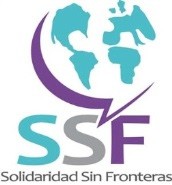 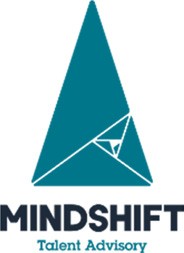 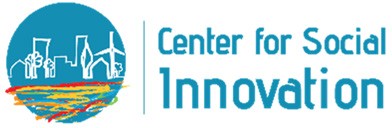 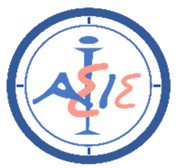 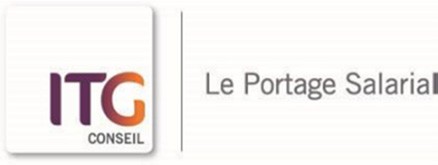 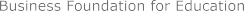 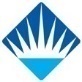 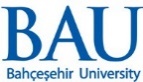 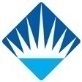 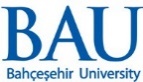 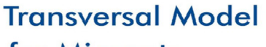 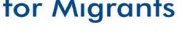 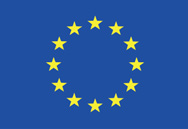 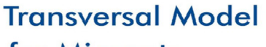 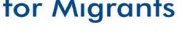 BOITE A OUTILS POUR LES MIGRANTS6.1 – Agilité : mobilitéPROJET TRANSVERSAL POUR LES MIGRANTS2018-1-FR01-KA202-048007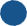 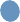 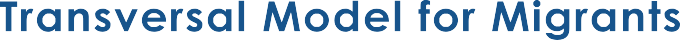 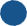 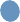 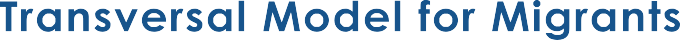 SOMMAIREINTRODUCTIONLe Projet Transversal pour les migrants (No. 2018-1-FR01-KA202-048007) est financé par la Commission européenne, dans le cadre du programme Erasmus, Partenariats stratégiques pour l’enseignement et la formation professionnelle. Il a une durée de deux ans, de septembre 2018 à août 2020, et est porté par un consortium de sept organisations:ITG Conseil, FranceIASIS, GrèceCenter for Social Innovation, ChypreMindshift Talent Advisory, PortugalBusiness Foundation for Education, BulgarieSolidaridad Sin Fronteras, EspagneBahcesehir Universitesi Foundation, Turquie. La boîte à outils des migrants est la troisième production intellectuelle (IO3) du projet et comprend un ensemble de conseils, de recommandations, de guides pratiques, de fiches d’information spécifiques. Cette production intellectuelle vise à aider directement les migrants à penser, à agir, à faire valoir leurs droits et, si nécessaire, à entreprendre des mesures correctives en réponse à des situations que l’inégalité a subies ou cachées (identification des freins et des solutions crédibles), et d’identifier et de développer leurs compétences transversales, en capitalisant sur leurs expériences ainsi que sur des cas et des exemples de réussite concrète.TERMES DE REFERENCEUnité f) AGILITÉ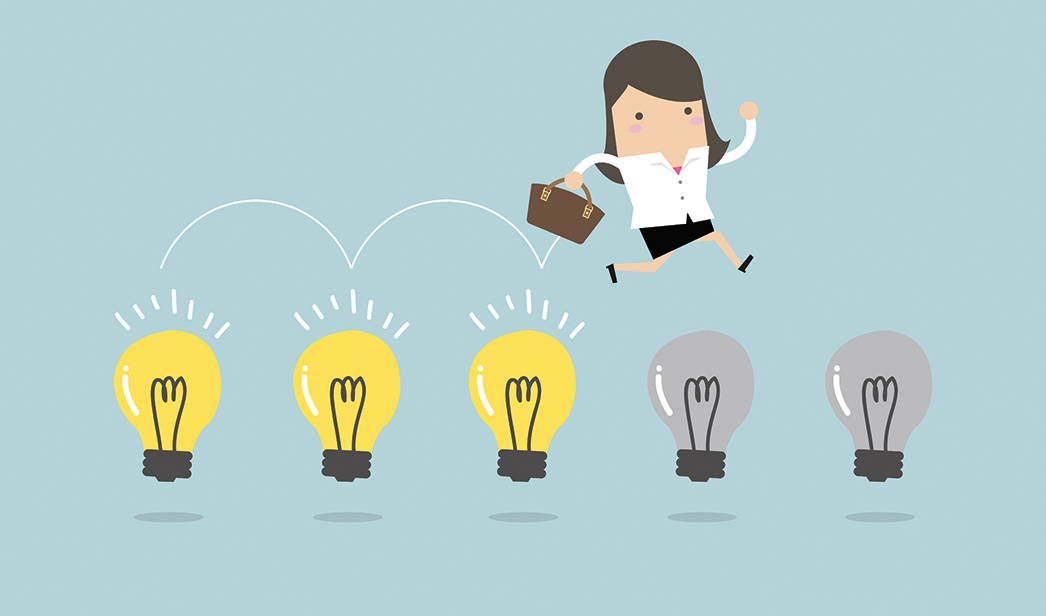 Le Projet Transversal pour les migrants, 2018-1-FR01-KA202-048007, a été financé avec le soutien de la Commission européenne. Le contenu de la boîte à outils des migrants ne reflète que le point de vue de l’auteur, et la Commission ne peut être tenue responsable de toute utilisation qui peut être faite des informations contenues dans ce document.INTRODUCTION3TERMES DE REFERENCE5Unité f) AGILITE883 Chaises pour réfléchir89La page du matin91Regarder mon environnement93Penser en dehors de la boîte95EQFLe Cadre européen de qualification (CEQ) est un outil de traduction qui aide à comprendre et à comparer les qualifications attribuées dans différents pays et par différents systèmes d’éducation et de formation, structurés en huit niveaux.Niveau EQF 5Les qualifications EQF de niveau 5 sont conçus pour améliorer les compétences des personnes déjà en emploi et leur fournir des compétences techniques, transversales et/ou de gestion avancées.IncitationsUn encouragement à mettre l’apprentissage en pratique.Connaissance (niveau 5)Il s’agit d’une connaissance spécialisée, factuelle et théorique dans un domaine de travail ou d’étude et d’une prise de conscience des limites de cette connaissance.Résultats d’apprentissageLes résultats d’apprentissage sont des énoncés qui décrivent l’apprentissage important et essentiel à réaliser et qui peuvent être démontrés de façon fiable à la fin de la formation. Dans le FEQ, les résultats des apprentissages sont décrits en termes de connaissances, de compétences, de responsabilité et d’autonomie.Responsabilité et autonomie (niveau 5)Moyens d’exercer la gestion et la supervision dans des contextes de travail ou d’activités d’étude où il y a un changement imprévisible et de développer le rendement de soi et des autres.Compétences (niveau 5)Représente une gamme complète de compétences cognitives et pratiques nécessaires pour développer des solutions créatives aux problèmes abstraits.Compétences transversales pour les migrantsCompétences transversales pour les migrantsCompétences transversales pour les migrantsCompétences transversales pour les migrantsCompétences transversales pour les migrantsCompétences transversales pour les migrantsCompétences transversales pour les migrantsCompétences transversales pour les migrantsCompétences transversales pour les migrantsCompétences transversales pour les migrantsCompétences transversales pour les migrantsCompétences transversales pour les migrantsCompétences transversales pour les migrantsTitre de l’unité : 5 Agilité
Titre de la sous-unité : MobilitéTitre de l’unité : 5 Agilité
Titre de la sous-unité : MobilitéTitre de l’unité : 5 Agilité
Titre de la sous-unité : MobilitéTitre de l’unité : 5 Agilité
Titre de la sous-unité : MobilitéTitre de l’unité : 5 Agilité
Titre de la sous-unité : MobilitéTitre de l’unité : 5 Agilité
Titre de la sous-unité : MobilitéTitre de l’unité : 5 Agilité
Titre de la sous-unité : MobilitéTitre de l’unité : 5 Agilité
Titre de la sous-unité : MobilitéTitre de l’unité : 5 Agilité
Titre de la sous-unité : MobilitéTitre de l’unité : 5 Agilité
Titre de la sous-unité : MobilitéTitre de l’unité : 5 Agilité
Titre de la sous-unité : MobilitéTitre de l’unité : 5 Agilité
Titre de la sous-unité : MobilitéTitre de l’unité : 5 Agilité
Titre de la sous-unité : MobilitéCONNAISSANCECONNAISSANCECONNAISSANCECONNAISSANCECOMPETENCESCOMPETENCESCOMPETENCESCOMPETENCESCOMPETENCESRESPONSABILITESRESPONSABILITESRESPONSABILITESRESPONSABILITESÀ la fin de l’unité, les apprenants seront capables de À la fin de l’unité, les apprenants seront capables de À la fin de l’unité, les apprenants seront capables de À la fin de l’unité, les apprenants seront capables de À la fin de l’unité, les apprenants seront capables de À la fin de l’unité, les apprenants seront capables de À la fin de l’unité, les apprenants seront capables de À la fin de l’unité, les apprenants seront capables de À la fin de l’unité, les apprenants seront capables de À la fin de l’unité, les apprenants seront capables de À la fin de l’unité, les apprenants seront capables de À la fin de l’unité, les apprenants seront capables de À la fin de l’unité, les apprenants seront capables de K1. Faire confiance aux autres et vous adapter à un environnement changeantK1. Faire confiance aux autres et vous adapter à un environnement changeantK1. Faire confiance aux autres et vous adapter à un environnement changeantK1. Faire confiance aux autres et vous adapter à un environnement changeantS2. Analyser les compétences transversales requises pour la mobilité mondialeS2. Analyser les compétences transversales requises pour la mobilité mondialeS2. Analyser les compétences transversales requises pour la mobilité mondialeS2. Analyser les compétences transversales requises pour la mobilité mondialeS2. Analyser les compétences transversales requises pour la mobilité mondialeR1. Évaluer la situation et mettre en œuvre des objectifsR1. Évaluer la situation et mettre en œuvre des objectifsR1. Évaluer la situation et mettre en œuvre des objectifsR1. Évaluer la situation et mettre en œuvre des objectifsS4. Générer des stratégiesS4. Générer des stratégiesS4. Générer des stratégiesS4. Générer des stratégiesS4. Générer des stratégiesR2. Rechercher les meilleures solutions, y compris en dehors de l’environnement actuelR2. Rechercher les meilleures solutions, y compris en dehors de l’environnement actuelR2. Rechercher les meilleures solutions, y compris en dehors de l’environnement actuelR2. Rechercher les meilleures solutions, y compris en dehors de l’environnement actuelLe R3. Surmonter les situations et les hypothèsesLe R3. Surmonter les situations et les hypothèsesLe R3. Surmonter les situations et les hypothèsesLe R3. Surmonter les situations et les hypothèsesNIVEAU EOF5Nom de l’activité:Nom de l’activité:Champ de mineChamp de mineChamp de mineChamp de mineChamp de mineChamp de mineChamp de mineChamp de mineChamp de mineChamp de mineChamp de mineType d’activité :Type d’activité :cette activité est une activité de jeu où les gens Dans la conception de l’agilité et la flexibilité, les gens doivent être capables de s’adapter à d’autres façons de penser et très souvent à différentes façons de. Il s’agit également d’un exercice de renforcement d’équipe.cette activité est une activité de jeu où les gens Dans la conception de l’agilité et la flexibilité, les gens doivent être capables de s’adapter à d’autres façons de penser et très souvent à différentes façons de. Il s’agit également d’un exercice de renforcement d’équipe.cette activité est une activité de jeu où les gens Dans la conception de l’agilité et la flexibilité, les gens doivent être capables de s’adapter à d’autres façons de penser et très souvent à différentes façons de. Il s’agit également d’un exercice de renforcement d’équipe.cette activité est une activité de jeu où les gens Dans la conception de l’agilité et la flexibilité, les gens doivent être capables de s’adapter à d’autres façons de penser et très souvent à différentes façons de. Il s’agit également d’un exercice de renforcement d’équipe.cette activité est une activité de jeu où les gens Dans la conception de l’agilité et la flexibilité, les gens doivent être capables de s’adapter à d’autres façons de penser et très souvent à différentes façons de. Il s’agit également d’un exercice de renforcement d’équipe.cette activité est une activité de jeu où les gens Dans la conception de l’agilité et la flexibilité, les gens doivent être capables de s’adapter à d’autres façons de penser et très souvent à différentes façons de. Il s’agit également d’un exercice de renforcement d’équipe.cette activité est une activité de jeu où les gens Dans la conception de l’agilité et la flexibilité, les gens doivent être capables de s’adapter à d’autres façons de penser et très souvent à différentes façons de. Il s’agit également d’un exercice de renforcement d’équipe.cette activité est une activité de jeu où les gens Dans la conception de l’agilité et la flexibilité, les gens doivent être capables de s’adapter à d’autres façons de penser et très souvent à différentes façons de. Il s’agit également d’un exercice de renforcement d’équipe.cette activité est une activité de jeu où les gens Dans la conception de l’agilité et la flexibilité, les gens doivent être capables de s’adapter à d’autres façons de penser et très souvent à différentes façons de. Il s’agit également d’un exercice de renforcement d’équipe.cette activité est une activité de jeu où les gens Dans la conception de l’agilité et la flexibilité, les gens doivent être capables de s’adapter à d’autres façons de penser et très souvent à différentes façons de. Il s’agit également d’un exercice de renforcement d’équipe.cette activité est une activité de jeu où les gens Dans la conception de l’agilité et la flexibilité, les gens doivent être capables de s’adapter à d’autres façons de penser et très souvent à différentes façons de. Il s’agit également d’un exercice de renforcement d’équipe.Référence:Référence:Durée:Durée:45 à 60 mn45 à 60 mn45 à 60 mn45 à 60 mn45 à 60 mn45 à 60 mn45 à 60 mn45 à 60 mn45 à 60 mn45 à 60 mn45 à 60 mnNombre de participants :Nombre de participants :Jusqu’6 personnes et un modérateurJusqu’6 personnes et un modérateurJusqu’6 personnes et un modérateurJusqu’6 personnes et un modérateurJusqu’6 personnes et un modérateurJusqu’6 personnes et un modérateurJusqu’6 personnes et un modérateurJusqu’6 personnes et un modérateurJusqu’6 personnes et un modérateurJusqu’6 personnes et un modérateurJusqu’6 personnes et un modérateurDescription de l’activité:Le "Champ de mine": un exercice où un participant doit faire confiance à l’autre pour le guider a jeté un champ de mines. Un travail de renforcement d’équipe montre que dans un travail d’équipe, il est très important de se faire confiance les uns les autres et que les rôles vont changer dans une équipe de travail. L’équipement peut être très aléatoire, d’un gros article comme des chaises à de petits sacs de haricots, tout ce que vous avez.Objectif: Naviguer dans le champ de mines les yeux bandés avec l’aide d’un mentor. 
 
Étape 1 :  l’organisateur doit diffuser différents objets (tout ce que vous avez) dans toute l’aire de jeu. 
Étape 2:  créer deux équipes et expliquer les règles; ils ont besoin de travailler avec l’équipe et traverser le champ de mines tout en ne voyant pas (aveugle plié), ils devront traverser un par un de chaque équipe. THey être guidé à travers le "champ d’astéroïdes" sans marcher dans les objets, en écoutant seulement les commandes vocales de leur "mentor". Théoriquement, les guides ne peuvent utiliser les mots en avant, en arrière, à gauche, à droite et en arrêt. Si l’apprenant avec l’aveugle-vieux entre dans un objet le guide effectue un exercice de remise en forme rapide et puis ils changent de rôle et de commencer d’autres, mais nous pouvons être flexibles sur ce point. 
 Étape 3: débriefing avec les joueurs (C’est un jeu dans lequel on peut voir la possibilité de résoudre un problème avec tout un groupe d’étrangers. La formation d’un système est l’une des étapes les plus importantes de l’agilité. Après le processus, il sera utile de discuter des stratégies qui ont été utilisées et lesquelles de ces attitudes les conduisent dans un succès ou des impasses.) 
 
Ensuite (facultatif 1)  
 Vous créez deux groupes distincts de vos participants et dites à chaque groupe de prendre place sur chaque frontière étroite de la zone. Vous bandez les yeux d’un groupe et dites à l’autre groupe de naviguer dans le groupe les yeux bandés en parlant pour passer à travers les mines sans marcher sur / les toucher. Les groupes ont un temps limité afin d’atteindre l’objectif de laisser passer « tout le monde ». Le groupe de navigateurs doit rester à sa place; ils ne peuvent pas s’approcher de l’autre groupe ou ils ne peuvent pas s’immiscer dans la région. Description de l’activité:Le "Champ de mine": un exercice où un participant doit faire confiance à l’autre pour le guider a jeté un champ de mines. Un travail de renforcement d’équipe montre que dans un travail d’équipe, il est très important de se faire confiance les uns les autres et que les rôles vont changer dans une équipe de travail. L’équipement peut être très aléatoire, d’un gros article comme des chaises à de petits sacs de haricots, tout ce que vous avez.Objectif: Naviguer dans le champ de mines les yeux bandés avec l’aide d’un mentor. 
 
Étape 1 :  l’organisateur doit diffuser différents objets (tout ce que vous avez) dans toute l’aire de jeu. 
Étape 2:  créer deux équipes et expliquer les règles; ils ont besoin de travailler avec l’équipe et traverser le champ de mines tout en ne voyant pas (aveugle plié), ils devront traverser un par un de chaque équipe. THey être guidé à travers le "champ d’astéroïdes" sans marcher dans les objets, en écoutant seulement les commandes vocales de leur "mentor". Théoriquement, les guides ne peuvent utiliser les mots en avant, en arrière, à gauche, à droite et en arrêt. Si l’apprenant avec l’aveugle-vieux entre dans un objet le guide effectue un exercice de remise en forme rapide et puis ils changent de rôle et de commencer d’autres, mais nous pouvons être flexibles sur ce point. 
 Étape 3: débriefing avec les joueurs (C’est un jeu dans lequel on peut voir la possibilité de résoudre un problème avec tout un groupe d’étrangers. La formation d’un système est l’une des étapes les plus importantes de l’agilité. Après le processus, il sera utile de discuter des stratégies qui ont été utilisées et lesquelles de ces attitudes les conduisent dans un succès ou des impasses.) 
 
Ensuite (facultatif 1)  
 Vous créez deux groupes distincts de vos participants et dites à chaque groupe de prendre place sur chaque frontière étroite de la zone. Vous bandez les yeux d’un groupe et dites à l’autre groupe de naviguer dans le groupe les yeux bandés en parlant pour passer à travers les mines sans marcher sur / les toucher. Les groupes ont un temps limité afin d’atteindre l’objectif de laisser passer « tout le monde ». Le groupe de navigateurs doit rester à sa place; ils ne peuvent pas s’approcher de l’autre groupe ou ils ne peuvent pas s’immiscer dans la région. Description de l’activité:Le "Champ de mine": un exercice où un participant doit faire confiance à l’autre pour le guider a jeté un champ de mines. Un travail de renforcement d’équipe montre que dans un travail d’équipe, il est très important de se faire confiance les uns les autres et que les rôles vont changer dans une équipe de travail. L’équipement peut être très aléatoire, d’un gros article comme des chaises à de petits sacs de haricots, tout ce que vous avez.Objectif: Naviguer dans le champ de mines les yeux bandés avec l’aide d’un mentor. 
 
Étape 1 :  l’organisateur doit diffuser différents objets (tout ce que vous avez) dans toute l’aire de jeu. 
Étape 2:  créer deux équipes et expliquer les règles; ils ont besoin de travailler avec l’équipe et traverser le champ de mines tout en ne voyant pas (aveugle plié), ils devront traverser un par un de chaque équipe. THey être guidé à travers le "champ d’astéroïdes" sans marcher dans les objets, en écoutant seulement les commandes vocales de leur "mentor". Théoriquement, les guides ne peuvent utiliser les mots en avant, en arrière, à gauche, à droite et en arrêt. Si l’apprenant avec l’aveugle-vieux entre dans un objet le guide effectue un exercice de remise en forme rapide et puis ils changent de rôle et de commencer d’autres, mais nous pouvons être flexibles sur ce point. 
 Étape 3: débriefing avec les joueurs (C’est un jeu dans lequel on peut voir la possibilité de résoudre un problème avec tout un groupe d’étrangers. La formation d’un système est l’une des étapes les plus importantes de l’agilité. Après le processus, il sera utile de discuter des stratégies qui ont été utilisées et lesquelles de ces attitudes les conduisent dans un succès ou des impasses.) 
 
Ensuite (facultatif 1)  
 Vous créez deux groupes distincts de vos participants et dites à chaque groupe de prendre place sur chaque frontière étroite de la zone. Vous bandez les yeux d’un groupe et dites à l’autre groupe de naviguer dans le groupe les yeux bandés en parlant pour passer à travers les mines sans marcher sur / les toucher. Les groupes ont un temps limité afin d’atteindre l’objectif de laisser passer « tout le monde ». Le groupe de navigateurs doit rester à sa place; ils ne peuvent pas s’approcher de l’autre groupe ou ils ne peuvent pas s’immiscer dans la région. Description de l’activité:Le "Champ de mine": un exercice où un participant doit faire confiance à l’autre pour le guider a jeté un champ de mines. Un travail de renforcement d’équipe montre que dans un travail d’équipe, il est très important de se faire confiance les uns les autres et que les rôles vont changer dans une équipe de travail. L’équipement peut être très aléatoire, d’un gros article comme des chaises à de petits sacs de haricots, tout ce que vous avez.Objectif: Naviguer dans le champ de mines les yeux bandés avec l’aide d’un mentor. 
 
Étape 1 :  l’organisateur doit diffuser différents objets (tout ce que vous avez) dans toute l’aire de jeu. 
Étape 2:  créer deux équipes et expliquer les règles; ils ont besoin de travailler avec l’équipe et traverser le champ de mines tout en ne voyant pas (aveugle plié), ils devront traverser un par un de chaque équipe. THey être guidé à travers le "champ d’astéroïdes" sans marcher dans les objets, en écoutant seulement les commandes vocales de leur "mentor". Théoriquement, les guides ne peuvent utiliser les mots en avant, en arrière, à gauche, à droite et en arrêt. Si l’apprenant avec l’aveugle-vieux entre dans un objet le guide effectue un exercice de remise en forme rapide et puis ils changent de rôle et de commencer d’autres, mais nous pouvons être flexibles sur ce point. 
 Étape 3: débriefing avec les joueurs (C’est un jeu dans lequel on peut voir la possibilité de résoudre un problème avec tout un groupe d’étrangers. La formation d’un système est l’une des étapes les plus importantes de l’agilité. Après le processus, il sera utile de discuter des stratégies qui ont été utilisées et lesquelles de ces attitudes les conduisent dans un succès ou des impasses.) 
 
Ensuite (facultatif 1)  
 Vous créez deux groupes distincts de vos participants et dites à chaque groupe de prendre place sur chaque frontière étroite de la zone. Vous bandez les yeux d’un groupe et dites à l’autre groupe de naviguer dans le groupe les yeux bandés en parlant pour passer à travers les mines sans marcher sur / les toucher. Les groupes ont un temps limité afin d’atteindre l’objectif de laisser passer « tout le monde ». Le groupe de navigateurs doit rester à sa place; ils ne peuvent pas s’approcher de l’autre groupe ou ils ne peuvent pas s’immiscer dans la région. Description de l’activité:Le "Champ de mine": un exercice où un participant doit faire confiance à l’autre pour le guider a jeté un champ de mines. Un travail de renforcement d’équipe montre que dans un travail d’équipe, il est très important de se faire confiance les uns les autres et que les rôles vont changer dans une équipe de travail. L’équipement peut être très aléatoire, d’un gros article comme des chaises à de petits sacs de haricots, tout ce que vous avez.Objectif: Naviguer dans le champ de mines les yeux bandés avec l’aide d’un mentor. 
 
Étape 1 :  l’organisateur doit diffuser différents objets (tout ce que vous avez) dans toute l’aire de jeu. 
Étape 2:  créer deux équipes et expliquer les règles; ils ont besoin de travailler avec l’équipe et traverser le champ de mines tout en ne voyant pas (aveugle plié), ils devront traverser un par un de chaque équipe. THey être guidé à travers le "champ d’astéroïdes" sans marcher dans les objets, en écoutant seulement les commandes vocales de leur "mentor". Théoriquement, les guides ne peuvent utiliser les mots en avant, en arrière, à gauche, à droite et en arrêt. Si l’apprenant avec l’aveugle-vieux entre dans un objet le guide effectue un exercice de remise en forme rapide et puis ils changent de rôle et de commencer d’autres, mais nous pouvons être flexibles sur ce point. 
 Étape 3: débriefing avec les joueurs (C’est un jeu dans lequel on peut voir la possibilité de résoudre un problème avec tout un groupe d’étrangers. La formation d’un système est l’une des étapes les plus importantes de l’agilité. Après le processus, il sera utile de discuter des stratégies qui ont été utilisées et lesquelles de ces attitudes les conduisent dans un succès ou des impasses.) 
 
Ensuite (facultatif 1)  
 Vous créez deux groupes distincts de vos participants et dites à chaque groupe de prendre place sur chaque frontière étroite de la zone. Vous bandez les yeux d’un groupe et dites à l’autre groupe de naviguer dans le groupe les yeux bandés en parlant pour passer à travers les mines sans marcher sur / les toucher. Les groupes ont un temps limité afin d’atteindre l’objectif de laisser passer « tout le monde ». Le groupe de navigateurs doit rester à sa place; ils ne peuvent pas s’approcher de l’autre groupe ou ils ne peuvent pas s’immiscer dans la région. Description de l’activité:Le "Champ de mine": un exercice où un participant doit faire confiance à l’autre pour le guider a jeté un champ de mines. Un travail de renforcement d’équipe montre que dans un travail d’équipe, il est très important de se faire confiance les uns les autres et que les rôles vont changer dans une équipe de travail. L’équipement peut être très aléatoire, d’un gros article comme des chaises à de petits sacs de haricots, tout ce que vous avez.Objectif: Naviguer dans le champ de mines les yeux bandés avec l’aide d’un mentor. 
 
Étape 1 :  l’organisateur doit diffuser différents objets (tout ce que vous avez) dans toute l’aire de jeu. 
Étape 2:  créer deux équipes et expliquer les règles; ils ont besoin de travailler avec l’équipe et traverser le champ de mines tout en ne voyant pas (aveugle plié), ils devront traverser un par un de chaque équipe. THey être guidé à travers le "champ d’astéroïdes" sans marcher dans les objets, en écoutant seulement les commandes vocales de leur "mentor". Théoriquement, les guides ne peuvent utiliser les mots en avant, en arrière, à gauche, à droite et en arrêt. Si l’apprenant avec l’aveugle-vieux entre dans un objet le guide effectue un exercice de remise en forme rapide et puis ils changent de rôle et de commencer d’autres, mais nous pouvons être flexibles sur ce point. 
 Étape 3: débriefing avec les joueurs (C’est un jeu dans lequel on peut voir la possibilité de résoudre un problème avec tout un groupe d’étrangers. La formation d’un système est l’une des étapes les plus importantes de l’agilité. Après le processus, il sera utile de discuter des stratégies qui ont été utilisées et lesquelles de ces attitudes les conduisent dans un succès ou des impasses.) 
 
Ensuite (facultatif 1)  
 Vous créez deux groupes distincts de vos participants et dites à chaque groupe de prendre place sur chaque frontière étroite de la zone. Vous bandez les yeux d’un groupe et dites à l’autre groupe de naviguer dans le groupe les yeux bandés en parlant pour passer à travers les mines sans marcher sur / les toucher. Les groupes ont un temps limité afin d’atteindre l’objectif de laisser passer « tout le monde ». Le groupe de navigateurs doit rester à sa place; ils ne peuvent pas s’approcher de l’autre groupe ou ils ne peuvent pas s’immiscer dans la région. Description de l’activité:Le "Champ de mine": un exercice où un participant doit faire confiance à l’autre pour le guider a jeté un champ de mines. Un travail de renforcement d’équipe montre que dans un travail d’équipe, il est très important de se faire confiance les uns les autres et que les rôles vont changer dans une équipe de travail. L’équipement peut être très aléatoire, d’un gros article comme des chaises à de petits sacs de haricots, tout ce que vous avez.Objectif: Naviguer dans le champ de mines les yeux bandés avec l’aide d’un mentor. 
 
Étape 1 :  l’organisateur doit diffuser différents objets (tout ce que vous avez) dans toute l’aire de jeu. 
Étape 2:  créer deux équipes et expliquer les règles; ils ont besoin de travailler avec l’équipe et traverser le champ de mines tout en ne voyant pas (aveugle plié), ils devront traverser un par un de chaque équipe. THey être guidé à travers le "champ d’astéroïdes" sans marcher dans les objets, en écoutant seulement les commandes vocales de leur "mentor". Théoriquement, les guides ne peuvent utiliser les mots en avant, en arrière, à gauche, à droite et en arrêt. Si l’apprenant avec l’aveugle-vieux entre dans un objet le guide effectue un exercice de remise en forme rapide et puis ils changent de rôle et de commencer d’autres, mais nous pouvons être flexibles sur ce point. 
 Étape 3: débriefing avec les joueurs (C’est un jeu dans lequel on peut voir la possibilité de résoudre un problème avec tout un groupe d’étrangers. La formation d’un système est l’une des étapes les plus importantes de l’agilité. Après le processus, il sera utile de discuter des stratégies qui ont été utilisées et lesquelles de ces attitudes les conduisent dans un succès ou des impasses.) 
 
Ensuite (facultatif 1)  
 Vous créez deux groupes distincts de vos participants et dites à chaque groupe de prendre place sur chaque frontière étroite de la zone. Vous bandez les yeux d’un groupe et dites à l’autre groupe de naviguer dans le groupe les yeux bandés en parlant pour passer à travers les mines sans marcher sur / les toucher. Les groupes ont un temps limité afin d’atteindre l’objectif de laisser passer « tout le monde ». Le groupe de navigateurs doit rester à sa place; ils ne peuvent pas s’approcher de l’autre groupe ou ils ne peuvent pas s’immiscer dans la région. Description de l’activité:Le "Champ de mine": un exercice où un participant doit faire confiance à l’autre pour le guider a jeté un champ de mines. Un travail de renforcement d’équipe montre que dans un travail d’équipe, il est très important de se faire confiance les uns les autres et que les rôles vont changer dans une équipe de travail. L’équipement peut être très aléatoire, d’un gros article comme des chaises à de petits sacs de haricots, tout ce que vous avez.Objectif: Naviguer dans le champ de mines les yeux bandés avec l’aide d’un mentor. 
 
Étape 1 :  l’organisateur doit diffuser différents objets (tout ce que vous avez) dans toute l’aire de jeu. 
Étape 2:  créer deux équipes et expliquer les règles; ils ont besoin de travailler avec l’équipe et traverser le champ de mines tout en ne voyant pas (aveugle plié), ils devront traverser un par un de chaque équipe. THey être guidé à travers le "champ d’astéroïdes" sans marcher dans les objets, en écoutant seulement les commandes vocales de leur "mentor". Théoriquement, les guides ne peuvent utiliser les mots en avant, en arrière, à gauche, à droite et en arrêt. Si l’apprenant avec l’aveugle-vieux entre dans un objet le guide effectue un exercice de remise en forme rapide et puis ils changent de rôle et de commencer d’autres, mais nous pouvons être flexibles sur ce point. 
 Étape 3: débriefing avec les joueurs (C’est un jeu dans lequel on peut voir la possibilité de résoudre un problème avec tout un groupe d’étrangers. La formation d’un système est l’une des étapes les plus importantes de l’agilité. Après le processus, il sera utile de discuter des stratégies qui ont été utilisées et lesquelles de ces attitudes les conduisent dans un succès ou des impasses.) 
 
Ensuite (facultatif 1)  
 Vous créez deux groupes distincts de vos participants et dites à chaque groupe de prendre place sur chaque frontière étroite de la zone. Vous bandez les yeux d’un groupe et dites à l’autre groupe de naviguer dans le groupe les yeux bandés en parlant pour passer à travers les mines sans marcher sur / les toucher. Les groupes ont un temps limité afin d’atteindre l’objectif de laisser passer « tout le monde ». Le groupe de navigateurs doit rester à sa place; ils ne peuvent pas s’approcher de l’autre groupe ou ils ne peuvent pas s’immiscer dans la région. Description de l’activité:Le "Champ de mine": un exercice où un participant doit faire confiance à l’autre pour le guider a jeté un champ de mines. Un travail de renforcement d’équipe montre que dans un travail d’équipe, il est très important de se faire confiance les uns les autres et que les rôles vont changer dans une équipe de travail. L’équipement peut être très aléatoire, d’un gros article comme des chaises à de petits sacs de haricots, tout ce que vous avez.Objectif: Naviguer dans le champ de mines les yeux bandés avec l’aide d’un mentor. 
 
Étape 1 :  l’organisateur doit diffuser différents objets (tout ce que vous avez) dans toute l’aire de jeu. 
Étape 2:  créer deux équipes et expliquer les règles; ils ont besoin de travailler avec l’équipe et traverser le champ de mines tout en ne voyant pas (aveugle plié), ils devront traverser un par un de chaque équipe. THey être guidé à travers le "champ d’astéroïdes" sans marcher dans les objets, en écoutant seulement les commandes vocales de leur "mentor". Théoriquement, les guides ne peuvent utiliser les mots en avant, en arrière, à gauche, à droite et en arrêt. Si l’apprenant avec l’aveugle-vieux entre dans un objet le guide effectue un exercice de remise en forme rapide et puis ils changent de rôle et de commencer d’autres, mais nous pouvons être flexibles sur ce point. 
 Étape 3: débriefing avec les joueurs (C’est un jeu dans lequel on peut voir la possibilité de résoudre un problème avec tout un groupe d’étrangers. La formation d’un système est l’une des étapes les plus importantes de l’agilité. Après le processus, il sera utile de discuter des stratégies qui ont été utilisées et lesquelles de ces attitudes les conduisent dans un succès ou des impasses.) 
 
Ensuite (facultatif 1)  
 Vous créez deux groupes distincts de vos participants et dites à chaque groupe de prendre place sur chaque frontière étroite de la zone. Vous bandez les yeux d’un groupe et dites à l’autre groupe de naviguer dans le groupe les yeux bandés en parlant pour passer à travers les mines sans marcher sur / les toucher. Les groupes ont un temps limité afin d’atteindre l’objectif de laisser passer « tout le monde ». Le groupe de navigateurs doit rester à sa place; ils ne peuvent pas s’approcher de l’autre groupe ou ils ne peuvent pas s’immiscer dans la région. Description de l’activité:Le "Champ de mine": un exercice où un participant doit faire confiance à l’autre pour le guider a jeté un champ de mines. Un travail de renforcement d’équipe montre que dans un travail d’équipe, il est très important de se faire confiance les uns les autres et que les rôles vont changer dans une équipe de travail. L’équipement peut être très aléatoire, d’un gros article comme des chaises à de petits sacs de haricots, tout ce que vous avez.Objectif: Naviguer dans le champ de mines les yeux bandés avec l’aide d’un mentor. 
 
Étape 1 :  l’organisateur doit diffuser différents objets (tout ce que vous avez) dans toute l’aire de jeu. 
Étape 2:  créer deux équipes et expliquer les règles; ils ont besoin de travailler avec l’équipe et traverser le champ de mines tout en ne voyant pas (aveugle plié), ils devront traverser un par un de chaque équipe. THey être guidé à travers le "champ d’astéroïdes" sans marcher dans les objets, en écoutant seulement les commandes vocales de leur "mentor". Théoriquement, les guides ne peuvent utiliser les mots en avant, en arrière, à gauche, à droite et en arrêt. Si l’apprenant avec l’aveugle-vieux entre dans un objet le guide effectue un exercice de remise en forme rapide et puis ils changent de rôle et de commencer d’autres, mais nous pouvons être flexibles sur ce point. 
 Étape 3: débriefing avec les joueurs (C’est un jeu dans lequel on peut voir la possibilité de résoudre un problème avec tout un groupe d’étrangers. La formation d’un système est l’une des étapes les plus importantes de l’agilité. Après le processus, il sera utile de discuter des stratégies qui ont été utilisées et lesquelles de ces attitudes les conduisent dans un succès ou des impasses.) 
 
Ensuite (facultatif 1)  
 Vous créez deux groupes distincts de vos participants et dites à chaque groupe de prendre place sur chaque frontière étroite de la zone. Vous bandez les yeux d’un groupe et dites à l’autre groupe de naviguer dans le groupe les yeux bandés en parlant pour passer à travers les mines sans marcher sur / les toucher. Les groupes ont un temps limité afin d’atteindre l’objectif de laisser passer « tout le monde ». Le groupe de navigateurs doit rester à sa place; ils ne peuvent pas s’approcher de l’autre groupe ou ils ne peuvent pas s’immiscer dans la région. Description de l’activité:Le "Champ de mine": un exercice où un participant doit faire confiance à l’autre pour le guider a jeté un champ de mines. Un travail de renforcement d’équipe montre que dans un travail d’équipe, il est très important de se faire confiance les uns les autres et que les rôles vont changer dans une équipe de travail. L’équipement peut être très aléatoire, d’un gros article comme des chaises à de petits sacs de haricots, tout ce que vous avez.Objectif: Naviguer dans le champ de mines les yeux bandés avec l’aide d’un mentor. 
 
Étape 1 :  l’organisateur doit diffuser différents objets (tout ce que vous avez) dans toute l’aire de jeu. 
Étape 2:  créer deux équipes et expliquer les règles; ils ont besoin de travailler avec l’équipe et traverser le champ de mines tout en ne voyant pas (aveugle plié), ils devront traverser un par un de chaque équipe. THey être guidé à travers le "champ d’astéroïdes" sans marcher dans les objets, en écoutant seulement les commandes vocales de leur "mentor". Théoriquement, les guides ne peuvent utiliser les mots en avant, en arrière, à gauche, à droite et en arrêt. Si l’apprenant avec l’aveugle-vieux entre dans un objet le guide effectue un exercice de remise en forme rapide et puis ils changent de rôle et de commencer d’autres, mais nous pouvons être flexibles sur ce point. 
 Étape 3: débriefing avec les joueurs (C’est un jeu dans lequel on peut voir la possibilité de résoudre un problème avec tout un groupe d’étrangers. La formation d’un système est l’une des étapes les plus importantes de l’agilité. Après le processus, il sera utile de discuter des stratégies qui ont été utilisées et lesquelles de ces attitudes les conduisent dans un succès ou des impasses.) 
 
Ensuite (facultatif 1)  
 Vous créez deux groupes distincts de vos participants et dites à chaque groupe de prendre place sur chaque frontière étroite de la zone. Vous bandez les yeux d’un groupe et dites à l’autre groupe de naviguer dans le groupe les yeux bandés en parlant pour passer à travers les mines sans marcher sur / les toucher. Les groupes ont un temps limité afin d’atteindre l’objectif de laisser passer « tout le monde ». Le groupe de navigateurs doit rester à sa place; ils ne peuvent pas s’approcher de l’autre groupe ou ils ne peuvent pas s’immiscer dans la région. Description de l’activité:Le "Champ de mine": un exercice où un participant doit faire confiance à l’autre pour le guider a jeté un champ de mines. Un travail de renforcement d’équipe montre que dans un travail d’équipe, il est très important de se faire confiance les uns les autres et que les rôles vont changer dans une équipe de travail. L’équipement peut être très aléatoire, d’un gros article comme des chaises à de petits sacs de haricots, tout ce que vous avez.Objectif: Naviguer dans le champ de mines les yeux bandés avec l’aide d’un mentor. 
 
Étape 1 :  l’organisateur doit diffuser différents objets (tout ce que vous avez) dans toute l’aire de jeu. 
Étape 2:  créer deux équipes et expliquer les règles; ils ont besoin de travailler avec l’équipe et traverser le champ de mines tout en ne voyant pas (aveugle plié), ils devront traverser un par un de chaque équipe. THey être guidé à travers le "champ d’astéroïdes" sans marcher dans les objets, en écoutant seulement les commandes vocales de leur "mentor". Théoriquement, les guides ne peuvent utiliser les mots en avant, en arrière, à gauche, à droite et en arrêt. Si l’apprenant avec l’aveugle-vieux entre dans un objet le guide effectue un exercice de remise en forme rapide et puis ils changent de rôle et de commencer d’autres, mais nous pouvons être flexibles sur ce point. 
 Étape 3: débriefing avec les joueurs (C’est un jeu dans lequel on peut voir la possibilité de résoudre un problème avec tout un groupe d’étrangers. La formation d’un système est l’une des étapes les plus importantes de l’agilité. Après le processus, il sera utile de discuter des stratégies qui ont été utilisées et lesquelles de ces attitudes les conduisent dans un succès ou des impasses.) 
 
Ensuite (facultatif 1)  
 Vous créez deux groupes distincts de vos participants et dites à chaque groupe de prendre place sur chaque frontière étroite de la zone. Vous bandez les yeux d’un groupe et dites à l’autre groupe de naviguer dans le groupe les yeux bandés en parlant pour passer à travers les mines sans marcher sur / les toucher. Les groupes ont un temps limité afin d’atteindre l’objectif de laisser passer « tout le monde ». Le groupe de navigateurs doit rester à sa place; ils ne peuvent pas s’approcher de l’autre groupe ou ils ne peuvent pas s’immiscer dans la région. Description de l’activité:Le "Champ de mine": un exercice où un participant doit faire confiance à l’autre pour le guider a jeté un champ de mines. Un travail de renforcement d’équipe montre que dans un travail d’équipe, il est très important de se faire confiance les uns les autres et que les rôles vont changer dans une équipe de travail. L’équipement peut être très aléatoire, d’un gros article comme des chaises à de petits sacs de haricots, tout ce que vous avez.Objectif: Naviguer dans le champ de mines les yeux bandés avec l’aide d’un mentor. 
 
Étape 1 :  l’organisateur doit diffuser différents objets (tout ce que vous avez) dans toute l’aire de jeu. 
Étape 2:  créer deux équipes et expliquer les règles; ils ont besoin de travailler avec l’équipe et traverser le champ de mines tout en ne voyant pas (aveugle plié), ils devront traverser un par un de chaque équipe. THey être guidé à travers le "champ d’astéroïdes" sans marcher dans les objets, en écoutant seulement les commandes vocales de leur "mentor". Théoriquement, les guides ne peuvent utiliser les mots en avant, en arrière, à gauche, à droite et en arrêt. Si l’apprenant avec l’aveugle-vieux entre dans un objet le guide effectue un exercice de remise en forme rapide et puis ils changent de rôle et de commencer d’autres, mais nous pouvons être flexibles sur ce point. 
 Étape 3: débriefing avec les joueurs (C’est un jeu dans lequel on peut voir la possibilité de résoudre un problème avec tout un groupe d’étrangers. La formation d’un système est l’une des étapes les plus importantes de l’agilité. Après le processus, il sera utile de discuter des stratégies qui ont été utilisées et lesquelles de ces attitudes les conduisent dans un succès ou des impasses.) 
 
Ensuite (facultatif 1)  
 Vous créez deux groupes distincts de vos participants et dites à chaque groupe de prendre place sur chaque frontière étroite de la zone. Vous bandez les yeux d’un groupe et dites à l’autre groupe de naviguer dans le groupe les yeux bandés en parlant pour passer à travers les mines sans marcher sur / les toucher. Les groupes ont un temps limité afin d’atteindre l’objectif de laisser passer « tout le monde ». Le groupe de navigateurs doit rester à sa place; ils ne peuvent pas s’approcher de l’autre groupe ou ils ne peuvent pas s’immiscer dans la région. Description de l’activité:Le "Champ de mine": un exercice où un participant doit faire confiance à l’autre pour le guider a jeté un champ de mines. Un travail de renforcement d’équipe montre que dans un travail d’équipe, il est très important de se faire confiance les uns les autres et que les rôles vont changer dans une équipe de travail. L’équipement peut être très aléatoire, d’un gros article comme des chaises à de petits sacs de haricots, tout ce que vous avez.Objectif: Naviguer dans le champ de mines les yeux bandés avec l’aide d’un mentor. 
 
Étape 1 :  l’organisateur doit diffuser différents objets (tout ce que vous avez) dans toute l’aire de jeu. 
Étape 2:  créer deux équipes et expliquer les règles; ils ont besoin de travailler avec l’équipe et traverser le champ de mines tout en ne voyant pas (aveugle plié), ils devront traverser un par un de chaque équipe. THey être guidé à travers le "champ d’astéroïdes" sans marcher dans les objets, en écoutant seulement les commandes vocales de leur "mentor". Théoriquement, les guides ne peuvent utiliser les mots en avant, en arrière, à gauche, à droite et en arrêt. Si l’apprenant avec l’aveugle-vieux entre dans un objet le guide effectue un exercice de remise en forme rapide et puis ils changent de rôle et de commencer d’autres, mais nous pouvons être flexibles sur ce point. 
 Étape 3: débriefing avec les joueurs (C’est un jeu dans lequel on peut voir la possibilité de résoudre un problème avec tout un groupe d’étrangers. La formation d’un système est l’une des étapes les plus importantes de l’agilité. Après le processus, il sera utile de discuter des stratégies qui ont été utilisées et lesquelles de ces attitudes les conduisent dans un succès ou des impasses.) 
 
Ensuite (facultatif 1)  
 Vous créez deux groupes distincts de vos participants et dites à chaque groupe de prendre place sur chaque frontière étroite de la zone. Vous bandez les yeux d’un groupe et dites à l’autre groupe de naviguer dans le groupe les yeux bandés en parlant pour passer à travers les mines sans marcher sur / les toucher. Les groupes ont un temps limité afin d’atteindre l’objectif de laisser passer « tout le monde ». Le groupe de navigateurs doit rester à sa place; ils ne peuvent pas s’approcher de l’autre groupe ou ils ne peuvent pas s’immiscer dans la région. Description de l’activité:Le "Champ de mine": un exercice où un participant doit faire confiance à l’autre pour le guider a jeté un champ de mines. Un travail de renforcement d’équipe montre que dans un travail d’équipe, il est très important de se faire confiance les uns les autres et que les rôles vont changer dans une équipe de travail. L’équipement peut être très aléatoire, d’un gros article comme des chaises à de petits sacs de haricots, tout ce que vous avez.Objectif: Naviguer dans le champ de mines les yeux bandés avec l’aide d’un mentor. 
 
Étape 1 :  l’organisateur doit diffuser différents objets (tout ce que vous avez) dans toute l’aire de jeu. 
Étape 2:  créer deux équipes et expliquer les règles; ils ont besoin de travailler avec l’équipe et traverser le champ de mines tout en ne voyant pas (aveugle plié), ils devront traverser un par un de chaque équipe. THey être guidé à travers le "champ d’astéroïdes" sans marcher dans les objets, en écoutant seulement les commandes vocales de leur "mentor". Théoriquement, les guides ne peuvent utiliser les mots en avant, en arrière, à gauche, à droite et en arrêt. Si l’apprenant avec l’aveugle-vieux entre dans un objet le guide effectue un exercice de remise en forme rapide et puis ils changent de rôle et de commencer d’autres, mais nous pouvons être flexibles sur ce point. 
 Étape 3: débriefing avec les joueurs (C’est un jeu dans lequel on peut voir la possibilité de résoudre un problème avec tout un groupe d’étrangers. La formation d’un système est l’une des étapes les plus importantes de l’agilité. Après le processus, il sera utile de discuter des stratégies qui ont été utilisées et lesquelles de ces attitudes les conduisent dans un succès ou des impasses.) 
 
Ensuite (facultatif 1)  
 Vous créez deux groupes distincts de vos participants et dites à chaque groupe de prendre place sur chaque frontière étroite de la zone. Vous bandez les yeux d’un groupe et dites à l’autre groupe de naviguer dans le groupe les yeux bandés en parlant pour passer à travers les mines sans marcher sur / les toucher. Les groupes ont un temps limité afin d’atteindre l’objectif de laisser passer « tout le monde ». Le groupe de navigateurs doit rester à sa place; ils ne peuvent pas s’approcher de l’autre groupe ou ils ne peuvent pas s’immiscer dans la région. Description de l’activité:Le "Champ de mine": un exercice où un participant doit faire confiance à l’autre pour le guider a jeté un champ de mines. Un travail de renforcement d’équipe montre que dans un travail d’équipe, il est très important de se faire confiance les uns les autres et que les rôles vont changer dans une équipe de travail. L’équipement peut être très aléatoire, d’un gros article comme des chaises à de petits sacs de haricots, tout ce que vous avez.Objectif: Naviguer dans le champ de mines les yeux bandés avec l’aide d’un mentor. 
 
Étape 1 :  l’organisateur doit diffuser différents objets (tout ce que vous avez) dans toute l’aire de jeu. 
Étape 2:  créer deux équipes et expliquer les règles; ils ont besoin de travailler avec l’équipe et traverser le champ de mines tout en ne voyant pas (aveugle plié), ils devront traverser un par un de chaque équipe. THey être guidé à travers le "champ d’astéroïdes" sans marcher dans les objets, en écoutant seulement les commandes vocales de leur "mentor". Théoriquement, les guides ne peuvent utiliser les mots en avant, en arrière, à gauche, à droite et en arrêt. Si l’apprenant avec l’aveugle-vieux entre dans un objet le guide effectue un exercice de remise en forme rapide et puis ils changent de rôle et de commencer d’autres, mais nous pouvons être flexibles sur ce point. 
 Étape 3: débriefing avec les joueurs (C’est un jeu dans lequel on peut voir la possibilité de résoudre un problème avec tout un groupe d’étrangers. La formation d’un système est l’une des étapes les plus importantes de l’agilité. Après le processus, il sera utile de discuter des stratégies qui ont été utilisées et lesquelles de ces attitudes les conduisent dans un succès ou des impasses.) 
 
Ensuite (facultatif 1)  
 Vous créez deux groupes distincts de vos participants et dites à chaque groupe de prendre place sur chaque frontière étroite de la zone. Vous bandez les yeux d’un groupe et dites à l’autre groupe de naviguer dans le groupe les yeux bandés en parlant pour passer à travers les mines sans marcher sur / les toucher. Les groupes ont un temps limité afin d’atteindre l’objectif de laisser passer « tout le monde ». Le groupe de navigateurs doit rester à sa place; ils ne peuvent pas s’approcher de l’autre groupe ou ils ne peuvent pas s’immiscer dans la région. Description de l’activité:Le "Champ de mine": un exercice où un participant doit faire confiance à l’autre pour le guider a jeté un champ de mines. Un travail de renforcement d’équipe montre que dans un travail d’équipe, il est très important de se faire confiance les uns les autres et que les rôles vont changer dans une équipe de travail. L’équipement peut être très aléatoire, d’un gros article comme des chaises à de petits sacs de haricots, tout ce que vous avez.Objectif: Naviguer dans le champ de mines les yeux bandés avec l’aide d’un mentor. 
 
Étape 1 :  l’organisateur doit diffuser différents objets (tout ce que vous avez) dans toute l’aire de jeu. 
Étape 2:  créer deux équipes et expliquer les règles; ils ont besoin de travailler avec l’équipe et traverser le champ de mines tout en ne voyant pas (aveugle plié), ils devront traverser un par un de chaque équipe. THey être guidé à travers le "champ d’astéroïdes" sans marcher dans les objets, en écoutant seulement les commandes vocales de leur "mentor". Théoriquement, les guides ne peuvent utiliser les mots en avant, en arrière, à gauche, à droite et en arrêt. Si l’apprenant avec l’aveugle-vieux entre dans un objet le guide effectue un exercice de remise en forme rapide et puis ils changent de rôle et de commencer d’autres, mais nous pouvons être flexibles sur ce point. 
 Étape 3: débriefing avec les joueurs (C’est un jeu dans lequel on peut voir la possibilité de résoudre un problème avec tout un groupe d’étrangers. La formation d’un système est l’une des étapes les plus importantes de l’agilité. Après le processus, il sera utile de discuter des stratégies qui ont été utilisées et lesquelles de ces attitudes les conduisent dans un succès ou des impasses.) 
 
Ensuite (facultatif 1)  
 Vous créez deux groupes distincts de vos participants et dites à chaque groupe de prendre place sur chaque frontière étroite de la zone. Vous bandez les yeux d’un groupe et dites à l’autre groupe de naviguer dans le groupe les yeux bandés en parlant pour passer à travers les mines sans marcher sur / les toucher. Les groupes ont un temps limité afin d’atteindre l’objectif de laisser passer « tout le monde ». Le groupe de navigateurs doit rester à sa place; ils ne peuvent pas s’approcher de l’autre groupe ou ils ne peuvent pas s’immiscer dans la région. Description de l’activité:Le "Champ de mine": un exercice où un participant doit faire confiance à l’autre pour le guider a jeté un champ de mines. Un travail de renforcement d’équipe montre que dans un travail d’équipe, il est très important de se faire confiance les uns les autres et que les rôles vont changer dans une équipe de travail. L’équipement peut être très aléatoire, d’un gros article comme des chaises à de petits sacs de haricots, tout ce que vous avez.Objectif: Naviguer dans le champ de mines les yeux bandés avec l’aide d’un mentor. 
 
Étape 1 :  l’organisateur doit diffuser différents objets (tout ce que vous avez) dans toute l’aire de jeu. 
Étape 2:  créer deux équipes et expliquer les règles; ils ont besoin de travailler avec l’équipe et traverser le champ de mines tout en ne voyant pas (aveugle plié), ils devront traverser un par un de chaque équipe. THey être guidé à travers le "champ d’astéroïdes" sans marcher dans les objets, en écoutant seulement les commandes vocales de leur "mentor". Théoriquement, les guides ne peuvent utiliser les mots en avant, en arrière, à gauche, à droite et en arrêt. Si l’apprenant avec l’aveugle-vieux entre dans un objet le guide effectue un exercice de remise en forme rapide et puis ils changent de rôle et de commencer d’autres, mais nous pouvons être flexibles sur ce point. 
 Étape 3: débriefing avec les joueurs (C’est un jeu dans lequel on peut voir la possibilité de résoudre un problème avec tout un groupe d’étrangers. La formation d’un système est l’une des étapes les plus importantes de l’agilité. Après le processus, il sera utile de discuter des stratégies qui ont été utilisées et lesquelles de ces attitudes les conduisent dans un succès ou des impasses.) 
 
Ensuite (facultatif 1)  
 Vous créez deux groupes distincts de vos participants et dites à chaque groupe de prendre place sur chaque frontière étroite de la zone. Vous bandez les yeux d’un groupe et dites à l’autre groupe de naviguer dans le groupe les yeux bandés en parlant pour passer à travers les mines sans marcher sur / les toucher. Les groupes ont un temps limité afin d’atteindre l’objectif de laisser passer « tout le monde ». Le groupe de navigateurs doit rester à sa place; ils ne peuvent pas s’approcher de l’autre groupe ou ils ne peuvent pas s’immiscer dans la région. Description de l’activité:Le "Champ de mine": un exercice où un participant doit faire confiance à l’autre pour le guider a jeté un champ de mines. Un travail de renforcement d’équipe montre que dans un travail d’équipe, il est très important de se faire confiance les uns les autres et que les rôles vont changer dans une équipe de travail. L’équipement peut être très aléatoire, d’un gros article comme des chaises à de petits sacs de haricots, tout ce que vous avez.Objectif: Naviguer dans le champ de mines les yeux bandés avec l’aide d’un mentor. 
 
Étape 1 :  l’organisateur doit diffuser différents objets (tout ce que vous avez) dans toute l’aire de jeu. 
Étape 2:  créer deux équipes et expliquer les règles; ils ont besoin de travailler avec l’équipe et traverser le champ de mines tout en ne voyant pas (aveugle plié), ils devront traverser un par un de chaque équipe. THey être guidé à travers le "champ d’astéroïdes" sans marcher dans les objets, en écoutant seulement les commandes vocales de leur "mentor". Théoriquement, les guides ne peuvent utiliser les mots en avant, en arrière, à gauche, à droite et en arrêt. Si l’apprenant avec l’aveugle-vieux entre dans un objet le guide effectue un exercice de remise en forme rapide et puis ils changent de rôle et de commencer d’autres, mais nous pouvons être flexibles sur ce point. 
 Étape 3: débriefing avec les joueurs (C’est un jeu dans lequel on peut voir la possibilité de résoudre un problème avec tout un groupe d’étrangers. La formation d’un système est l’une des étapes les plus importantes de l’agilité. Après le processus, il sera utile de discuter des stratégies qui ont été utilisées et lesquelles de ces attitudes les conduisent dans un succès ou des impasses.) 
 
Ensuite (facultatif 1)  
 Vous créez deux groupes distincts de vos participants et dites à chaque groupe de prendre place sur chaque frontière étroite de la zone. Vous bandez les yeux d’un groupe et dites à l’autre groupe de naviguer dans le groupe les yeux bandés en parlant pour passer à travers les mines sans marcher sur / les toucher. Les groupes ont un temps limité afin d’atteindre l’objectif de laisser passer « tout le monde ». Le groupe de navigateurs doit rester à sa place; ils ne peuvent pas s’approcher de l’autre groupe ou ils ne peuvent pas s’immiscer dans la région. Description de l’activité:Le "Champ de mine": un exercice où un participant doit faire confiance à l’autre pour le guider a jeté un champ de mines. Un travail de renforcement d’équipe montre que dans un travail d’équipe, il est très important de se faire confiance les uns les autres et que les rôles vont changer dans une équipe de travail. L’équipement peut être très aléatoire, d’un gros article comme des chaises à de petits sacs de haricots, tout ce que vous avez.Objectif: Naviguer dans le champ de mines les yeux bandés avec l’aide d’un mentor. 
 
Étape 1 :  l’organisateur doit diffuser différents objets (tout ce que vous avez) dans toute l’aire de jeu. 
Étape 2:  créer deux équipes et expliquer les règles; ils ont besoin de travailler avec l’équipe et traverser le champ de mines tout en ne voyant pas (aveugle plié), ils devront traverser un par un de chaque équipe. THey être guidé à travers le "champ d’astéroïdes" sans marcher dans les objets, en écoutant seulement les commandes vocales de leur "mentor". Théoriquement, les guides ne peuvent utiliser les mots en avant, en arrière, à gauche, à droite et en arrêt. Si l’apprenant avec l’aveugle-vieux entre dans un objet le guide effectue un exercice de remise en forme rapide et puis ils changent de rôle et de commencer d’autres, mais nous pouvons être flexibles sur ce point. 
 Étape 3: débriefing avec les joueurs (C’est un jeu dans lequel on peut voir la possibilité de résoudre un problème avec tout un groupe d’étrangers. La formation d’un système est l’une des étapes les plus importantes de l’agilité. Après le processus, il sera utile de discuter des stratégies qui ont été utilisées et lesquelles de ces attitudes les conduisent dans un succès ou des impasses.) 
 
Ensuite (facultatif 1)  
 Vous créez deux groupes distincts de vos participants et dites à chaque groupe de prendre place sur chaque frontière étroite de la zone. Vous bandez les yeux d’un groupe et dites à l’autre groupe de naviguer dans le groupe les yeux bandés en parlant pour passer à travers les mines sans marcher sur / les toucher. Les groupes ont un temps limité afin d’atteindre l’objectif de laisser passer « tout le monde ». Le groupe de navigateurs doit rester à sa place; ils ne peuvent pas s’approcher de l’autre groupe ou ils ne peuvent pas s’immiscer dans la région. Description de l’activité:Le "Champ de mine": un exercice où un participant doit faire confiance à l’autre pour le guider a jeté un champ de mines. Un travail de renforcement d’équipe montre que dans un travail d’équipe, il est très important de se faire confiance les uns les autres et que les rôles vont changer dans une équipe de travail. L’équipement peut être très aléatoire, d’un gros article comme des chaises à de petits sacs de haricots, tout ce que vous avez.Objectif: Naviguer dans le champ de mines les yeux bandés avec l’aide d’un mentor. 
 
Étape 1 :  l’organisateur doit diffuser différents objets (tout ce que vous avez) dans toute l’aire de jeu. 
Étape 2:  créer deux équipes et expliquer les règles; ils ont besoin de travailler avec l’équipe et traverser le champ de mines tout en ne voyant pas (aveugle plié), ils devront traverser un par un de chaque équipe. THey être guidé à travers le "champ d’astéroïdes" sans marcher dans les objets, en écoutant seulement les commandes vocales de leur "mentor". Théoriquement, les guides ne peuvent utiliser les mots en avant, en arrière, à gauche, à droite et en arrêt. Si l’apprenant avec l’aveugle-vieux entre dans un objet le guide effectue un exercice de remise en forme rapide et puis ils changent de rôle et de commencer d’autres, mais nous pouvons être flexibles sur ce point. 
 Étape 3: débriefing avec les joueurs (C’est un jeu dans lequel on peut voir la possibilité de résoudre un problème avec tout un groupe d’étrangers. La formation d’un système est l’une des étapes les plus importantes de l’agilité. Après le processus, il sera utile de discuter des stratégies qui ont été utilisées et lesquelles de ces attitudes les conduisent dans un succès ou des impasses.) 
 
Ensuite (facultatif 1)  
 Vous créez deux groupes distincts de vos participants et dites à chaque groupe de prendre place sur chaque frontière étroite de la zone. Vous bandez les yeux d’un groupe et dites à l’autre groupe de naviguer dans le groupe les yeux bandés en parlant pour passer à travers les mines sans marcher sur / les toucher. Les groupes ont un temps limité afin d’atteindre l’objectif de laisser passer « tout le monde ». Le groupe de navigateurs doit rester à sa place; ils ne peuvent pas s’approcher de l’autre groupe ou ils ne peuvent pas s’immiscer dans la région. Description de l’activité:Le "Champ de mine": un exercice où un participant doit faire confiance à l’autre pour le guider a jeté un champ de mines. Un travail de renforcement d’équipe montre que dans un travail d’équipe, il est très important de se faire confiance les uns les autres et que les rôles vont changer dans une équipe de travail. L’équipement peut être très aléatoire, d’un gros article comme des chaises à de petits sacs de haricots, tout ce que vous avez.Objectif: Naviguer dans le champ de mines les yeux bandés avec l’aide d’un mentor. 
 
Étape 1 :  l’organisateur doit diffuser différents objets (tout ce que vous avez) dans toute l’aire de jeu. 
Étape 2:  créer deux équipes et expliquer les règles; ils ont besoin de travailler avec l’équipe et traverser le champ de mines tout en ne voyant pas (aveugle plié), ils devront traverser un par un de chaque équipe. THey être guidé à travers le "champ d’astéroïdes" sans marcher dans les objets, en écoutant seulement les commandes vocales de leur "mentor". Théoriquement, les guides ne peuvent utiliser les mots en avant, en arrière, à gauche, à droite et en arrêt. Si l’apprenant avec l’aveugle-vieux entre dans un objet le guide effectue un exercice de remise en forme rapide et puis ils changent de rôle et de commencer d’autres, mais nous pouvons être flexibles sur ce point. 
 Étape 3: débriefing avec les joueurs (C’est un jeu dans lequel on peut voir la possibilité de résoudre un problème avec tout un groupe d’étrangers. La formation d’un système est l’une des étapes les plus importantes de l’agilité. Après le processus, il sera utile de discuter des stratégies qui ont été utilisées et lesquelles de ces attitudes les conduisent dans un succès ou des impasses.) 
 
Ensuite (facultatif 1)  
 Vous créez deux groupes distincts de vos participants et dites à chaque groupe de prendre place sur chaque frontière étroite de la zone. Vous bandez les yeux d’un groupe et dites à l’autre groupe de naviguer dans le groupe les yeux bandés en parlant pour passer à travers les mines sans marcher sur / les toucher. Les groupes ont un temps limité afin d’atteindre l’objectif de laisser passer « tout le monde ». Le groupe de navigateurs doit rester à sa place; ils ne peuvent pas s’approcher de l’autre groupe ou ils ne peuvent pas s’immiscer dans la région. Description de l’activité:Le "Champ de mine": un exercice où un participant doit faire confiance à l’autre pour le guider a jeté un champ de mines. Un travail de renforcement d’équipe montre que dans un travail d’équipe, il est très important de se faire confiance les uns les autres et que les rôles vont changer dans une équipe de travail. L’équipement peut être très aléatoire, d’un gros article comme des chaises à de petits sacs de haricots, tout ce que vous avez.Objectif: Naviguer dans le champ de mines les yeux bandés avec l’aide d’un mentor. 
 
Étape 1 :  l’organisateur doit diffuser différents objets (tout ce que vous avez) dans toute l’aire de jeu. 
Étape 2:  créer deux équipes et expliquer les règles; ils ont besoin de travailler avec l’équipe et traverser le champ de mines tout en ne voyant pas (aveugle plié), ils devront traverser un par un de chaque équipe. THey être guidé à travers le "champ d’astéroïdes" sans marcher dans les objets, en écoutant seulement les commandes vocales de leur "mentor". Théoriquement, les guides ne peuvent utiliser les mots en avant, en arrière, à gauche, à droite et en arrêt. Si l’apprenant avec l’aveugle-vieux entre dans un objet le guide effectue un exercice de remise en forme rapide et puis ils changent de rôle et de commencer d’autres, mais nous pouvons être flexibles sur ce point. 
 Étape 3: débriefing avec les joueurs (C’est un jeu dans lequel on peut voir la possibilité de résoudre un problème avec tout un groupe d’étrangers. La formation d’un système est l’une des étapes les plus importantes de l’agilité. Après le processus, il sera utile de discuter des stratégies qui ont été utilisées et lesquelles de ces attitudes les conduisent dans un succès ou des impasses.) 
 
Ensuite (facultatif 1)  
 Vous créez deux groupes distincts de vos participants et dites à chaque groupe de prendre place sur chaque frontière étroite de la zone. Vous bandez les yeux d’un groupe et dites à l’autre groupe de naviguer dans le groupe les yeux bandés en parlant pour passer à travers les mines sans marcher sur / les toucher. Les groupes ont un temps limité afin d’atteindre l’objectif de laisser passer « tout le monde ». Le groupe de navigateurs doit rester à sa place; ils ne peuvent pas s’approcher de l’autre groupe ou ils ne peuvent pas s’immiscer dans la région. Description de l’activité:Le "Champ de mine": un exercice où un participant doit faire confiance à l’autre pour le guider a jeté un champ de mines. Un travail de renforcement d’équipe montre que dans un travail d’équipe, il est très important de se faire confiance les uns les autres et que les rôles vont changer dans une équipe de travail. L’équipement peut être très aléatoire, d’un gros article comme des chaises à de petits sacs de haricots, tout ce que vous avez.Objectif: Naviguer dans le champ de mines les yeux bandés avec l’aide d’un mentor. 
 
Étape 1 :  l’organisateur doit diffuser différents objets (tout ce que vous avez) dans toute l’aire de jeu. 
Étape 2:  créer deux équipes et expliquer les règles; ils ont besoin de travailler avec l’équipe et traverser le champ de mines tout en ne voyant pas (aveugle plié), ils devront traverser un par un de chaque équipe. THey être guidé à travers le "champ d’astéroïdes" sans marcher dans les objets, en écoutant seulement les commandes vocales de leur "mentor". Théoriquement, les guides ne peuvent utiliser les mots en avant, en arrière, à gauche, à droite et en arrêt. Si l’apprenant avec l’aveugle-vieux entre dans un objet le guide effectue un exercice de remise en forme rapide et puis ils changent de rôle et de commencer d’autres, mais nous pouvons être flexibles sur ce point. 
 Étape 3: débriefing avec les joueurs (C’est un jeu dans lequel on peut voir la possibilité de résoudre un problème avec tout un groupe d’étrangers. La formation d’un système est l’une des étapes les plus importantes de l’agilité. Après le processus, il sera utile de discuter des stratégies qui ont été utilisées et lesquelles de ces attitudes les conduisent dans un succès ou des impasses.) 
 
Ensuite (facultatif 1)  
 Vous créez deux groupes distincts de vos participants et dites à chaque groupe de prendre place sur chaque frontière étroite de la zone. Vous bandez les yeux d’un groupe et dites à l’autre groupe de naviguer dans le groupe les yeux bandés en parlant pour passer à travers les mines sans marcher sur / les toucher. Les groupes ont un temps limité afin d’atteindre l’objectif de laisser passer « tout le monde ». Le groupe de navigateurs doit rester à sa place; ils ne peuvent pas s’approcher de l’autre groupe ou ils ne peuvent pas s’immiscer dans la région. Description de l’activité:Le "Champ de mine": un exercice où un participant doit faire confiance à l’autre pour le guider a jeté un champ de mines. Un travail de renforcement d’équipe montre que dans un travail d’équipe, il est très important de se faire confiance les uns les autres et que les rôles vont changer dans une équipe de travail. L’équipement peut être très aléatoire, d’un gros article comme des chaises à de petits sacs de haricots, tout ce que vous avez.Objectif: Naviguer dans le champ de mines les yeux bandés avec l’aide d’un mentor. 
 
Étape 1 :  l’organisateur doit diffuser différents objets (tout ce que vous avez) dans toute l’aire de jeu. 
Étape 2:  créer deux équipes et expliquer les règles; ils ont besoin de travailler avec l’équipe et traverser le champ de mines tout en ne voyant pas (aveugle plié), ils devront traverser un par un de chaque équipe. THey être guidé à travers le "champ d’astéroïdes" sans marcher dans les objets, en écoutant seulement les commandes vocales de leur "mentor". Théoriquement, les guides ne peuvent utiliser les mots en avant, en arrière, à gauche, à droite et en arrêt. Si l’apprenant avec l’aveugle-vieux entre dans un objet le guide effectue un exercice de remise en forme rapide et puis ils changent de rôle et de commencer d’autres, mais nous pouvons être flexibles sur ce point. 
 Étape 3: débriefing avec les joueurs (C’est un jeu dans lequel on peut voir la possibilité de résoudre un problème avec tout un groupe d’étrangers. La formation d’un système est l’une des étapes les plus importantes de l’agilité. Après le processus, il sera utile de discuter des stratégies qui ont été utilisées et lesquelles de ces attitudes les conduisent dans un succès ou des impasses.) 
 
Ensuite (facultatif 1)  
 Vous créez deux groupes distincts de vos participants et dites à chaque groupe de prendre place sur chaque frontière étroite de la zone. Vous bandez les yeux d’un groupe et dites à l’autre groupe de naviguer dans le groupe les yeux bandés en parlant pour passer à travers les mines sans marcher sur / les toucher. Les groupes ont un temps limité afin d’atteindre l’objectif de laisser passer « tout le monde ». Le groupe de navigateurs doit rester à sa place; ils ne peuvent pas s’approcher de l’autre groupe ou ils ne peuvent pas s’immiscer dans la région. Description de l’activité:Le "Champ de mine": un exercice où un participant doit faire confiance à l’autre pour le guider a jeté un champ de mines. Un travail de renforcement d’équipe montre que dans un travail d’équipe, il est très important de se faire confiance les uns les autres et que les rôles vont changer dans une équipe de travail. L’équipement peut être très aléatoire, d’un gros article comme des chaises à de petits sacs de haricots, tout ce que vous avez.Objectif: Naviguer dans le champ de mines les yeux bandés avec l’aide d’un mentor. 
 
Étape 1 :  l’organisateur doit diffuser différents objets (tout ce que vous avez) dans toute l’aire de jeu. 
Étape 2:  créer deux équipes et expliquer les règles; ils ont besoin de travailler avec l’équipe et traverser le champ de mines tout en ne voyant pas (aveugle plié), ils devront traverser un par un de chaque équipe. THey être guidé à travers le "champ d’astéroïdes" sans marcher dans les objets, en écoutant seulement les commandes vocales de leur "mentor". Théoriquement, les guides ne peuvent utiliser les mots en avant, en arrière, à gauche, à droite et en arrêt. Si l’apprenant avec l’aveugle-vieux entre dans un objet le guide effectue un exercice de remise en forme rapide et puis ils changent de rôle et de commencer d’autres, mais nous pouvons être flexibles sur ce point. 
 Étape 3: débriefing avec les joueurs (C’est un jeu dans lequel on peut voir la possibilité de résoudre un problème avec tout un groupe d’étrangers. La formation d’un système est l’une des étapes les plus importantes de l’agilité. Après le processus, il sera utile de discuter des stratégies qui ont été utilisées et lesquelles de ces attitudes les conduisent dans un succès ou des impasses.) 
 
Ensuite (facultatif 1)  
 Vous créez deux groupes distincts de vos participants et dites à chaque groupe de prendre place sur chaque frontière étroite de la zone. Vous bandez les yeux d’un groupe et dites à l’autre groupe de naviguer dans le groupe les yeux bandés en parlant pour passer à travers les mines sans marcher sur / les toucher. Les groupes ont un temps limité afin d’atteindre l’objectif de laisser passer « tout le monde ». Le groupe de navigateurs doit rester à sa place; ils ne peuvent pas s’approcher de l’autre groupe ou ils ne peuvent pas s’immiscer dans la région. Description de l’activité:Le "Champ de mine": un exercice où un participant doit faire confiance à l’autre pour le guider a jeté un champ de mines. Un travail de renforcement d’équipe montre que dans un travail d’équipe, il est très important de se faire confiance les uns les autres et que les rôles vont changer dans une équipe de travail. L’équipement peut être très aléatoire, d’un gros article comme des chaises à de petits sacs de haricots, tout ce que vous avez.Objectif: Naviguer dans le champ de mines les yeux bandés avec l’aide d’un mentor. 
 
Étape 1 :  l’organisateur doit diffuser différents objets (tout ce que vous avez) dans toute l’aire de jeu. 
Étape 2:  créer deux équipes et expliquer les règles; ils ont besoin de travailler avec l’équipe et traverser le champ de mines tout en ne voyant pas (aveugle plié), ils devront traverser un par un de chaque équipe. THey être guidé à travers le "champ d’astéroïdes" sans marcher dans les objets, en écoutant seulement les commandes vocales de leur "mentor". Théoriquement, les guides ne peuvent utiliser les mots en avant, en arrière, à gauche, à droite et en arrêt. Si l’apprenant avec l’aveugle-vieux entre dans un objet le guide effectue un exercice de remise en forme rapide et puis ils changent de rôle et de commencer d’autres, mais nous pouvons être flexibles sur ce point. 
 Étape 3: débriefing avec les joueurs (C’est un jeu dans lequel on peut voir la possibilité de résoudre un problème avec tout un groupe d’étrangers. La formation d’un système est l’une des étapes les plus importantes de l’agilité. Après le processus, il sera utile de discuter des stratégies qui ont été utilisées et lesquelles de ces attitudes les conduisent dans un succès ou des impasses.) 
 
Ensuite (facultatif 1)  
 Vous créez deux groupes distincts de vos participants et dites à chaque groupe de prendre place sur chaque frontière étroite de la zone. Vous bandez les yeux d’un groupe et dites à l’autre groupe de naviguer dans le groupe les yeux bandés en parlant pour passer à travers les mines sans marcher sur / les toucher. Les groupes ont un temps limité afin d’atteindre l’objectif de laisser passer « tout le monde ». Le groupe de navigateurs doit rester à sa place; ils ne peuvent pas s’approcher de l’autre groupe ou ils ne peuvent pas s’immiscer dans la région. Description de l’activité:Le "Champ de mine": un exercice où un participant doit faire confiance à l’autre pour le guider a jeté un champ de mines. Un travail de renforcement d’équipe montre que dans un travail d’équipe, il est très important de se faire confiance les uns les autres et que les rôles vont changer dans une équipe de travail. L’équipement peut être très aléatoire, d’un gros article comme des chaises à de petits sacs de haricots, tout ce que vous avez.Objectif: Naviguer dans le champ de mines les yeux bandés avec l’aide d’un mentor. 
 
Étape 1 :  l’organisateur doit diffuser différents objets (tout ce que vous avez) dans toute l’aire de jeu. 
Étape 2:  créer deux équipes et expliquer les règles; ils ont besoin de travailler avec l’équipe et traverser le champ de mines tout en ne voyant pas (aveugle plié), ils devront traverser un par un de chaque équipe. THey être guidé à travers le "champ d’astéroïdes" sans marcher dans les objets, en écoutant seulement les commandes vocales de leur "mentor". Théoriquement, les guides ne peuvent utiliser les mots en avant, en arrière, à gauche, à droite et en arrêt. Si l’apprenant avec l’aveugle-vieux entre dans un objet le guide effectue un exercice de remise en forme rapide et puis ils changent de rôle et de commencer d’autres, mais nous pouvons être flexibles sur ce point. 
 Étape 3: débriefing avec les joueurs (C’est un jeu dans lequel on peut voir la possibilité de résoudre un problème avec tout un groupe d’étrangers. La formation d’un système est l’une des étapes les plus importantes de l’agilité. Après le processus, il sera utile de discuter des stratégies qui ont été utilisées et lesquelles de ces attitudes les conduisent dans un succès ou des impasses.) 
 
Ensuite (facultatif 1)  
 Vous créez deux groupes distincts de vos participants et dites à chaque groupe de prendre place sur chaque frontière étroite de la zone. Vous bandez les yeux d’un groupe et dites à l’autre groupe de naviguer dans le groupe les yeux bandés en parlant pour passer à travers les mines sans marcher sur / les toucher. Les groupes ont un temps limité afin d’atteindre l’objectif de laisser passer « tout le monde ». Le groupe de navigateurs doit rester à sa place; ils ne peuvent pas s’approcher de l’autre groupe ou ils ne peuvent pas s’immiscer dans la région. Description de l’activité:Le "Champ de mine": un exercice où un participant doit faire confiance à l’autre pour le guider a jeté un champ de mines. Un travail de renforcement d’équipe montre que dans un travail d’équipe, il est très important de se faire confiance les uns les autres et que les rôles vont changer dans une équipe de travail. L’équipement peut être très aléatoire, d’un gros article comme des chaises à de petits sacs de haricots, tout ce que vous avez.Objectif: Naviguer dans le champ de mines les yeux bandés avec l’aide d’un mentor. 
 
Étape 1 :  l’organisateur doit diffuser différents objets (tout ce que vous avez) dans toute l’aire de jeu. 
Étape 2:  créer deux équipes et expliquer les règles; ils ont besoin de travailler avec l’équipe et traverser le champ de mines tout en ne voyant pas (aveugle plié), ils devront traverser un par un de chaque équipe. THey être guidé à travers le "champ d’astéroïdes" sans marcher dans les objets, en écoutant seulement les commandes vocales de leur "mentor". Théoriquement, les guides ne peuvent utiliser les mots en avant, en arrière, à gauche, à droite et en arrêt. Si l’apprenant avec l’aveugle-vieux entre dans un objet le guide effectue un exercice de remise en forme rapide et puis ils changent de rôle et de commencer d’autres, mais nous pouvons être flexibles sur ce point. 
 Étape 3: débriefing avec les joueurs (C’est un jeu dans lequel on peut voir la possibilité de résoudre un problème avec tout un groupe d’étrangers. La formation d’un système est l’une des étapes les plus importantes de l’agilité. Après le processus, il sera utile de discuter des stratégies qui ont été utilisées et lesquelles de ces attitudes les conduisent dans un succès ou des impasses.) 
 
Ensuite (facultatif 1)  
 Vous créez deux groupes distincts de vos participants et dites à chaque groupe de prendre place sur chaque frontière étroite de la zone. Vous bandez les yeux d’un groupe et dites à l’autre groupe de naviguer dans le groupe les yeux bandés en parlant pour passer à travers les mines sans marcher sur / les toucher. Les groupes ont un temps limité afin d’atteindre l’objectif de laisser passer « tout le monde ». Le groupe de navigateurs doit rester à sa place; ils ne peuvent pas s’approcher de l’autre groupe ou ils ne peuvent pas s’immiscer dans la région. Description de l’activité:Le "Champ de mine": un exercice où un participant doit faire confiance à l’autre pour le guider a jeté un champ de mines. Un travail de renforcement d’équipe montre que dans un travail d’équipe, il est très important de se faire confiance les uns les autres et que les rôles vont changer dans une équipe de travail. L’équipement peut être très aléatoire, d’un gros article comme des chaises à de petits sacs de haricots, tout ce que vous avez.Objectif: Naviguer dans le champ de mines les yeux bandés avec l’aide d’un mentor. 
 
Étape 1 :  l’organisateur doit diffuser différents objets (tout ce que vous avez) dans toute l’aire de jeu. 
Étape 2:  créer deux équipes et expliquer les règles; ils ont besoin de travailler avec l’équipe et traverser le champ de mines tout en ne voyant pas (aveugle plié), ils devront traverser un par un de chaque équipe. THey être guidé à travers le "champ d’astéroïdes" sans marcher dans les objets, en écoutant seulement les commandes vocales de leur "mentor". Théoriquement, les guides ne peuvent utiliser les mots en avant, en arrière, à gauche, à droite et en arrêt. Si l’apprenant avec l’aveugle-vieux entre dans un objet le guide effectue un exercice de remise en forme rapide et puis ils changent de rôle et de commencer d’autres, mais nous pouvons être flexibles sur ce point. 
 Étape 3: débriefing avec les joueurs (C’est un jeu dans lequel on peut voir la possibilité de résoudre un problème avec tout un groupe d’étrangers. La formation d’un système est l’une des étapes les plus importantes de l’agilité. Après le processus, il sera utile de discuter des stratégies qui ont été utilisées et lesquelles de ces attitudes les conduisent dans un succès ou des impasses.) 
 
Ensuite (facultatif 1)  
 Vous créez deux groupes distincts de vos participants et dites à chaque groupe de prendre place sur chaque frontière étroite de la zone. Vous bandez les yeux d’un groupe et dites à l’autre groupe de naviguer dans le groupe les yeux bandés en parlant pour passer à travers les mines sans marcher sur / les toucher. Les groupes ont un temps limité afin d’atteindre l’objectif de laisser passer « tout le monde ». Le groupe de navigateurs doit rester à sa place; ils ne peuvent pas s’approcher de l’autre groupe ou ils ne peuvent pas s’immiscer dans la région. Description de l’activité:Le "Champ de mine": un exercice où un participant doit faire confiance à l’autre pour le guider a jeté un champ de mines. Un travail de renforcement d’équipe montre que dans un travail d’équipe, il est très important de se faire confiance les uns les autres et que les rôles vont changer dans une équipe de travail. L’équipement peut être très aléatoire, d’un gros article comme des chaises à de petits sacs de haricots, tout ce que vous avez.Objectif: Naviguer dans le champ de mines les yeux bandés avec l’aide d’un mentor. 
 
Étape 1 :  l’organisateur doit diffuser différents objets (tout ce que vous avez) dans toute l’aire de jeu. 
Étape 2:  créer deux équipes et expliquer les règles; ils ont besoin de travailler avec l’équipe et traverser le champ de mines tout en ne voyant pas (aveugle plié), ils devront traverser un par un de chaque équipe. THey être guidé à travers le "champ d’astéroïdes" sans marcher dans les objets, en écoutant seulement les commandes vocales de leur "mentor". Théoriquement, les guides ne peuvent utiliser les mots en avant, en arrière, à gauche, à droite et en arrêt. Si l’apprenant avec l’aveugle-vieux entre dans un objet le guide effectue un exercice de remise en forme rapide et puis ils changent de rôle et de commencer d’autres, mais nous pouvons être flexibles sur ce point. 
 Étape 3: débriefing avec les joueurs (C’est un jeu dans lequel on peut voir la possibilité de résoudre un problème avec tout un groupe d’étrangers. La formation d’un système est l’une des étapes les plus importantes de l’agilité. Après le processus, il sera utile de discuter des stratégies qui ont été utilisées et lesquelles de ces attitudes les conduisent dans un succès ou des impasses.) 
 
Ensuite (facultatif 1)  
 Vous créez deux groupes distincts de vos participants et dites à chaque groupe de prendre place sur chaque frontière étroite de la zone. Vous bandez les yeux d’un groupe et dites à l’autre groupe de naviguer dans le groupe les yeux bandés en parlant pour passer à travers les mines sans marcher sur / les toucher. Les groupes ont un temps limité afin d’atteindre l’objectif de laisser passer « tout le monde ». Le groupe de navigateurs doit rester à sa place; ils ne peuvent pas s’approcher de l’autre groupe ou ils ne peuvent pas s’immiscer dans la région. Description de l’activité:Le "Champ de mine": un exercice où un participant doit faire confiance à l’autre pour le guider a jeté un champ de mines. Un travail de renforcement d’équipe montre que dans un travail d’équipe, il est très important de se faire confiance les uns les autres et que les rôles vont changer dans une équipe de travail. L’équipement peut être très aléatoire, d’un gros article comme des chaises à de petits sacs de haricots, tout ce que vous avez.Objectif: Naviguer dans le champ de mines les yeux bandés avec l’aide d’un mentor. 
 
Étape 1 :  l’organisateur doit diffuser différents objets (tout ce que vous avez) dans toute l’aire de jeu. 
Étape 2:  créer deux équipes et expliquer les règles; ils ont besoin de travailler avec l’équipe et traverser le champ de mines tout en ne voyant pas (aveugle plié), ils devront traverser un par un de chaque équipe. THey être guidé à travers le "champ d’astéroïdes" sans marcher dans les objets, en écoutant seulement les commandes vocales de leur "mentor". Théoriquement, les guides ne peuvent utiliser les mots en avant, en arrière, à gauche, à droite et en arrêt. Si l’apprenant avec l’aveugle-vieux entre dans un objet le guide effectue un exercice de remise en forme rapide et puis ils changent de rôle et de commencer d’autres, mais nous pouvons être flexibles sur ce point. 
 Étape 3: débriefing avec les joueurs (C’est un jeu dans lequel on peut voir la possibilité de résoudre un problème avec tout un groupe d’étrangers. La formation d’un système est l’une des étapes les plus importantes de l’agilité. Après le processus, il sera utile de discuter des stratégies qui ont été utilisées et lesquelles de ces attitudes les conduisent dans un succès ou des impasses.) 
 
Ensuite (facultatif 1)  
 Vous créez deux groupes distincts de vos participants et dites à chaque groupe de prendre place sur chaque frontière étroite de la zone. Vous bandez les yeux d’un groupe et dites à l’autre groupe de naviguer dans le groupe les yeux bandés en parlant pour passer à travers les mines sans marcher sur / les toucher. Les groupes ont un temps limité afin d’atteindre l’objectif de laisser passer « tout le monde ». Le groupe de navigateurs doit rester à sa place; ils ne peuvent pas s’approcher de l’autre groupe ou ils ne peuvent pas s’immiscer dans la région. Description de l’activité:Le "Champ de mine": un exercice où un participant doit faire confiance à l’autre pour le guider a jeté un champ de mines. Un travail de renforcement d’équipe montre que dans un travail d’équipe, il est très important de se faire confiance les uns les autres et que les rôles vont changer dans une équipe de travail. L’équipement peut être très aléatoire, d’un gros article comme des chaises à de petits sacs de haricots, tout ce que vous avez.Objectif: Naviguer dans le champ de mines les yeux bandés avec l’aide d’un mentor. 
 
Étape 1 :  l’organisateur doit diffuser différents objets (tout ce que vous avez) dans toute l’aire de jeu. 
Étape 2:  créer deux équipes et expliquer les règles; ils ont besoin de travailler avec l’équipe et traverser le champ de mines tout en ne voyant pas (aveugle plié), ils devront traverser un par un de chaque équipe. THey être guidé à travers le "champ d’astéroïdes" sans marcher dans les objets, en écoutant seulement les commandes vocales de leur "mentor". Théoriquement, les guides ne peuvent utiliser les mots en avant, en arrière, à gauche, à droite et en arrêt. Si l’apprenant avec l’aveugle-vieux entre dans un objet le guide effectue un exercice de remise en forme rapide et puis ils changent de rôle et de commencer d’autres, mais nous pouvons être flexibles sur ce point. 
 Étape 3: débriefing avec les joueurs (C’est un jeu dans lequel on peut voir la possibilité de résoudre un problème avec tout un groupe d’étrangers. La formation d’un système est l’une des étapes les plus importantes de l’agilité. Après le processus, il sera utile de discuter des stratégies qui ont été utilisées et lesquelles de ces attitudes les conduisent dans un succès ou des impasses.) 
 
Ensuite (facultatif 1)  
 Vous créez deux groupes distincts de vos participants et dites à chaque groupe de prendre place sur chaque frontière étroite de la zone. Vous bandez les yeux d’un groupe et dites à l’autre groupe de naviguer dans le groupe les yeux bandés en parlant pour passer à travers les mines sans marcher sur / les toucher. Les groupes ont un temps limité afin d’atteindre l’objectif de laisser passer « tout le monde ». Le groupe de navigateurs doit rester à sa place; ils ne peuvent pas s’approcher de l’autre groupe ou ils ne peuvent pas s’immiscer dans la région. Description de l’activité:Le "Champ de mine": un exercice où un participant doit faire confiance à l’autre pour le guider a jeté un champ de mines. Un travail de renforcement d’équipe montre que dans un travail d’équipe, il est très important de se faire confiance les uns les autres et que les rôles vont changer dans une équipe de travail. L’équipement peut être très aléatoire, d’un gros article comme des chaises à de petits sacs de haricots, tout ce que vous avez.Objectif: Naviguer dans le champ de mines les yeux bandés avec l’aide d’un mentor. 
 
Étape 1 :  l’organisateur doit diffuser différents objets (tout ce que vous avez) dans toute l’aire de jeu. 
Étape 2:  créer deux équipes et expliquer les règles; ils ont besoin de travailler avec l’équipe et traverser le champ de mines tout en ne voyant pas (aveugle plié), ils devront traverser un par un de chaque équipe. THey être guidé à travers le "champ d’astéroïdes" sans marcher dans les objets, en écoutant seulement les commandes vocales de leur "mentor". Théoriquement, les guides ne peuvent utiliser les mots en avant, en arrière, à gauche, à droite et en arrêt. Si l’apprenant avec l’aveugle-vieux entre dans un objet le guide effectue un exercice de remise en forme rapide et puis ils changent de rôle et de commencer d’autres, mais nous pouvons être flexibles sur ce point. 
 Étape 3: débriefing avec les joueurs (C’est un jeu dans lequel on peut voir la possibilité de résoudre un problème avec tout un groupe d’étrangers. La formation d’un système est l’une des étapes les plus importantes de l’agilité. Après le processus, il sera utile de discuter des stratégies qui ont été utilisées et lesquelles de ces attitudes les conduisent dans un succès ou des impasses.) 
 
Ensuite (facultatif 1)  
 Vous créez deux groupes distincts de vos participants et dites à chaque groupe de prendre place sur chaque frontière étroite de la zone. Vous bandez les yeux d’un groupe et dites à l’autre groupe de naviguer dans le groupe les yeux bandés en parlant pour passer à travers les mines sans marcher sur / les toucher. Les groupes ont un temps limité afin d’atteindre l’objectif de laisser passer « tout le monde ». Le groupe de navigateurs doit rester à sa place; ils ne peuvent pas s’approcher de l’autre groupe ou ils ne peuvent pas s’immiscer dans la région. Description de l’activité:Le "Champ de mine": un exercice où un participant doit faire confiance à l’autre pour le guider a jeté un champ de mines. Un travail de renforcement d’équipe montre que dans un travail d’équipe, il est très important de se faire confiance les uns les autres et que les rôles vont changer dans une équipe de travail. L’équipement peut être très aléatoire, d’un gros article comme des chaises à de petits sacs de haricots, tout ce que vous avez.Objectif: Naviguer dans le champ de mines les yeux bandés avec l’aide d’un mentor. 
 
Étape 1 :  l’organisateur doit diffuser différents objets (tout ce que vous avez) dans toute l’aire de jeu. 
Étape 2:  créer deux équipes et expliquer les règles; ils ont besoin de travailler avec l’équipe et traverser le champ de mines tout en ne voyant pas (aveugle plié), ils devront traverser un par un de chaque équipe. THey être guidé à travers le "champ d’astéroïdes" sans marcher dans les objets, en écoutant seulement les commandes vocales de leur "mentor". Théoriquement, les guides ne peuvent utiliser les mots en avant, en arrière, à gauche, à droite et en arrêt. Si l’apprenant avec l’aveugle-vieux entre dans un objet le guide effectue un exercice de remise en forme rapide et puis ils changent de rôle et de commencer d’autres, mais nous pouvons être flexibles sur ce point. 
 Étape 3: débriefing avec les joueurs (C’est un jeu dans lequel on peut voir la possibilité de résoudre un problème avec tout un groupe d’étrangers. La formation d’un système est l’une des étapes les plus importantes de l’agilité. Après le processus, il sera utile de discuter des stratégies qui ont été utilisées et lesquelles de ces attitudes les conduisent dans un succès ou des impasses.) 
 
Ensuite (facultatif 1)  
 Vous créez deux groupes distincts de vos participants et dites à chaque groupe de prendre place sur chaque frontière étroite de la zone. Vous bandez les yeux d’un groupe et dites à l’autre groupe de naviguer dans le groupe les yeux bandés en parlant pour passer à travers les mines sans marcher sur / les toucher. Les groupes ont un temps limité afin d’atteindre l’objectif de laisser passer « tout le monde ». Le groupe de navigateurs doit rester à sa place; ils ne peuvent pas s’approcher de l’autre groupe ou ils ne peuvent pas s’immiscer dans la région. Description de l’activité:Le "Champ de mine": un exercice où un participant doit faire confiance à l’autre pour le guider a jeté un champ de mines. Un travail de renforcement d’équipe montre que dans un travail d’équipe, il est très important de se faire confiance les uns les autres et que les rôles vont changer dans une équipe de travail. L’équipement peut être très aléatoire, d’un gros article comme des chaises à de petits sacs de haricots, tout ce que vous avez.Objectif: Naviguer dans le champ de mines les yeux bandés avec l’aide d’un mentor. 
 
Étape 1 :  l’organisateur doit diffuser différents objets (tout ce que vous avez) dans toute l’aire de jeu. 
Étape 2:  créer deux équipes et expliquer les règles; ils ont besoin de travailler avec l’équipe et traverser le champ de mines tout en ne voyant pas (aveugle plié), ils devront traverser un par un de chaque équipe. THey être guidé à travers le "champ d’astéroïdes" sans marcher dans les objets, en écoutant seulement les commandes vocales de leur "mentor". Théoriquement, les guides ne peuvent utiliser les mots en avant, en arrière, à gauche, à droite et en arrêt. Si l’apprenant avec l’aveugle-vieux entre dans un objet le guide effectue un exercice de remise en forme rapide et puis ils changent de rôle et de commencer d’autres, mais nous pouvons être flexibles sur ce point. 
 Étape 3: débriefing avec les joueurs (C’est un jeu dans lequel on peut voir la possibilité de résoudre un problème avec tout un groupe d’étrangers. La formation d’un système est l’une des étapes les plus importantes de l’agilité. Après le processus, il sera utile de discuter des stratégies qui ont été utilisées et lesquelles de ces attitudes les conduisent dans un succès ou des impasses.) 
 
Ensuite (facultatif 1)  
 Vous créez deux groupes distincts de vos participants et dites à chaque groupe de prendre place sur chaque frontière étroite de la zone. Vous bandez les yeux d’un groupe et dites à l’autre groupe de naviguer dans le groupe les yeux bandés en parlant pour passer à travers les mines sans marcher sur / les toucher. Les groupes ont un temps limité afin d’atteindre l’objectif de laisser passer « tout le monde ». Le groupe de navigateurs doit rester à sa place; ils ne peuvent pas s’approcher de l’autre groupe ou ils ne peuvent pas s’immiscer dans la région. Description de l’activité:Le "Champ de mine": un exercice où un participant doit faire confiance à l’autre pour le guider a jeté un champ de mines. Un travail de renforcement d’équipe montre que dans un travail d’équipe, il est très important de se faire confiance les uns les autres et que les rôles vont changer dans une équipe de travail. L’équipement peut être très aléatoire, d’un gros article comme des chaises à de petits sacs de haricots, tout ce que vous avez.Objectif: Naviguer dans le champ de mines les yeux bandés avec l’aide d’un mentor. 
 
Étape 1 :  l’organisateur doit diffuser différents objets (tout ce que vous avez) dans toute l’aire de jeu. 
Étape 2:  créer deux équipes et expliquer les règles; ils ont besoin de travailler avec l’équipe et traverser le champ de mines tout en ne voyant pas (aveugle plié), ils devront traverser un par un de chaque équipe. THey être guidé à travers le "champ d’astéroïdes" sans marcher dans les objets, en écoutant seulement les commandes vocales de leur "mentor". Théoriquement, les guides ne peuvent utiliser les mots en avant, en arrière, à gauche, à droite et en arrêt. Si l’apprenant avec l’aveugle-vieux entre dans un objet le guide effectue un exercice de remise en forme rapide et puis ils changent de rôle et de commencer d’autres, mais nous pouvons être flexibles sur ce point. 
 Étape 3: débriefing avec les joueurs (C’est un jeu dans lequel on peut voir la possibilité de résoudre un problème avec tout un groupe d’étrangers. La formation d’un système est l’une des étapes les plus importantes de l’agilité. Après le processus, il sera utile de discuter des stratégies qui ont été utilisées et lesquelles de ces attitudes les conduisent dans un succès ou des impasses.) 
 
Ensuite (facultatif 1)  
 Vous créez deux groupes distincts de vos participants et dites à chaque groupe de prendre place sur chaque frontière étroite de la zone. Vous bandez les yeux d’un groupe et dites à l’autre groupe de naviguer dans le groupe les yeux bandés en parlant pour passer à travers les mines sans marcher sur / les toucher. Les groupes ont un temps limité afin d’atteindre l’objectif de laisser passer « tout le monde ». Le groupe de navigateurs doit rester à sa place; ils ne peuvent pas s’approcher de l’autre groupe ou ils ne peuvent pas s’immiscer dans la région. Description de l’activité:Le "Champ de mine": un exercice où un participant doit faire confiance à l’autre pour le guider a jeté un champ de mines. Un travail de renforcement d’équipe montre que dans un travail d’équipe, il est très important de se faire confiance les uns les autres et que les rôles vont changer dans une équipe de travail. L’équipement peut être très aléatoire, d’un gros article comme des chaises à de petits sacs de haricots, tout ce que vous avez.Objectif: Naviguer dans le champ de mines les yeux bandés avec l’aide d’un mentor. 
 
Étape 1 :  l’organisateur doit diffuser différents objets (tout ce que vous avez) dans toute l’aire de jeu. 
Étape 2:  créer deux équipes et expliquer les règles; ils ont besoin de travailler avec l’équipe et traverser le champ de mines tout en ne voyant pas (aveugle plié), ils devront traverser un par un de chaque équipe. THey être guidé à travers le "champ d’astéroïdes" sans marcher dans les objets, en écoutant seulement les commandes vocales de leur "mentor". Théoriquement, les guides ne peuvent utiliser les mots en avant, en arrière, à gauche, à droite et en arrêt. Si l’apprenant avec l’aveugle-vieux entre dans un objet le guide effectue un exercice de remise en forme rapide et puis ils changent de rôle et de commencer d’autres, mais nous pouvons être flexibles sur ce point. 
 Étape 3: débriefing avec les joueurs (C’est un jeu dans lequel on peut voir la possibilité de résoudre un problème avec tout un groupe d’étrangers. La formation d’un système est l’une des étapes les plus importantes de l’agilité. Après le processus, il sera utile de discuter des stratégies qui ont été utilisées et lesquelles de ces attitudes les conduisent dans un succès ou des impasses.) 
 
Ensuite (facultatif 1)  
 Vous créez deux groupes distincts de vos participants et dites à chaque groupe de prendre place sur chaque frontière étroite de la zone. Vous bandez les yeux d’un groupe et dites à l’autre groupe de naviguer dans le groupe les yeux bandés en parlant pour passer à travers les mines sans marcher sur / les toucher. Les groupes ont un temps limité afin d’atteindre l’objectif de laisser passer « tout le monde ». Le groupe de navigateurs doit rester à sa place; ils ne peuvent pas s’approcher de l’autre groupe ou ils ne peuvent pas s’immiscer dans la région. Description de l’activité:Le "Champ de mine": un exercice où un participant doit faire confiance à l’autre pour le guider a jeté un champ de mines. Un travail de renforcement d’équipe montre que dans un travail d’équipe, il est très important de se faire confiance les uns les autres et que les rôles vont changer dans une équipe de travail. L’équipement peut être très aléatoire, d’un gros article comme des chaises à de petits sacs de haricots, tout ce que vous avez.Objectif: Naviguer dans le champ de mines les yeux bandés avec l’aide d’un mentor. 
 
Étape 1 :  l’organisateur doit diffuser différents objets (tout ce que vous avez) dans toute l’aire de jeu. 
Étape 2:  créer deux équipes et expliquer les règles; ils ont besoin de travailler avec l’équipe et traverser le champ de mines tout en ne voyant pas (aveugle plié), ils devront traverser un par un de chaque équipe. THey être guidé à travers le "champ d’astéroïdes" sans marcher dans les objets, en écoutant seulement les commandes vocales de leur "mentor". Théoriquement, les guides ne peuvent utiliser les mots en avant, en arrière, à gauche, à droite et en arrêt. Si l’apprenant avec l’aveugle-vieux entre dans un objet le guide effectue un exercice de remise en forme rapide et puis ils changent de rôle et de commencer d’autres, mais nous pouvons être flexibles sur ce point. 
 Étape 3: débriefing avec les joueurs (C’est un jeu dans lequel on peut voir la possibilité de résoudre un problème avec tout un groupe d’étrangers. La formation d’un système est l’une des étapes les plus importantes de l’agilité. Après le processus, il sera utile de discuter des stratégies qui ont été utilisées et lesquelles de ces attitudes les conduisent dans un succès ou des impasses.) 
 
Ensuite (facultatif 1)  
 Vous créez deux groupes distincts de vos participants et dites à chaque groupe de prendre place sur chaque frontière étroite de la zone. Vous bandez les yeux d’un groupe et dites à l’autre groupe de naviguer dans le groupe les yeux bandés en parlant pour passer à travers les mines sans marcher sur / les toucher. Les groupes ont un temps limité afin d’atteindre l’objectif de laisser passer « tout le monde ». Le groupe de navigateurs doit rester à sa place; ils ne peuvent pas s’approcher de l’autre groupe ou ils ne peuvent pas s’immiscer dans la région. Description de l’activité:Le "Champ de mine": un exercice où un participant doit faire confiance à l’autre pour le guider a jeté un champ de mines. Un travail de renforcement d’équipe montre que dans un travail d’équipe, il est très important de se faire confiance les uns les autres et que les rôles vont changer dans une équipe de travail. L’équipement peut être très aléatoire, d’un gros article comme des chaises à de petits sacs de haricots, tout ce que vous avez.Objectif: Naviguer dans le champ de mines les yeux bandés avec l’aide d’un mentor. 
 
Étape 1 :  l’organisateur doit diffuser différents objets (tout ce que vous avez) dans toute l’aire de jeu. 
Étape 2:  créer deux équipes et expliquer les règles; ils ont besoin de travailler avec l’équipe et traverser le champ de mines tout en ne voyant pas (aveugle plié), ils devront traverser un par un de chaque équipe. THey être guidé à travers le "champ d’astéroïdes" sans marcher dans les objets, en écoutant seulement les commandes vocales de leur "mentor". Théoriquement, les guides ne peuvent utiliser les mots en avant, en arrière, à gauche, à droite et en arrêt. Si l’apprenant avec l’aveugle-vieux entre dans un objet le guide effectue un exercice de remise en forme rapide et puis ils changent de rôle et de commencer d’autres, mais nous pouvons être flexibles sur ce point. 
 Étape 3: débriefing avec les joueurs (C’est un jeu dans lequel on peut voir la possibilité de résoudre un problème avec tout un groupe d’étrangers. La formation d’un système est l’une des étapes les plus importantes de l’agilité. Après le processus, il sera utile de discuter des stratégies qui ont été utilisées et lesquelles de ces attitudes les conduisent dans un succès ou des impasses.) 
 
Ensuite (facultatif 1)  
 Vous créez deux groupes distincts de vos participants et dites à chaque groupe de prendre place sur chaque frontière étroite de la zone. Vous bandez les yeux d’un groupe et dites à l’autre groupe de naviguer dans le groupe les yeux bandés en parlant pour passer à travers les mines sans marcher sur / les toucher. Les groupes ont un temps limité afin d’atteindre l’objectif de laisser passer « tout le monde ». Le groupe de navigateurs doit rester à sa place; ils ne peuvent pas s’approcher de l’autre groupe ou ils ne peuvent pas s’immiscer dans la région. Description de l’activité:Le "Champ de mine": un exercice où un participant doit faire confiance à l’autre pour le guider a jeté un champ de mines. Un travail de renforcement d’équipe montre que dans un travail d’équipe, il est très important de se faire confiance les uns les autres et que les rôles vont changer dans une équipe de travail. L’équipement peut être très aléatoire, d’un gros article comme des chaises à de petits sacs de haricots, tout ce que vous avez.Objectif: Naviguer dans le champ de mines les yeux bandés avec l’aide d’un mentor. 
 
Étape 1 :  l’organisateur doit diffuser différents objets (tout ce que vous avez) dans toute l’aire de jeu. 
Étape 2:  créer deux équipes et expliquer les règles; ils ont besoin de travailler avec l’équipe et traverser le champ de mines tout en ne voyant pas (aveugle plié), ils devront traverser un par un de chaque équipe. THey être guidé à travers le "champ d’astéroïdes" sans marcher dans les objets, en écoutant seulement les commandes vocales de leur "mentor". Théoriquement, les guides ne peuvent utiliser les mots en avant, en arrière, à gauche, à droite et en arrêt. Si l’apprenant avec l’aveugle-vieux entre dans un objet le guide effectue un exercice de remise en forme rapide et puis ils changent de rôle et de commencer d’autres, mais nous pouvons être flexibles sur ce point. 
 Étape 3: débriefing avec les joueurs (C’est un jeu dans lequel on peut voir la possibilité de résoudre un problème avec tout un groupe d’étrangers. La formation d’un système est l’une des étapes les plus importantes de l’agilité. Après le processus, il sera utile de discuter des stratégies qui ont été utilisées et lesquelles de ces attitudes les conduisent dans un succès ou des impasses.) 
 
Ensuite (facultatif 1)  
 Vous créez deux groupes distincts de vos participants et dites à chaque groupe de prendre place sur chaque frontière étroite de la zone. Vous bandez les yeux d’un groupe et dites à l’autre groupe de naviguer dans le groupe les yeux bandés en parlant pour passer à travers les mines sans marcher sur / les toucher. Les groupes ont un temps limité afin d’atteindre l’objectif de laisser passer « tout le monde ». Le groupe de navigateurs doit rester à sa place; ils ne peuvent pas s’approcher de l’autre groupe ou ils ne peuvent pas s’immiscer dans la région. Description de l’activité:Le "Champ de mine": un exercice où un participant doit faire confiance à l’autre pour le guider a jeté un champ de mines. Un travail de renforcement d’équipe montre que dans un travail d’équipe, il est très important de se faire confiance les uns les autres et que les rôles vont changer dans une équipe de travail. L’équipement peut être très aléatoire, d’un gros article comme des chaises à de petits sacs de haricots, tout ce que vous avez.Objectif: Naviguer dans le champ de mines les yeux bandés avec l’aide d’un mentor. 
 
Étape 1 :  l’organisateur doit diffuser différents objets (tout ce que vous avez) dans toute l’aire de jeu. 
Étape 2:  créer deux équipes et expliquer les règles; ils ont besoin de travailler avec l’équipe et traverser le champ de mines tout en ne voyant pas (aveugle plié), ils devront traverser un par un de chaque équipe. THey être guidé à travers le "champ d’astéroïdes" sans marcher dans les objets, en écoutant seulement les commandes vocales de leur "mentor". Théoriquement, les guides ne peuvent utiliser les mots en avant, en arrière, à gauche, à droite et en arrêt. Si l’apprenant avec l’aveugle-vieux entre dans un objet le guide effectue un exercice de remise en forme rapide et puis ils changent de rôle et de commencer d’autres, mais nous pouvons être flexibles sur ce point. 
 Étape 3: débriefing avec les joueurs (C’est un jeu dans lequel on peut voir la possibilité de résoudre un problème avec tout un groupe d’étrangers. La formation d’un système est l’une des étapes les plus importantes de l’agilité. Après le processus, il sera utile de discuter des stratégies qui ont été utilisées et lesquelles de ces attitudes les conduisent dans un succès ou des impasses.) 
 
Ensuite (facultatif 1)  
 Vous créez deux groupes distincts de vos participants et dites à chaque groupe de prendre place sur chaque frontière étroite de la zone. Vous bandez les yeux d’un groupe et dites à l’autre groupe de naviguer dans le groupe les yeux bandés en parlant pour passer à travers les mines sans marcher sur / les toucher. Les groupes ont un temps limité afin d’atteindre l’objectif de laisser passer « tout le monde ». Le groupe de navigateurs doit rester à sa place; ils ne peuvent pas s’approcher de l’autre groupe ou ils ne peuvent pas s’immiscer dans la région. Description de l’activité:Le "Champ de mine": un exercice où un participant doit faire confiance à l’autre pour le guider a jeté un champ de mines. Un travail de renforcement d’équipe montre que dans un travail d’équipe, il est très important de se faire confiance les uns les autres et que les rôles vont changer dans une équipe de travail. L’équipement peut être très aléatoire, d’un gros article comme des chaises à de petits sacs de haricots, tout ce que vous avez.Objectif: Naviguer dans le champ de mines les yeux bandés avec l’aide d’un mentor. 
 
Étape 1 :  l’organisateur doit diffuser différents objets (tout ce que vous avez) dans toute l’aire de jeu. 
Étape 2:  créer deux équipes et expliquer les règles; ils ont besoin de travailler avec l’équipe et traverser le champ de mines tout en ne voyant pas (aveugle plié), ils devront traverser un par un de chaque équipe. THey être guidé à travers le "champ d’astéroïdes" sans marcher dans les objets, en écoutant seulement les commandes vocales de leur "mentor". Théoriquement, les guides ne peuvent utiliser les mots en avant, en arrière, à gauche, à droite et en arrêt. Si l’apprenant avec l’aveugle-vieux entre dans un objet le guide effectue un exercice de remise en forme rapide et puis ils changent de rôle et de commencer d’autres, mais nous pouvons être flexibles sur ce point. 
 Étape 3: débriefing avec les joueurs (C’est un jeu dans lequel on peut voir la possibilité de résoudre un problème avec tout un groupe d’étrangers. La formation d’un système est l’une des étapes les plus importantes de l’agilité. Après le processus, il sera utile de discuter des stratégies qui ont été utilisées et lesquelles de ces attitudes les conduisent dans un succès ou des impasses.) 
 
Ensuite (facultatif 1)  
 Vous créez deux groupes distincts de vos participants et dites à chaque groupe de prendre place sur chaque frontière étroite de la zone. Vous bandez les yeux d’un groupe et dites à l’autre groupe de naviguer dans le groupe les yeux bandés en parlant pour passer à travers les mines sans marcher sur / les toucher. Les groupes ont un temps limité afin d’atteindre l’objectif de laisser passer « tout le monde ». Le groupe de navigateurs doit rester à sa place; ils ne peuvent pas s’approcher de l’autre groupe ou ils ne peuvent pas s’immiscer dans la région. Description de l’activité:Le "Champ de mine": un exercice où un participant doit faire confiance à l’autre pour le guider a jeté un champ de mines. Un travail de renforcement d’équipe montre que dans un travail d’équipe, il est très important de se faire confiance les uns les autres et que les rôles vont changer dans une équipe de travail. L’équipement peut être très aléatoire, d’un gros article comme des chaises à de petits sacs de haricots, tout ce que vous avez.Objectif: Naviguer dans le champ de mines les yeux bandés avec l’aide d’un mentor. 
 
Étape 1 :  l’organisateur doit diffuser différents objets (tout ce que vous avez) dans toute l’aire de jeu. 
Étape 2:  créer deux équipes et expliquer les règles; ils ont besoin de travailler avec l’équipe et traverser le champ de mines tout en ne voyant pas (aveugle plié), ils devront traverser un par un de chaque équipe. THey être guidé à travers le "champ d’astéroïdes" sans marcher dans les objets, en écoutant seulement les commandes vocales de leur "mentor". Théoriquement, les guides ne peuvent utiliser les mots en avant, en arrière, à gauche, à droite et en arrêt. Si l’apprenant avec l’aveugle-vieux entre dans un objet le guide effectue un exercice de remise en forme rapide et puis ils changent de rôle et de commencer d’autres, mais nous pouvons être flexibles sur ce point. 
 Étape 3: débriefing avec les joueurs (C’est un jeu dans lequel on peut voir la possibilité de résoudre un problème avec tout un groupe d’étrangers. La formation d’un système est l’une des étapes les plus importantes de l’agilité. Après le processus, il sera utile de discuter des stratégies qui ont été utilisées et lesquelles de ces attitudes les conduisent dans un succès ou des impasses.) 
 
Ensuite (facultatif 1)  
 Vous créez deux groupes distincts de vos participants et dites à chaque groupe de prendre place sur chaque frontière étroite de la zone. Vous bandez les yeux d’un groupe et dites à l’autre groupe de naviguer dans le groupe les yeux bandés en parlant pour passer à travers les mines sans marcher sur / les toucher. Les groupes ont un temps limité afin d’atteindre l’objectif de laisser passer « tout le monde ». Le groupe de navigateurs doit rester à sa place; ils ne peuvent pas s’approcher de l’autre groupe ou ils ne peuvent pas s’immiscer dans la région. Description de l’activité:Le "Champ de mine": un exercice où un participant doit faire confiance à l’autre pour le guider a jeté un champ de mines. Un travail de renforcement d’équipe montre que dans un travail d’équipe, il est très important de se faire confiance les uns les autres et que les rôles vont changer dans une équipe de travail. L’équipement peut être très aléatoire, d’un gros article comme des chaises à de petits sacs de haricots, tout ce que vous avez.Objectif: Naviguer dans le champ de mines les yeux bandés avec l’aide d’un mentor. 
 
Étape 1 :  l’organisateur doit diffuser différents objets (tout ce que vous avez) dans toute l’aire de jeu. 
Étape 2:  créer deux équipes et expliquer les règles; ils ont besoin de travailler avec l’équipe et traverser le champ de mines tout en ne voyant pas (aveugle plié), ils devront traverser un par un de chaque équipe. THey être guidé à travers le "champ d’astéroïdes" sans marcher dans les objets, en écoutant seulement les commandes vocales de leur "mentor". Théoriquement, les guides ne peuvent utiliser les mots en avant, en arrière, à gauche, à droite et en arrêt. Si l’apprenant avec l’aveugle-vieux entre dans un objet le guide effectue un exercice de remise en forme rapide et puis ils changent de rôle et de commencer d’autres, mais nous pouvons être flexibles sur ce point. 
 Étape 3: débriefing avec les joueurs (C’est un jeu dans lequel on peut voir la possibilité de résoudre un problème avec tout un groupe d’étrangers. La formation d’un système est l’une des étapes les plus importantes de l’agilité. Après le processus, il sera utile de discuter des stratégies qui ont été utilisées et lesquelles de ces attitudes les conduisent dans un succès ou des impasses.) 
 
Ensuite (facultatif 1)  
 Vous créez deux groupes distincts de vos participants et dites à chaque groupe de prendre place sur chaque frontière étroite de la zone. Vous bandez les yeux d’un groupe et dites à l’autre groupe de naviguer dans le groupe les yeux bandés en parlant pour passer à travers les mines sans marcher sur / les toucher. Les groupes ont un temps limité afin d’atteindre l’objectif de laisser passer « tout le monde ». Le groupe de navigateurs doit rester à sa place; ils ne peuvent pas s’approcher de l’autre groupe ou ils ne peuvent pas s’immiscer dans la région. Description de l’activité:Le "Champ de mine": un exercice où un participant doit faire confiance à l’autre pour le guider a jeté un champ de mines. Un travail de renforcement d’équipe montre que dans un travail d’équipe, il est très important de se faire confiance les uns les autres et que les rôles vont changer dans une équipe de travail. L’équipement peut être très aléatoire, d’un gros article comme des chaises à de petits sacs de haricots, tout ce que vous avez.Objectif: Naviguer dans le champ de mines les yeux bandés avec l’aide d’un mentor. 
 
Étape 1 :  l’organisateur doit diffuser différents objets (tout ce que vous avez) dans toute l’aire de jeu. 
Étape 2:  créer deux équipes et expliquer les règles; ils ont besoin de travailler avec l’équipe et traverser le champ de mines tout en ne voyant pas (aveugle plié), ils devront traverser un par un de chaque équipe. THey être guidé à travers le "champ d’astéroïdes" sans marcher dans les objets, en écoutant seulement les commandes vocales de leur "mentor". Théoriquement, les guides ne peuvent utiliser les mots en avant, en arrière, à gauche, à droite et en arrêt. Si l’apprenant avec l’aveugle-vieux entre dans un objet le guide effectue un exercice de remise en forme rapide et puis ils changent de rôle et de commencer d’autres, mais nous pouvons être flexibles sur ce point. 
 Étape 3: débriefing avec les joueurs (C’est un jeu dans lequel on peut voir la possibilité de résoudre un problème avec tout un groupe d’étrangers. La formation d’un système est l’une des étapes les plus importantes de l’agilité. Après le processus, il sera utile de discuter des stratégies qui ont été utilisées et lesquelles de ces attitudes les conduisent dans un succès ou des impasses.) 
 
Ensuite (facultatif 1)  
 Vous créez deux groupes distincts de vos participants et dites à chaque groupe de prendre place sur chaque frontière étroite de la zone. Vous bandez les yeux d’un groupe et dites à l’autre groupe de naviguer dans le groupe les yeux bandés en parlant pour passer à travers les mines sans marcher sur / les toucher. Les groupes ont un temps limité afin d’atteindre l’objectif de laisser passer « tout le monde ». Le groupe de navigateurs doit rester à sa place; ils ne peuvent pas s’approcher de l’autre groupe ou ils ne peuvent pas s’immiscer dans la région. Description de l’activité:Le "Champ de mine": un exercice où un participant doit faire confiance à l’autre pour le guider a jeté un champ de mines. Un travail de renforcement d’équipe montre que dans un travail d’équipe, il est très important de se faire confiance les uns les autres et que les rôles vont changer dans une équipe de travail. L’équipement peut être très aléatoire, d’un gros article comme des chaises à de petits sacs de haricots, tout ce que vous avez.Objectif: Naviguer dans le champ de mines les yeux bandés avec l’aide d’un mentor. 
 
Étape 1 :  l’organisateur doit diffuser différents objets (tout ce que vous avez) dans toute l’aire de jeu. 
Étape 2:  créer deux équipes et expliquer les règles; ils ont besoin de travailler avec l’équipe et traverser le champ de mines tout en ne voyant pas (aveugle plié), ils devront traverser un par un de chaque équipe. THey être guidé à travers le "champ d’astéroïdes" sans marcher dans les objets, en écoutant seulement les commandes vocales de leur "mentor". Théoriquement, les guides ne peuvent utiliser les mots en avant, en arrière, à gauche, à droite et en arrêt. Si l’apprenant avec l’aveugle-vieux entre dans un objet le guide effectue un exercice de remise en forme rapide et puis ils changent de rôle et de commencer d’autres, mais nous pouvons être flexibles sur ce point. 
 Étape 3: débriefing avec les joueurs (C’est un jeu dans lequel on peut voir la possibilité de résoudre un problème avec tout un groupe d’étrangers. La formation d’un système est l’une des étapes les plus importantes de l’agilité. Après le processus, il sera utile de discuter des stratégies qui ont été utilisées et lesquelles de ces attitudes les conduisent dans un succès ou des impasses.) 
 
Ensuite (facultatif 1)  
 Vous créez deux groupes distincts de vos participants et dites à chaque groupe de prendre place sur chaque frontière étroite de la zone. Vous bandez les yeux d’un groupe et dites à l’autre groupe de naviguer dans le groupe les yeux bandés en parlant pour passer à travers les mines sans marcher sur / les toucher. Les groupes ont un temps limité afin d’atteindre l’objectif de laisser passer « tout le monde ». Le groupe de navigateurs doit rester à sa place; ils ne peuvent pas s’approcher de l’autre groupe ou ils ne peuvent pas s’immiscer dans la région. Description de l’activité:Le "Champ de mine": un exercice où un participant doit faire confiance à l’autre pour le guider a jeté un champ de mines. Un travail de renforcement d’équipe montre que dans un travail d’équipe, il est très important de se faire confiance les uns les autres et que les rôles vont changer dans une équipe de travail. L’équipement peut être très aléatoire, d’un gros article comme des chaises à de petits sacs de haricots, tout ce que vous avez.Objectif: Naviguer dans le champ de mines les yeux bandés avec l’aide d’un mentor. 
 
Étape 1 :  l’organisateur doit diffuser différents objets (tout ce que vous avez) dans toute l’aire de jeu. 
Étape 2:  créer deux équipes et expliquer les règles; ils ont besoin de travailler avec l’équipe et traverser le champ de mines tout en ne voyant pas (aveugle plié), ils devront traverser un par un de chaque équipe. THey être guidé à travers le "champ d’astéroïdes" sans marcher dans les objets, en écoutant seulement les commandes vocales de leur "mentor". Théoriquement, les guides ne peuvent utiliser les mots en avant, en arrière, à gauche, à droite et en arrêt. Si l’apprenant avec l’aveugle-vieux entre dans un objet le guide effectue un exercice de remise en forme rapide et puis ils changent de rôle et de commencer d’autres, mais nous pouvons être flexibles sur ce point. 
 Étape 3: débriefing avec les joueurs (C’est un jeu dans lequel on peut voir la possibilité de résoudre un problème avec tout un groupe d’étrangers. La formation d’un système est l’une des étapes les plus importantes de l’agilité. Après le processus, il sera utile de discuter des stratégies qui ont été utilisées et lesquelles de ces attitudes les conduisent dans un succès ou des impasses.) 
 
Ensuite (facultatif 1)  
 Vous créez deux groupes distincts de vos participants et dites à chaque groupe de prendre place sur chaque frontière étroite de la zone. Vous bandez les yeux d’un groupe et dites à l’autre groupe de naviguer dans le groupe les yeux bandés en parlant pour passer à travers les mines sans marcher sur / les toucher. Les groupes ont un temps limité afin d’atteindre l’objectif de laisser passer « tout le monde ». Le groupe de navigateurs doit rester à sa place; ils ne peuvent pas s’approcher de l’autre groupe ou ils ne peuvent pas s’immiscer dans la région. Description de l’activité:Le "Champ de mine": un exercice où un participant doit faire confiance à l’autre pour le guider a jeté un champ de mines. Un travail de renforcement d’équipe montre que dans un travail d’équipe, il est très important de se faire confiance les uns les autres et que les rôles vont changer dans une équipe de travail. L’équipement peut être très aléatoire, d’un gros article comme des chaises à de petits sacs de haricots, tout ce que vous avez.Objectif: Naviguer dans le champ de mines les yeux bandés avec l’aide d’un mentor. 
 
Étape 1 :  l’organisateur doit diffuser différents objets (tout ce que vous avez) dans toute l’aire de jeu. 
Étape 2:  créer deux équipes et expliquer les règles; ils ont besoin de travailler avec l’équipe et traverser le champ de mines tout en ne voyant pas (aveugle plié), ils devront traverser un par un de chaque équipe. THey être guidé à travers le "champ d’astéroïdes" sans marcher dans les objets, en écoutant seulement les commandes vocales de leur "mentor". Théoriquement, les guides ne peuvent utiliser les mots en avant, en arrière, à gauche, à droite et en arrêt. Si l’apprenant avec l’aveugle-vieux entre dans un objet le guide effectue un exercice de remise en forme rapide et puis ils changent de rôle et de commencer d’autres, mais nous pouvons être flexibles sur ce point. 
 Étape 3: débriefing avec les joueurs (C’est un jeu dans lequel on peut voir la possibilité de résoudre un problème avec tout un groupe d’étrangers. La formation d’un système est l’une des étapes les plus importantes de l’agilité. Après le processus, il sera utile de discuter des stratégies qui ont été utilisées et lesquelles de ces attitudes les conduisent dans un succès ou des impasses.) 
 
Ensuite (facultatif 1)  
 Vous créez deux groupes distincts de vos participants et dites à chaque groupe de prendre place sur chaque frontière étroite de la zone. Vous bandez les yeux d’un groupe et dites à l’autre groupe de naviguer dans le groupe les yeux bandés en parlant pour passer à travers les mines sans marcher sur / les toucher. Les groupes ont un temps limité afin d’atteindre l’objectif de laisser passer « tout le monde ». Le groupe de navigateurs doit rester à sa place; ils ne peuvent pas s’approcher de l’autre groupe ou ils ne peuvent pas s’immiscer dans la région. Description de l’activité:Le "Champ de mine": un exercice où un participant doit faire confiance à l’autre pour le guider a jeté un champ de mines. Un travail de renforcement d’équipe montre que dans un travail d’équipe, il est très important de se faire confiance les uns les autres et que les rôles vont changer dans une équipe de travail. L’équipement peut être très aléatoire, d’un gros article comme des chaises à de petits sacs de haricots, tout ce que vous avez.Objectif: Naviguer dans le champ de mines les yeux bandés avec l’aide d’un mentor. 
 
Étape 1 :  l’organisateur doit diffuser différents objets (tout ce que vous avez) dans toute l’aire de jeu. 
Étape 2:  créer deux équipes et expliquer les règles; ils ont besoin de travailler avec l’équipe et traverser le champ de mines tout en ne voyant pas (aveugle plié), ils devront traverser un par un de chaque équipe. THey être guidé à travers le "champ d’astéroïdes" sans marcher dans les objets, en écoutant seulement les commandes vocales de leur "mentor". Théoriquement, les guides ne peuvent utiliser les mots en avant, en arrière, à gauche, à droite et en arrêt. Si l’apprenant avec l’aveugle-vieux entre dans un objet le guide effectue un exercice de remise en forme rapide et puis ils changent de rôle et de commencer d’autres, mais nous pouvons être flexibles sur ce point. 
 Étape 3: débriefing avec les joueurs (C’est un jeu dans lequel on peut voir la possibilité de résoudre un problème avec tout un groupe d’étrangers. La formation d’un système est l’une des étapes les plus importantes de l’agilité. Après le processus, il sera utile de discuter des stratégies qui ont été utilisées et lesquelles de ces attitudes les conduisent dans un succès ou des impasses.) 
 
Ensuite (facultatif 1)  
 Vous créez deux groupes distincts de vos participants et dites à chaque groupe de prendre place sur chaque frontière étroite de la zone. Vous bandez les yeux d’un groupe et dites à l’autre groupe de naviguer dans le groupe les yeux bandés en parlant pour passer à travers les mines sans marcher sur / les toucher. Les groupes ont un temps limité afin d’atteindre l’objectif de laisser passer « tout le monde ». Le groupe de navigateurs doit rester à sa place; ils ne peuvent pas s’approcher de l’autre groupe ou ils ne peuvent pas s’immiscer dans la région. Description de l’activité:Le "Champ de mine": un exercice où un participant doit faire confiance à l’autre pour le guider a jeté un champ de mines. Un travail de renforcement d’équipe montre que dans un travail d’équipe, il est très important de se faire confiance les uns les autres et que les rôles vont changer dans une équipe de travail. L’équipement peut être très aléatoire, d’un gros article comme des chaises à de petits sacs de haricots, tout ce que vous avez.Objectif: Naviguer dans le champ de mines les yeux bandés avec l’aide d’un mentor. 
 
Étape 1 :  l’organisateur doit diffuser différents objets (tout ce que vous avez) dans toute l’aire de jeu. 
Étape 2:  créer deux équipes et expliquer les règles; ils ont besoin de travailler avec l’équipe et traverser le champ de mines tout en ne voyant pas (aveugle plié), ils devront traverser un par un de chaque équipe. THey être guidé à travers le "champ d’astéroïdes" sans marcher dans les objets, en écoutant seulement les commandes vocales de leur "mentor". Théoriquement, les guides ne peuvent utiliser les mots en avant, en arrière, à gauche, à droite et en arrêt. Si l’apprenant avec l’aveugle-vieux entre dans un objet le guide effectue un exercice de remise en forme rapide et puis ils changent de rôle et de commencer d’autres, mais nous pouvons être flexibles sur ce point. 
 Étape 3: débriefing avec les joueurs (C’est un jeu dans lequel on peut voir la possibilité de résoudre un problème avec tout un groupe d’étrangers. La formation d’un système est l’une des étapes les plus importantes de l’agilité. Après le processus, il sera utile de discuter des stratégies qui ont été utilisées et lesquelles de ces attitudes les conduisent dans un succès ou des impasses.) 
 
Ensuite (facultatif 1)  
 Vous créez deux groupes distincts de vos participants et dites à chaque groupe de prendre place sur chaque frontière étroite de la zone. Vous bandez les yeux d’un groupe et dites à l’autre groupe de naviguer dans le groupe les yeux bandés en parlant pour passer à travers les mines sans marcher sur / les toucher. Les groupes ont un temps limité afin d’atteindre l’objectif de laisser passer « tout le monde ». Le groupe de navigateurs doit rester à sa place; ils ne peuvent pas s’approcher de l’autre groupe ou ils ne peuvent pas s’immiscer dans la région. Description de l’activité:Le "Champ de mine": un exercice où un participant doit faire confiance à l’autre pour le guider a jeté un champ de mines. Un travail de renforcement d’équipe montre que dans un travail d’équipe, il est très important de se faire confiance les uns les autres et que les rôles vont changer dans une équipe de travail. L’équipement peut être très aléatoire, d’un gros article comme des chaises à de petits sacs de haricots, tout ce que vous avez.Objectif: Naviguer dans le champ de mines les yeux bandés avec l’aide d’un mentor. 
 
Étape 1 :  l’organisateur doit diffuser différents objets (tout ce que vous avez) dans toute l’aire de jeu. 
Étape 2:  créer deux équipes et expliquer les règles; ils ont besoin de travailler avec l’équipe et traverser le champ de mines tout en ne voyant pas (aveugle plié), ils devront traverser un par un de chaque équipe. THey être guidé à travers le "champ d’astéroïdes" sans marcher dans les objets, en écoutant seulement les commandes vocales de leur "mentor". Théoriquement, les guides ne peuvent utiliser les mots en avant, en arrière, à gauche, à droite et en arrêt. Si l’apprenant avec l’aveugle-vieux entre dans un objet le guide effectue un exercice de remise en forme rapide et puis ils changent de rôle et de commencer d’autres, mais nous pouvons être flexibles sur ce point. 
 Étape 3: débriefing avec les joueurs (C’est un jeu dans lequel on peut voir la possibilité de résoudre un problème avec tout un groupe d’étrangers. La formation d’un système est l’une des étapes les plus importantes de l’agilité. Après le processus, il sera utile de discuter des stratégies qui ont été utilisées et lesquelles de ces attitudes les conduisent dans un succès ou des impasses.) 
 
Ensuite (facultatif 1)  
 Vous créez deux groupes distincts de vos participants et dites à chaque groupe de prendre place sur chaque frontière étroite de la zone. Vous bandez les yeux d’un groupe et dites à l’autre groupe de naviguer dans le groupe les yeux bandés en parlant pour passer à travers les mines sans marcher sur / les toucher. Les groupes ont un temps limité afin d’atteindre l’objectif de laisser passer « tout le monde ». Le groupe de navigateurs doit rester à sa place; ils ne peuvent pas s’approcher de l’autre groupe ou ils ne peuvent pas s’immiscer dans la région. Description de l’activité:Le "Champ de mine": un exercice où un participant doit faire confiance à l’autre pour le guider a jeté un champ de mines. Un travail de renforcement d’équipe montre que dans un travail d’équipe, il est très important de se faire confiance les uns les autres et que les rôles vont changer dans une équipe de travail. L’équipement peut être très aléatoire, d’un gros article comme des chaises à de petits sacs de haricots, tout ce que vous avez.Objectif: Naviguer dans le champ de mines les yeux bandés avec l’aide d’un mentor. 
 
Étape 1 :  l’organisateur doit diffuser différents objets (tout ce que vous avez) dans toute l’aire de jeu. 
Étape 2:  créer deux équipes et expliquer les règles; ils ont besoin de travailler avec l’équipe et traverser le champ de mines tout en ne voyant pas (aveugle plié), ils devront traverser un par un de chaque équipe. THey être guidé à travers le "champ d’astéroïdes" sans marcher dans les objets, en écoutant seulement les commandes vocales de leur "mentor". Théoriquement, les guides ne peuvent utiliser les mots en avant, en arrière, à gauche, à droite et en arrêt. Si l’apprenant avec l’aveugle-vieux entre dans un objet le guide effectue un exercice de remise en forme rapide et puis ils changent de rôle et de commencer d’autres, mais nous pouvons être flexibles sur ce point. 
 Étape 3: débriefing avec les joueurs (C’est un jeu dans lequel on peut voir la possibilité de résoudre un problème avec tout un groupe d’étrangers. La formation d’un système est l’une des étapes les plus importantes de l’agilité. Après le processus, il sera utile de discuter des stratégies qui ont été utilisées et lesquelles de ces attitudes les conduisent dans un succès ou des impasses.) 
 
Ensuite (facultatif 1)  
 Vous créez deux groupes distincts de vos participants et dites à chaque groupe de prendre place sur chaque frontière étroite de la zone. Vous bandez les yeux d’un groupe et dites à l’autre groupe de naviguer dans le groupe les yeux bandés en parlant pour passer à travers les mines sans marcher sur / les toucher. Les groupes ont un temps limité afin d’atteindre l’objectif de laisser passer « tout le monde ». Le groupe de navigateurs doit rester à sa place; ils ne peuvent pas s’approcher de l’autre groupe ou ils ne peuvent pas s’immiscer dans la région. Description de l’activité:Le "Champ de mine": un exercice où un participant doit faire confiance à l’autre pour le guider a jeté un champ de mines. Un travail de renforcement d’équipe montre que dans un travail d’équipe, il est très important de se faire confiance les uns les autres et que les rôles vont changer dans une équipe de travail. L’équipement peut être très aléatoire, d’un gros article comme des chaises à de petits sacs de haricots, tout ce que vous avez.Objectif: Naviguer dans le champ de mines les yeux bandés avec l’aide d’un mentor. 
 
Étape 1 :  l’organisateur doit diffuser différents objets (tout ce que vous avez) dans toute l’aire de jeu. 
Étape 2:  créer deux équipes et expliquer les règles; ils ont besoin de travailler avec l’équipe et traverser le champ de mines tout en ne voyant pas (aveugle plié), ils devront traverser un par un de chaque équipe. THey être guidé à travers le "champ d’astéroïdes" sans marcher dans les objets, en écoutant seulement les commandes vocales de leur "mentor". Théoriquement, les guides ne peuvent utiliser les mots en avant, en arrière, à gauche, à droite et en arrêt. Si l’apprenant avec l’aveugle-vieux entre dans un objet le guide effectue un exercice de remise en forme rapide et puis ils changent de rôle et de commencer d’autres, mais nous pouvons être flexibles sur ce point. 
 Étape 3: débriefing avec les joueurs (C’est un jeu dans lequel on peut voir la possibilité de résoudre un problème avec tout un groupe d’étrangers. La formation d’un système est l’une des étapes les plus importantes de l’agilité. Après le processus, il sera utile de discuter des stratégies qui ont été utilisées et lesquelles de ces attitudes les conduisent dans un succès ou des impasses.) 
 
Ensuite (facultatif 1)  
 Vous créez deux groupes distincts de vos participants et dites à chaque groupe de prendre place sur chaque frontière étroite de la zone. Vous bandez les yeux d’un groupe et dites à l’autre groupe de naviguer dans le groupe les yeux bandés en parlant pour passer à travers les mines sans marcher sur / les toucher. Les groupes ont un temps limité afin d’atteindre l’objectif de laisser passer « tout le monde ». Le groupe de navigateurs doit rester à sa place; ils ne peuvent pas s’approcher de l’autre groupe ou ils ne peuvent pas s’immiscer dans la région. Description de l’activité:Le "Champ de mine": un exercice où un participant doit faire confiance à l’autre pour le guider a jeté un champ de mines. Un travail de renforcement d’équipe montre que dans un travail d’équipe, il est très important de se faire confiance les uns les autres et que les rôles vont changer dans une équipe de travail. L’équipement peut être très aléatoire, d’un gros article comme des chaises à de petits sacs de haricots, tout ce que vous avez.Objectif: Naviguer dans le champ de mines les yeux bandés avec l’aide d’un mentor. 
 
Étape 1 :  l’organisateur doit diffuser différents objets (tout ce que vous avez) dans toute l’aire de jeu. 
Étape 2:  créer deux équipes et expliquer les règles; ils ont besoin de travailler avec l’équipe et traverser le champ de mines tout en ne voyant pas (aveugle plié), ils devront traverser un par un de chaque équipe. THey être guidé à travers le "champ d’astéroïdes" sans marcher dans les objets, en écoutant seulement les commandes vocales de leur "mentor". Théoriquement, les guides ne peuvent utiliser les mots en avant, en arrière, à gauche, à droite et en arrêt. Si l’apprenant avec l’aveugle-vieux entre dans un objet le guide effectue un exercice de remise en forme rapide et puis ils changent de rôle et de commencer d’autres, mais nous pouvons être flexibles sur ce point. 
 Étape 3: débriefing avec les joueurs (C’est un jeu dans lequel on peut voir la possibilité de résoudre un problème avec tout un groupe d’étrangers. La formation d’un système est l’une des étapes les plus importantes de l’agilité. Après le processus, il sera utile de discuter des stratégies qui ont été utilisées et lesquelles de ces attitudes les conduisent dans un succès ou des impasses.) 
 
Ensuite (facultatif 1)  
 Vous créez deux groupes distincts de vos participants et dites à chaque groupe de prendre place sur chaque frontière étroite de la zone. Vous bandez les yeux d’un groupe et dites à l’autre groupe de naviguer dans le groupe les yeux bandés en parlant pour passer à travers les mines sans marcher sur / les toucher. Les groupes ont un temps limité afin d’atteindre l’objectif de laisser passer « tout le monde ». Le groupe de navigateurs doit rester à sa place; ils ne peuvent pas s’approcher de l’autre groupe ou ils ne peuvent pas s’immiscer dans la région. Description de l’activité:Le "Champ de mine": un exercice où un participant doit faire confiance à l’autre pour le guider a jeté un champ de mines. Un travail de renforcement d’équipe montre que dans un travail d’équipe, il est très important de se faire confiance les uns les autres et que les rôles vont changer dans une équipe de travail. L’équipement peut être très aléatoire, d’un gros article comme des chaises à de petits sacs de haricots, tout ce que vous avez.Objectif: Naviguer dans le champ de mines les yeux bandés avec l’aide d’un mentor. 
 
Étape 1 :  l’organisateur doit diffuser différents objets (tout ce que vous avez) dans toute l’aire de jeu. 
Étape 2:  créer deux équipes et expliquer les règles; ils ont besoin de travailler avec l’équipe et traverser le champ de mines tout en ne voyant pas (aveugle plié), ils devront traverser un par un de chaque équipe. THey être guidé à travers le "champ d’astéroïdes" sans marcher dans les objets, en écoutant seulement les commandes vocales de leur "mentor". Théoriquement, les guides ne peuvent utiliser les mots en avant, en arrière, à gauche, à droite et en arrêt. Si l’apprenant avec l’aveugle-vieux entre dans un objet le guide effectue un exercice de remise en forme rapide et puis ils changent de rôle et de commencer d’autres, mais nous pouvons être flexibles sur ce point. 
 Étape 3: débriefing avec les joueurs (C’est un jeu dans lequel on peut voir la possibilité de résoudre un problème avec tout un groupe d’étrangers. La formation d’un système est l’une des étapes les plus importantes de l’agilité. Après le processus, il sera utile de discuter des stratégies qui ont été utilisées et lesquelles de ces attitudes les conduisent dans un succès ou des impasses.) 
 
Ensuite (facultatif 1)  
 Vous créez deux groupes distincts de vos participants et dites à chaque groupe de prendre place sur chaque frontière étroite de la zone. Vous bandez les yeux d’un groupe et dites à l’autre groupe de naviguer dans le groupe les yeux bandés en parlant pour passer à travers les mines sans marcher sur / les toucher. Les groupes ont un temps limité afin d’atteindre l’objectif de laisser passer « tout le monde ». Le groupe de navigateurs doit rester à sa place; ils ne peuvent pas s’approcher de l’autre groupe ou ils ne peuvent pas s’immiscer dans la région. Description de l’activité:Le "Champ de mine": un exercice où un participant doit faire confiance à l’autre pour le guider a jeté un champ de mines. Un travail de renforcement d’équipe montre que dans un travail d’équipe, il est très important de se faire confiance les uns les autres et que les rôles vont changer dans une équipe de travail. L’équipement peut être très aléatoire, d’un gros article comme des chaises à de petits sacs de haricots, tout ce que vous avez.Objectif: Naviguer dans le champ de mines les yeux bandés avec l’aide d’un mentor. 
 
Étape 1 :  l’organisateur doit diffuser différents objets (tout ce que vous avez) dans toute l’aire de jeu. 
Étape 2:  créer deux équipes et expliquer les règles; ils ont besoin de travailler avec l’équipe et traverser le champ de mines tout en ne voyant pas (aveugle plié), ils devront traverser un par un de chaque équipe. THey être guidé à travers le "champ d’astéroïdes" sans marcher dans les objets, en écoutant seulement les commandes vocales de leur "mentor". Théoriquement, les guides ne peuvent utiliser les mots en avant, en arrière, à gauche, à droite et en arrêt. Si l’apprenant avec l’aveugle-vieux entre dans un objet le guide effectue un exercice de remise en forme rapide et puis ils changent de rôle et de commencer d’autres, mais nous pouvons être flexibles sur ce point. 
 Étape 3: débriefing avec les joueurs (C’est un jeu dans lequel on peut voir la possibilité de résoudre un problème avec tout un groupe d’étrangers. La formation d’un système est l’une des étapes les plus importantes de l’agilité. Après le processus, il sera utile de discuter des stratégies qui ont été utilisées et lesquelles de ces attitudes les conduisent dans un succès ou des impasses.) 
 
Ensuite (facultatif 1)  
 Vous créez deux groupes distincts de vos participants et dites à chaque groupe de prendre place sur chaque frontière étroite de la zone. Vous bandez les yeux d’un groupe et dites à l’autre groupe de naviguer dans le groupe les yeux bandés en parlant pour passer à travers les mines sans marcher sur / les toucher. Les groupes ont un temps limité afin d’atteindre l’objectif de laisser passer « tout le monde ». Le groupe de navigateurs doit rester à sa place; ils ne peuvent pas s’approcher de l’autre groupe ou ils ne peuvent pas s’immiscer dans la région. Description de l’activité:Le "Champ de mine": un exercice où un participant doit faire confiance à l’autre pour le guider a jeté un champ de mines. Un travail de renforcement d’équipe montre que dans un travail d’équipe, il est très important de se faire confiance les uns les autres et que les rôles vont changer dans une équipe de travail. L’équipement peut être très aléatoire, d’un gros article comme des chaises à de petits sacs de haricots, tout ce que vous avez.Objectif: Naviguer dans le champ de mines les yeux bandés avec l’aide d’un mentor. 
 
Étape 1 :  l’organisateur doit diffuser différents objets (tout ce que vous avez) dans toute l’aire de jeu. 
Étape 2:  créer deux équipes et expliquer les règles; ils ont besoin de travailler avec l’équipe et traverser le champ de mines tout en ne voyant pas (aveugle plié), ils devront traverser un par un de chaque équipe. THey être guidé à travers le "champ d’astéroïdes" sans marcher dans les objets, en écoutant seulement les commandes vocales de leur "mentor". Théoriquement, les guides ne peuvent utiliser les mots en avant, en arrière, à gauche, à droite et en arrêt. Si l’apprenant avec l’aveugle-vieux entre dans un objet le guide effectue un exercice de remise en forme rapide et puis ils changent de rôle et de commencer d’autres, mais nous pouvons être flexibles sur ce point. 
 Étape 3: débriefing avec les joueurs (C’est un jeu dans lequel on peut voir la possibilité de résoudre un problème avec tout un groupe d’étrangers. La formation d’un système est l’une des étapes les plus importantes de l’agilité. Après le processus, il sera utile de discuter des stratégies qui ont été utilisées et lesquelles de ces attitudes les conduisent dans un succès ou des impasses.) 
 
Ensuite (facultatif 1)  
 Vous créez deux groupes distincts de vos participants et dites à chaque groupe de prendre place sur chaque frontière étroite de la zone. Vous bandez les yeux d’un groupe et dites à l’autre groupe de naviguer dans le groupe les yeux bandés en parlant pour passer à travers les mines sans marcher sur / les toucher. Les groupes ont un temps limité afin d’atteindre l’objectif de laisser passer « tout le monde ». Le groupe de navigateurs doit rester à sa place; ils ne peuvent pas s’approcher de l’autre groupe ou ils ne peuvent pas s’immiscer dans la région. Description de l’activité:Le "Champ de mine": un exercice où un participant doit faire confiance à l’autre pour le guider a jeté un champ de mines. Un travail de renforcement d’équipe montre que dans un travail d’équipe, il est très important de se faire confiance les uns les autres et que les rôles vont changer dans une équipe de travail. L’équipement peut être très aléatoire, d’un gros article comme des chaises à de petits sacs de haricots, tout ce que vous avez.Objectif: Naviguer dans le champ de mines les yeux bandés avec l’aide d’un mentor. 
 
Étape 1 :  l’organisateur doit diffuser différents objets (tout ce que vous avez) dans toute l’aire de jeu. 
Étape 2:  créer deux équipes et expliquer les règles; ils ont besoin de travailler avec l’équipe et traverser le champ de mines tout en ne voyant pas (aveugle plié), ils devront traverser un par un de chaque équipe. THey être guidé à travers le "champ d’astéroïdes" sans marcher dans les objets, en écoutant seulement les commandes vocales de leur "mentor". Théoriquement, les guides ne peuvent utiliser les mots en avant, en arrière, à gauche, à droite et en arrêt. Si l’apprenant avec l’aveugle-vieux entre dans un objet le guide effectue un exercice de remise en forme rapide et puis ils changent de rôle et de commencer d’autres, mais nous pouvons être flexibles sur ce point. 
 Étape 3: débriefing avec les joueurs (C’est un jeu dans lequel on peut voir la possibilité de résoudre un problème avec tout un groupe d’étrangers. La formation d’un système est l’une des étapes les plus importantes de l’agilité. Après le processus, il sera utile de discuter des stratégies qui ont été utilisées et lesquelles de ces attitudes les conduisent dans un succès ou des impasses.) 
 
Ensuite (facultatif 1)  
 Vous créez deux groupes distincts de vos participants et dites à chaque groupe de prendre place sur chaque frontière étroite de la zone. Vous bandez les yeux d’un groupe et dites à l’autre groupe de naviguer dans le groupe les yeux bandés en parlant pour passer à travers les mines sans marcher sur / les toucher. Les groupes ont un temps limité afin d’atteindre l’objectif de laisser passer « tout le monde ». Le groupe de navigateurs doit rester à sa place; ils ne peuvent pas s’approcher de l’autre groupe ou ils ne peuvent pas s’immiscer dans la région. Description de l’activité:Le "Champ de mine": un exercice où un participant doit faire confiance à l’autre pour le guider a jeté un champ de mines. Un travail de renforcement d’équipe montre que dans un travail d’équipe, il est très important de se faire confiance les uns les autres et que les rôles vont changer dans une équipe de travail. L’équipement peut être très aléatoire, d’un gros article comme des chaises à de petits sacs de haricots, tout ce que vous avez.Objectif: Naviguer dans le champ de mines les yeux bandés avec l’aide d’un mentor. 
 
Étape 1 :  l’organisateur doit diffuser différents objets (tout ce que vous avez) dans toute l’aire de jeu. 
Étape 2:  créer deux équipes et expliquer les règles; ils ont besoin de travailler avec l’équipe et traverser le champ de mines tout en ne voyant pas (aveugle plié), ils devront traverser un par un de chaque équipe. THey être guidé à travers le "champ d’astéroïdes" sans marcher dans les objets, en écoutant seulement les commandes vocales de leur "mentor". Théoriquement, les guides ne peuvent utiliser les mots en avant, en arrière, à gauche, à droite et en arrêt. Si l’apprenant avec l’aveugle-vieux entre dans un objet le guide effectue un exercice de remise en forme rapide et puis ils changent de rôle et de commencer d’autres, mais nous pouvons être flexibles sur ce point. 
 Étape 3: débriefing avec les joueurs (C’est un jeu dans lequel on peut voir la possibilité de résoudre un problème avec tout un groupe d’étrangers. La formation d’un système est l’une des étapes les plus importantes de l’agilité. Après le processus, il sera utile de discuter des stratégies qui ont été utilisées et lesquelles de ces attitudes les conduisent dans un succès ou des impasses.) 
 
Ensuite (facultatif 1)  
 Vous créez deux groupes distincts de vos participants et dites à chaque groupe de prendre place sur chaque frontière étroite de la zone. Vous bandez les yeux d’un groupe et dites à l’autre groupe de naviguer dans le groupe les yeux bandés en parlant pour passer à travers les mines sans marcher sur / les toucher. Les groupes ont un temps limité afin d’atteindre l’objectif de laisser passer « tout le monde ». Le groupe de navigateurs doit rester à sa place; ils ne peuvent pas s’approcher de l’autre groupe ou ils ne peuvent pas s’immiscer dans la région. Description de l’activité:Le "Champ de mine": un exercice où un participant doit faire confiance à l’autre pour le guider a jeté un champ de mines. Un travail de renforcement d’équipe montre que dans un travail d’équipe, il est très important de se faire confiance les uns les autres et que les rôles vont changer dans une équipe de travail. L’équipement peut être très aléatoire, d’un gros article comme des chaises à de petits sacs de haricots, tout ce que vous avez.Objectif: Naviguer dans le champ de mines les yeux bandés avec l’aide d’un mentor. 
 
Étape 1 :  l’organisateur doit diffuser différents objets (tout ce que vous avez) dans toute l’aire de jeu. 
Étape 2:  créer deux équipes et expliquer les règles; ils ont besoin de travailler avec l’équipe et traverser le champ de mines tout en ne voyant pas (aveugle plié), ils devront traverser un par un de chaque équipe. THey être guidé à travers le "champ d’astéroïdes" sans marcher dans les objets, en écoutant seulement les commandes vocales de leur "mentor". Théoriquement, les guides ne peuvent utiliser les mots en avant, en arrière, à gauche, à droite et en arrêt. Si l’apprenant avec l’aveugle-vieux entre dans un objet le guide effectue un exercice de remise en forme rapide et puis ils changent de rôle et de commencer d’autres, mais nous pouvons être flexibles sur ce point. 
 Étape 3: débriefing avec les joueurs (C’est un jeu dans lequel on peut voir la possibilité de résoudre un problème avec tout un groupe d’étrangers. La formation d’un système est l’une des étapes les plus importantes de l’agilité. Après le processus, il sera utile de discuter des stratégies qui ont été utilisées et lesquelles de ces attitudes les conduisent dans un succès ou des impasses.) 
 
Ensuite (facultatif 1)  
 Vous créez deux groupes distincts de vos participants et dites à chaque groupe de prendre place sur chaque frontière étroite de la zone. Vous bandez les yeux d’un groupe et dites à l’autre groupe de naviguer dans le groupe les yeux bandés en parlant pour passer à travers les mines sans marcher sur / les toucher. Les groupes ont un temps limité afin d’atteindre l’objectif de laisser passer « tout le monde ». Le groupe de navigateurs doit rester à sa place; ils ne peuvent pas s’approcher de l’autre groupe ou ils ne peuvent pas s’immiscer dans la région. Description de l’activité:Le "Champ de mine": un exercice où un participant doit faire confiance à l’autre pour le guider a jeté un champ de mines. Un travail de renforcement d’équipe montre que dans un travail d’équipe, il est très important de se faire confiance les uns les autres et que les rôles vont changer dans une équipe de travail. L’équipement peut être très aléatoire, d’un gros article comme des chaises à de petits sacs de haricots, tout ce que vous avez.Objectif: Naviguer dans le champ de mines les yeux bandés avec l’aide d’un mentor. 
 
Étape 1 :  l’organisateur doit diffuser différents objets (tout ce que vous avez) dans toute l’aire de jeu. 
Étape 2:  créer deux équipes et expliquer les règles; ils ont besoin de travailler avec l’équipe et traverser le champ de mines tout en ne voyant pas (aveugle plié), ils devront traverser un par un de chaque équipe. THey être guidé à travers le "champ d’astéroïdes" sans marcher dans les objets, en écoutant seulement les commandes vocales de leur "mentor". Théoriquement, les guides ne peuvent utiliser les mots en avant, en arrière, à gauche, à droite et en arrêt. Si l’apprenant avec l’aveugle-vieux entre dans un objet le guide effectue un exercice de remise en forme rapide et puis ils changent de rôle et de commencer d’autres, mais nous pouvons être flexibles sur ce point. 
 Étape 3: débriefing avec les joueurs (C’est un jeu dans lequel on peut voir la possibilité de résoudre un problème avec tout un groupe d’étrangers. La formation d’un système est l’une des étapes les plus importantes de l’agilité. Après le processus, il sera utile de discuter des stratégies qui ont été utilisées et lesquelles de ces attitudes les conduisent dans un succès ou des impasses.) 
 
Ensuite (facultatif 1)  
 Vous créez deux groupes distincts de vos participants et dites à chaque groupe de prendre place sur chaque frontière étroite de la zone. Vous bandez les yeux d’un groupe et dites à l’autre groupe de naviguer dans le groupe les yeux bandés en parlant pour passer à travers les mines sans marcher sur / les toucher. Les groupes ont un temps limité afin d’atteindre l’objectif de laisser passer « tout le monde ». Le groupe de navigateurs doit rester à sa place; ils ne peuvent pas s’approcher de l’autre groupe ou ils ne peuvent pas s’immiscer dans la région. Description de l’activité:Le "Champ de mine": un exercice où un participant doit faire confiance à l’autre pour le guider a jeté un champ de mines. Un travail de renforcement d’équipe montre que dans un travail d’équipe, il est très important de se faire confiance les uns les autres et que les rôles vont changer dans une équipe de travail. L’équipement peut être très aléatoire, d’un gros article comme des chaises à de petits sacs de haricots, tout ce que vous avez.Objectif: Naviguer dans le champ de mines les yeux bandés avec l’aide d’un mentor. 
 
Étape 1 :  l’organisateur doit diffuser différents objets (tout ce que vous avez) dans toute l’aire de jeu. 
Étape 2:  créer deux équipes et expliquer les règles; ils ont besoin de travailler avec l’équipe et traverser le champ de mines tout en ne voyant pas (aveugle plié), ils devront traverser un par un de chaque équipe. THey être guidé à travers le "champ d’astéroïdes" sans marcher dans les objets, en écoutant seulement les commandes vocales de leur "mentor". Théoriquement, les guides ne peuvent utiliser les mots en avant, en arrière, à gauche, à droite et en arrêt. Si l’apprenant avec l’aveugle-vieux entre dans un objet le guide effectue un exercice de remise en forme rapide et puis ils changent de rôle et de commencer d’autres, mais nous pouvons être flexibles sur ce point. 
 Étape 3: débriefing avec les joueurs (C’est un jeu dans lequel on peut voir la possibilité de résoudre un problème avec tout un groupe d’étrangers. La formation d’un système est l’une des étapes les plus importantes de l’agilité. Après le processus, il sera utile de discuter des stratégies qui ont été utilisées et lesquelles de ces attitudes les conduisent dans un succès ou des impasses.) 
 
Ensuite (facultatif 1)  
 Vous créez deux groupes distincts de vos participants et dites à chaque groupe de prendre place sur chaque frontière étroite de la zone. Vous bandez les yeux d’un groupe et dites à l’autre groupe de naviguer dans le groupe les yeux bandés en parlant pour passer à travers les mines sans marcher sur / les toucher. Les groupes ont un temps limité afin d’atteindre l’objectif de laisser passer « tout le monde ». Le groupe de navigateurs doit rester à sa place; ils ne peuvent pas s’approcher de l’autre groupe ou ils ne peuvent pas s’immiscer dans la région. Description de l’activité:Le "Champ de mine": un exercice où un participant doit faire confiance à l’autre pour le guider a jeté un champ de mines. Un travail de renforcement d’équipe montre que dans un travail d’équipe, il est très important de se faire confiance les uns les autres et que les rôles vont changer dans une équipe de travail. L’équipement peut être très aléatoire, d’un gros article comme des chaises à de petits sacs de haricots, tout ce que vous avez.Objectif: Naviguer dans le champ de mines les yeux bandés avec l’aide d’un mentor. 
 
Étape 1 :  l’organisateur doit diffuser différents objets (tout ce que vous avez) dans toute l’aire de jeu. 
Étape 2:  créer deux équipes et expliquer les règles; ils ont besoin de travailler avec l’équipe et traverser le champ de mines tout en ne voyant pas (aveugle plié), ils devront traverser un par un de chaque équipe. THey être guidé à travers le "champ d’astéroïdes" sans marcher dans les objets, en écoutant seulement les commandes vocales de leur "mentor". Théoriquement, les guides ne peuvent utiliser les mots en avant, en arrière, à gauche, à droite et en arrêt. Si l’apprenant avec l’aveugle-vieux entre dans un objet le guide effectue un exercice de remise en forme rapide et puis ils changent de rôle et de commencer d’autres, mais nous pouvons être flexibles sur ce point. 
 Étape 3: débriefing avec les joueurs (C’est un jeu dans lequel on peut voir la possibilité de résoudre un problème avec tout un groupe d’étrangers. La formation d’un système est l’une des étapes les plus importantes de l’agilité. Après le processus, il sera utile de discuter des stratégies qui ont été utilisées et lesquelles de ces attitudes les conduisent dans un succès ou des impasses.) 
 
Ensuite (facultatif 1)  
 Vous créez deux groupes distincts de vos participants et dites à chaque groupe de prendre place sur chaque frontière étroite de la zone. Vous bandez les yeux d’un groupe et dites à l’autre groupe de naviguer dans le groupe les yeux bandés en parlant pour passer à travers les mines sans marcher sur / les toucher. Les groupes ont un temps limité afin d’atteindre l’objectif de laisser passer « tout le monde ». Le groupe de navigateurs doit rester à sa place; ils ne peuvent pas s’approcher de l’autre groupe ou ils ne peuvent pas s’immiscer dans la région. Description de l’activité:Le "Champ de mine": un exercice où un participant doit faire confiance à l’autre pour le guider a jeté un champ de mines. Un travail de renforcement d’équipe montre que dans un travail d’équipe, il est très important de se faire confiance les uns les autres et que les rôles vont changer dans une équipe de travail. L’équipement peut être très aléatoire, d’un gros article comme des chaises à de petits sacs de haricots, tout ce que vous avez.Objectif: Naviguer dans le champ de mines les yeux bandés avec l’aide d’un mentor. 
 
Étape 1 :  l’organisateur doit diffuser différents objets (tout ce que vous avez) dans toute l’aire de jeu. 
Étape 2:  créer deux équipes et expliquer les règles; ils ont besoin de travailler avec l’équipe et traverser le champ de mines tout en ne voyant pas (aveugle plié), ils devront traverser un par un de chaque équipe. THey être guidé à travers le "champ d’astéroïdes" sans marcher dans les objets, en écoutant seulement les commandes vocales de leur "mentor". Théoriquement, les guides ne peuvent utiliser les mots en avant, en arrière, à gauche, à droite et en arrêt. Si l’apprenant avec l’aveugle-vieux entre dans un objet le guide effectue un exercice de remise en forme rapide et puis ils changent de rôle et de commencer d’autres, mais nous pouvons être flexibles sur ce point. 
 Étape 3: débriefing avec les joueurs (C’est un jeu dans lequel on peut voir la possibilité de résoudre un problème avec tout un groupe d’étrangers. La formation d’un système est l’une des étapes les plus importantes de l’agilité. Après le processus, il sera utile de discuter des stratégies qui ont été utilisées et lesquelles de ces attitudes les conduisent dans un succès ou des impasses.) 
 
Ensuite (facultatif 1)  
 Vous créez deux groupes distincts de vos participants et dites à chaque groupe de prendre place sur chaque frontière étroite de la zone. Vous bandez les yeux d’un groupe et dites à l’autre groupe de naviguer dans le groupe les yeux bandés en parlant pour passer à travers les mines sans marcher sur / les toucher. Les groupes ont un temps limité afin d’atteindre l’objectif de laisser passer « tout le monde ». Le groupe de navigateurs doit rester à sa place; ils ne peuvent pas s’approcher de l’autre groupe ou ils ne peuvent pas s’immiscer dans la région. Description de l’activité:Le "Champ de mine": un exercice où un participant doit faire confiance à l’autre pour le guider a jeté un champ de mines. Un travail de renforcement d’équipe montre que dans un travail d’équipe, il est très important de se faire confiance les uns les autres et que les rôles vont changer dans une équipe de travail. L’équipement peut être très aléatoire, d’un gros article comme des chaises à de petits sacs de haricots, tout ce que vous avez.Objectif: Naviguer dans le champ de mines les yeux bandés avec l’aide d’un mentor. 
 
Étape 1 :  l’organisateur doit diffuser différents objets (tout ce que vous avez) dans toute l’aire de jeu. 
Étape 2:  créer deux équipes et expliquer les règles; ils ont besoin de travailler avec l’équipe et traverser le champ de mines tout en ne voyant pas (aveugle plié), ils devront traverser un par un de chaque équipe. THey être guidé à travers le "champ d’astéroïdes" sans marcher dans les objets, en écoutant seulement les commandes vocales de leur "mentor". Théoriquement, les guides ne peuvent utiliser les mots en avant, en arrière, à gauche, à droite et en arrêt. Si l’apprenant avec l’aveugle-vieux entre dans un objet le guide effectue un exercice de remise en forme rapide et puis ils changent de rôle et de commencer d’autres, mais nous pouvons être flexibles sur ce point. 
 Étape 3: débriefing avec les joueurs (C’est un jeu dans lequel on peut voir la possibilité de résoudre un problème avec tout un groupe d’étrangers. La formation d’un système est l’une des étapes les plus importantes de l’agilité. Après le processus, il sera utile de discuter des stratégies qui ont été utilisées et lesquelles de ces attitudes les conduisent dans un succès ou des impasses.) 
 
Ensuite (facultatif 1)  
 Vous créez deux groupes distincts de vos participants et dites à chaque groupe de prendre place sur chaque frontière étroite de la zone. Vous bandez les yeux d’un groupe et dites à l’autre groupe de naviguer dans le groupe les yeux bandés en parlant pour passer à travers les mines sans marcher sur / les toucher. Les groupes ont un temps limité afin d’atteindre l’objectif de laisser passer « tout le monde ». Le groupe de navigateurs doit rester à sa place; ils ne peuvent pas s’approcher de l’autre groupe ou ils ne peuvent pas s’immiscer dans la région. Description de l’activité:Le "Champ de mine": un exercice où un participant doit faire confiance à l’autre pour le guider a jeté un champ de mines. Un travail de renforcement d’équipe montre que dans un travail d’équipe, il est très important de se faire confiance les uns les autres et que les rôles vont changer dans une équipe de travail. L’équipement peut être très aléatoire, d’un gros article comme des chaises à de petits sacs de haricots, tout ce que vous avez.Objectif: Naviguer dans le champ de mines les yeux bandés avec l’aide d’un mentor. 
 
Étape 1 :  l’organisateur doit diffuser différents objets (tout ce que vous avez) dans toute l’aire de jeu. 
Étape 2:  créer deux équipes et expliquer les règles; ils ont besoin de travailler avec l’équipe et traverser le champ de mines tout en ne voyant pas (aveugle plié), ils devront traverser un par un de chaque équipe. THey être guidé à travers le "champ d’astéroïdes" sans marcher dans les objets, en écoutant seulement les commandes vocales de leur "mentor". Théoriquement, les guides ne peuvent utiliser les mots en avant, en arrière, à gauche, à droite et en arrêt. Si l’apprenant avec l’aveugle-vieux entre dans un objet le guide effectue un exercice de remise en forme rapide et puis ils changent de rôle et de commencer d’autres, mais nous pouvons être flexibles sur ce point. 
 Étape 3: débriefing avec les joueurs (C’est un jeu dans lequel on peut voir la possibilité de résoudre un problème avec tout un groupe d’étrangers. La formation d’un système est l’une des étapes les plus importantes de l’agilité. Après le processus, il sera utile de discuter des stratégies qui ont été utilisées et lesquelles de ces attitudes les conduisent dans un succès ou des impasses.) 
 
Ensuite (facultatif 1)  
 Vous créez deux groupes distincts de vos participants et dites à chaque groupe de prendre place sur chaque frontière étroite de la zone. Vous bandez les yeux d’un groupe et dites à l’autre groupe de naviguer dans le groupe les yeux bandés en parlant pour passer à travers les mines sans marcher sur / les toucher. Les groupes ont un temps limité afin d’atteindre l’objectif de laisser passer « tout le monde ». Le groupe de navigateurs doit rester à sa place; ils ne peuvent pas s’approcher de l’autre groupe ou ils ne peuvent pas s’immiscer dans la région. Description de l’activité:Le "Champ de mine": un exercice où un participant doit faire confiance à l’autre pour le guider a jeté un champ de mines. Un travail de renforcement d’équipe montre que dans un travail d’équipe, il est très important de se faire confiance les uns les autres et que les rôles vont changer dans une équipe de travail. L’équipement peut être très aléatoire, d’un gros article comme des chaises à de petits sacs de haricots, tout ce que vous avez.Objectif: Naviguer dans le champ de mines les yeux bandés avec l’aide d’un mentor. 
 
Étape 1 :  l’organisateur doit diffuser différents objets (tout ce que vous avez) dans toute l’aire de jeu. 
Étape 2:  créer deux équipes et expliquer les règles; ils ont besoin de travailler avec l’équipe et traverser le champ de mines tout en ne voyant pas (aveugle plié), ils devront traverser un par un de chaque équipe. THey être guidé à travers le "champ d’astéroïdes" sans marcher dans les objets, en écoutant seulement les commandes vocales de leur "mentor". Théoriquement, les guides ne peuvent utiliser les mots en avant, en arrière, à gauche, à droite et en arrêt. Si l’apprenant avec l’aveugle-vieux entre dans un objet le guide effectue un exercice de remise en forme rapide et puis ils changent de rôle et de commencer d’autres, mais nous pouvons être flexibles sur ce point. 
 Étape 3: débriefing avec les joueurs (C’est un jeu dans lequel on peut voir la possibilité de résoudre un problème avec tout un groupe d’étrangers. La formation d’un système est l’une des étapes les plus importantes de l’agilité. Après le processus, il sera utile de discuter des stratégies qui ont été utilisées et lesquelles de ces attitudes les conduisent dans un succès ou des impasses.) 
 
Ensuite (facultatif 1)  
 Vous créez deux groupes distincts de vos participants et dites à chaque groupe de prendre place sur chaque frontière étroite de la zone. Vous bandez les yeux d’un groupe et dites à l’autre groupe de naviguer dans le groupe les yeux bandés en parlant pour passer à travers les mines sans marcher sur / les toucher. Les groupes ont un temps limité afin d’atteindre l’objectif de laisser passer « tout le monde ». Le groupe de navigateurs doit rester à sa place; ils ne peuvent pas s’approcher de l’autre groupe ou ils ne peuvent pas s’immiscer dans la région. Description de l’activité:Le "Champ de mine": un exercice où un participant doit faire confiance à l’autre pour le guider a jeté un champ de mines. Un travail de renforcement d’équipe montre que dans un travail d’équipe, il est très important de se faire confiance les uns les autres et que les rôles vont changer dans une équipe de travail. L’équipement peut être très aléatoire, d’un gros article comme des chaises à de petits sacs de haricots, tout ce que vous avez.Objectif: Naviguer dans le champ de mines les yeux bandés avec l’aide d’un mentor. 
 
Étape 1 :  l’organisateur doit diffuser différents objets (tout ce que vous avez) dans toute l’aire de jeu. 
Étape 2:  créer deux équipes et expliquer les règles; ils ont besoin de travailler avec l’équipe et traverser le champ de mines tout en ne voyant pas (aveugle plié), ils devront traverser un par un de chaque équipe. THey être guidé à travers le "champ d’astéroïdes" sans marcher dans les objets, en écoutant seulement les commandes vocales de leur "mentor". Théoriquement, les guides ne peuvent utiliser les mots en avant, en arrière, à gauche, à droite et en arrêt. Si l’apprenant avec l’aveugle-vieux entre dans un objet le guide effectue un exercice de remise en forme rapide et puis ils changent de rôle et de commencer d’autres, mais nous pouvons être flexibles sur ce point. 
 Étape 3: débriefing avec les joueurs (C’est un jeu dans lequel on peut voir la possibilité de résoudre un problème avec tout un groupe d’étrangers. La formation d’un système est l’une des étapes les plus importantes de l’agilité. Après le processus, il sera utile de discuter des stratégies qui ont été utilisées et lesquelles de ces attitudes les conduisent dans un succès ou des impasses.) 
 
Ensuite (facultatif 1)  
 Vous créez deux groupes distincts de vos participants et dites à chaque groupe de prendre place sur chaque frontière étroite de la zone. Vous bandez les yeux d’un groupe et dites à l’autre groupe de naviguer dans le groupe les yeux bandés en parlant pour passer à travers les mines sans marcher sur / les toucher. Les groupes ont un temps limité afin d’atteindre l’objectif de laisser passer « tout le monde ». Le groupe de navigateurs doit rester à sa place; ils ne peuvent pas s’approcher de l’autre groupe ou ils ne peuvent pas s’immiscer dans la région. Description de l’activité:Le "Champ de mine": un exercice où un participant doit faire confiance à l’autre pour le guider a jeté un champ de mines. Un travail de renforcement d’équipe montre que dans un travail d’équipe, il est très important de se faire confiance les uns les autres et que les rôles vont changer dans une équipe de travail. L’équipement peut être très aléatoire, d’un gros article comme des chaises à de petits sacs de haricots, tout ce que vous avez.Objectif: Naviguer dans le champ de mines les yeux bandés avec l’aide d’un mentor. 
 
Étape 1 :  l’organisateur doit diffuser différents objets (tout ce que vous avez) dans toute l’aire de jeu. 
Étape 2:  créer deux équipes et expliquer les règles; ils ont besoin de travailler avec l’équipe et traverser le champ de mines tout en ne voyant pas (aveugle plié), ils devront traverser un par un de chaque équipe. THey être guidé à travers le "champ d’astéroïdes" sans marcher dans les objets, en écoutant seulement les commandes vocales de leur "mentor". Théoriquement, les guides ne peuvent utiliser les mots en avant, en arrière, à gauche, à droite et en arrêt. Si l’apprenant avec l’aveugle-vieux entre dans un objet le guide effectue un exercice de remise en forme rapide et puis ils changent de rôle et de commencer d’autres, mais nous pouvons être flexibles sur ce point. 
 Étape 3: débriefing avec les joueurs (C’est un jeu dans lequel on peut voir la possibilité de résoudre un problème avec tout un groupe d’étrangers. La formation d’un système est l’une des étapes les plus importantes de l’agilité. Après le processus, il sera utile de discuter des stratégies qui ont été utilisées et lesquelles de ces attitudes les conduisent dans un succès ou des impasses.) 
 
Ensuite (facultatif 1)  
 Vous créez deux groupes distincts de vos participants et dites à chaque groupe de prendre place sur chaque frontière étroite de la zone. Vous bandez les yeux d’un groupe et dites à l’autre groupe de naviguer dans le groupe les yeux bandés en parlant pour passer à travers les mines sans marcher sur / les toucher. Les groupes ont un temps limité afin d’atteindre l’objectif de laisser passer « tout le monde ». Le groupe de navigateurs doit rester à sa place; ils ne peuvent pas s’approcher de l’autre groupe ou ils ne peuvent pas s’immiscer dans la région. Description de l’activité:Le "Champ de mine": un exercice où un participant doit faire confiance à l’autre pour le guider a jeté un champ de mines. Un travail de renforcement d’équipe montre que dans un travail d’équipe, il est très important de se faire confiance les uns les autres et que les rôles vont changer dans une équipe de travail. L’équipement peut être très aléatoire, d’un gros article comme des chaises à de petits sacs de haricots, tout ce que vous avez.Objectif: Naviguer dans le champ de mines les yeux bandés avec l’aide d’un mentor. 
 
Étape 1 :  l’organisateur doit diffuser différents objets (tout ce que vous avez) dans toute l’aire de jeu. 
Étape 2:  créer deux équipes et expliquer les règles; ils ont besoin de travailler avec l’équipe et traverser le champ de mines tout en ne voyant pas (aveugle plié), ils devront traverser un par un de chaque équipe. THey être guidé à travers le "champ d’astéroïdes" sans marcher dans les objets, en écoutant seulement les commandes vocales de leur "mentor". Théoriquement, les guides ne peuvent utiliser les mots en avant, en arrière, à gauche, à droite et en arrêt. Si l’apprenant avec l’aveugle-vieux entre dans un objet le guide effectue un exercice de remise en forme rapide et puis ils changent de rôle et de commencer d’autres, mais nous pouvons être flexibles sur ce point. 
 Étape 3: débriefing avec les joueurs (C’est un jeu dans lequel on peut voir la possibilité de résoudre un problème avec tout un groupe d’étrangers. La formation d’un système est l’une des étapes les plus importantes de l’agilité. Après le processus, il sera utile de discuter des stratégies qui ont été utilisées et lesquelles de ces attitudes les conduisent dans un succès ou des impasses.) 
 
Ensuite (facultatif 1)  
 Vous créez deux groupes distincts de vos participants et dites à chaque groupe de prendre place sur chaque frontière étroite de la zone. Vous bandez les yeux d’un groupe et dites à l’autre groupe de naviguer dans le groupe les yeux bandés en parlant pour passer à travers les mines sans marcher sur / les toucher. Les groupes ont un temps limité afin d’atteindre l’objectif de laisser passer « tout le monde ». Le groupe de navigateurs doit rester à sa place; ils ne peuvent pas s’approcher de l’autre groupe ou ils ne peuvent pas s’immiscer dans la région. Description de l’activité:Le "Champ de mine": un exercice où un participant doit faire confiance à l’autre pour le guider a jeté un champ de mines. Un travail de renforcement d’équipe montre que dans un travail d’équipe, il est très important de se faire confiance les uns les autres et que les rôles vont changer dans une équipe de travail. L’équipement peut être très aléatoire, d’un gros article comme des chaises à de petits sacs de haricots, tout ce que vous avez.Objectif: Naviguer dans le champ de mines les yeux bandés avec l’aide d’un mentor. 
 
Étape 1 :  l’organisateur doit diffuser différents objets (tout ce que vous avez) dans toute l’aire de jeu. 
Étape 2:  créer deux équipes et expliquer les règles; ils ont besoin de travailler avec l’équipe et traverser le champ de mines tout en ne voyant pas (aveugle plié), ils devront traverser un par un de chaque équipe. THey être guidé à travers le "champ d’astéroïdes" sans marcher dans les objets, en écoutant seulement les commandes vocales de leur "mentor". Théoriquement, les guides ne peuvent utiliser les mots en avant, en arrière, à gauche, à droite et en arrêt. Si l’apprenant avec l’aveugle-vieux entre dans un objet le guide effectue un exercice de remise en forme rapide et puis ils changent de rôle et de commencer d’autres, mais nous pouvons être flexibles sur ce point. 
 Étape 3: débriefing avec les joueurs (C’est un jeu dans lequel on peut voir la possibilité de résoudre un problème avec tout un groupe d’étrangers. La formation d’un système est l’une des étapes les plus importantes de l’agilité. Après le processus, il sera utile de discuter des stratégies qui ont été utilisées et lesquelles de ces attitudes les conduisent dans un succès ou des impasses.) 
 
Ensuite (facultatif 1)  
 Vous créez deux groupes distincts de vos participants et dites à chaque groupe de prendre place sur chaque frontière étroite de la zone. Vous bandez les yeux d’un groupe et dites à l’autre groupe de naviguer dans le groupe les yeux bandés en parlant pour passer à travers les mines sans marcher sur / les toucher. Les groupes ont un temps limité afin d’atteindre l’objectif de laisser passer « tout le monde ». Le groupe de navigateurs doit rester à sa place; ils ne peuvent pas s’approcher de l’autre groupe ou ils ne peuvent pas s’immiscer dans la région. Description de l’activité:Le "Champ de mine": un exercice où un participant doit faire confiance à l’autre pour le guider a jeté un champ de mines. Un travail de renforcement d’équipe montre que dans un travail d’équipe, il est très important de se faire confiance les uns les autres et que les rôles vont changer dans une équipe de travail. L’équipement peut être très aléatoire, d’un gros article comme des chaises à de petits sacs de haricots, tout ce que vous avez.Objectif: Naviguer dans le champ de mines les yeux bandés avec l’aide d’un mentor. 
 
Étape 1 :  l’organisateur doit diffuser différents objets (tout ce que vous avez) dans toute l’aire de jeu. 
Étape 2:  créer deux équipes et expliquer les règles; ils ont besoin de travailler avec l’équipe et traverser le champ de mines tout en ne voyant pas (aveugle plié), ils devront traverser un par un de chaque équipe. THey être guidé à travers le "champ d’astéroïdes" sans marcher dans les objets, en écoutant seulement les commandes vocales de leur "mentor". Théoriquement, les guides ne peuvent utiliser les mots en avant, en arrière, à gauche, à droite et en arrêt. Si l’apprenant avec l’aveugle-vieux entre dans un objet le guide effectue un exercice de remise en forme rapide et puis ils changent de rôle et de commencer d’autres, mais nous pouvons être flexibles sur ce point. 
 Étape 3: débriefing avec les joueurs (C’est un jeu dans lequel on peut voir la possibilité de résoudre un problème avec tout un groupe d’étrangers. La formation d’un système est l’une des étapes les plus importantes de l’agilité. Après le processus, il sera utile de discuter des stratégies qui ont été utilisées et lesquelles de ces attitudes les conduisent dans un succès ou des impasses.) 
 
Ensuite (facultatif 1)  
 Vous créez deux groupes distincts de vos participants et dites à chaque groupe de prendre place sur chaque frontière étroite de la zone. Vous bandez les yeux d’un groupe et dites à l’autre groupe de naviguer dans le groupe les yeux bandés en parlant pour passer à travers les mines sans marcher sur / les toucher. Les groupes ont un temps limité afin d’atteindre l’objectif de laisser passer « tout le monde ». Le groupe de navigateurs doit rester à sa place; ils ne peuvent pas s’approcher de l’autre groupe ou ils ne peuvent pas s’immiscer dans la région. Description de l’activité:Le "Champ de mine": un exercice où un participant doit faire confiance à l’autre pour le guider a jeté un champ de mines. Un travail de renforcement d’équipe montre que dans un travail d’équipe, il est très important de se faire confiance les uns les autres et que les rôles vont changer dans une équipe de travail. L’équipement peut être très aléatoire, d’un gros article comme des chaises à de petits sacs de haricots, tout ce que vous avez.Objectif: Naviguer dans le champ de mines les yeux bandés avec l’aide d’un mentor. 
 
Étape 1 :  l’organisateur doit diffuser différents objets (tout ce que vous avez) dans toute l’aire de jeu. 
Étape 2:  créer deux équipes et expliquer les règles; ils ont besoin de travailler avec l’équipe et traverser le champ de mines tout en ne voyant pas (aveugle plié), ils devront traverser un par un de chaque équipe. THey être guidé à travers le "champ d’astéroïdes" sans marcher dans les objets, en écoutant seulement les commandes vocales de leur "mentor". Théoriquement, les guides ne peuvent utiliser les mots en avant, en arrière, à gauche, à droite et en arrêt. Si l’apprenant avec l’aveugle-vieux entre dans un objet le guide effectue un exercice de remise en forme rapide et puis ils changent de rôle et de commencer d’autres, mais nous pouvons être flexibles sur ce point. 
 Étape 3: débriefing avec les joueurs (C’est un jeu dans lequel on peut voir la possibilité de résoudre un problème avec tout un groupe d’étrangers. La formation d’un système est l’une des étapes les plus importantes de l’agilité. Après le processus, il sera utile de discuter des stratégies qui ont été utilisées et lesquelles de ces attitudes les conduisent dans un succès ou des impasses.) 
 
Ensuite (facultatif 1)  
 Vous créez deux groupes distincts de vos participants et dites à chaque groupe de prendre place sur chaque frontière étroite de la zone. Vous bandez les yeux d’un groupe et dites à l’autre groupe de naviguer dans le groupe les yeux bandés en parlant pour passer à travers les mines sans marcher sur / les toucher. Les groupes ont un temps limité afin d’atteindre l’objectif de laisser passer « tout le monde ». Le groupe de navigateurs doit rester à sa place; ils ne peuvent pas s’approcher de l’autre groupe ou ils ne peuvent pas s’immiscer dans la région. Description de l’activité:Le "Champ de mine": un exercice où un participant doit faire confiance à l’autre pour le guider a jeté un champ de mines. Un travail de renforcement d’équipe montre que dans un travail d’équipe, il est très important de se faire confiance les uns les autres et que les rôles vont changer dans une équipe de travail. L’équipement peut être très aléatoire, d’un gros article comme des chaises à de petits sacs de haricots, tout ce que vous avez.Objectif: Naviguer dans le champ de mines les yeux bandés avec l’aide d’un mentor. 
 
Étape 1 :  l’organisateur doit diffuser différents objets (tout ce que vous avez) dans toute l’aire de jeu. 
Étape 2:  créer deux équipes et expliquer les règles; ils ont besoin de travailler avec l’équipe et traverser le champ de mines tout en ne voyant pas (aveugle plié), ils devront traverser un par un de chaque équipe. THey être guidé à travers le "champ d’astéroïdes" sans marcher dans les objets, en écoutant seulement les commandes vocales de leur "mentor". Théoriquement, les guides ne peuvent utiliser les mots en avant, en arrière, à gauche, à droite et en arrêt. Si l’apprenant avec l’aveugle-vieux entre dans un objet le guide effectue un exercice de remise en forme rapide et puis ils changent de rôle et de commencer d’autres, mais nous pouvons être flexibles sur ce point. 
 Étape 3: débriefing avec les joueurs (C’est un jeu dans lequel on peut voir la possibilité de résoudre un problème avec tout un groupe d’étrangers. La formation d’un système est l’une des étapes les plus importantes de l’agilité. Après le processus, il sera utile de discuter des stratégies qui ont été utilisées et lesquelles de ces attitudes les conduisent dans un succès ou des impasses.) 
 
Ensuite (facultatif 1)  
 Vous créez deux groupes distincts de vos participants et dites à chaque groupe de prendre place sur chaque frontière étroite de la zone. Vous bandez les yeux d’un groupe et dites à l’autre groupe de naviguer dans le groupe les yeux bandés en parlant pour passer à travers les mines sans marcher sur / les toucher. Les groupes ont un temps limité afin d’atteindre l’objectif de laisser passer « tout le monde ». Le groupe de navigateurs doit rester à sa place; ils ne peuvent pas s’approcher de l’autre groupe ou ils ne peuvent pas s’immiscer dans la région. Description de l’activité:Le "Champ de mine": un exercice où un participant doit faire confiance à l’autre pour le guider a jeté un champ de mines. Un travail de renforcement d’équipe montre que dans un travail d’équipe, il est très important de se faire confiance les uns les autres et que les rôles vont changer dans une équipe de travail. L’équipement peut être très aléatoire, d’un gros article comme des chaises à de petits sacs de haricots, tout ce que vous avez.Objectif: Naviguer dans le champ de mines les yeux bandés avec l’aide d’un mentor. 
 
Étape 1 :  l’organisateur doit diffuser différents objets (tout ce que vous avez) dans toute l’aire de jeu. 
Étape 2:  créer deux équipes et expliquer les règles; ils ont besoin de travailler avec l’équipe et traverser le champ de mines tout en ne voyant pas (aveugle plié), ils devront traverser un par un de chaque équipe. THey être guidé à travers le "champ d’astéroïdes" sans marcher dans les objets, en écoutant seulement les commandes vocales de leur "mentor". Théoriquement, les guides ne peuvent utiliser les mots en avant, en arrière, à gauche, à droite et en arrêt. Si l’apprenant avec l’aveugle-vieux entre dans un objet le guide effectue un exercice de remise en forme rapide et puis ils changent de rôle et de commencer d’autres, mais nous pouvons être flexibles sur ce point. 
 Étape 3: débriefing avec les joueurs (C’est un jeu dans lequel on peut voir la possibilité de résoudre un problème avec tout un groupe d’étrangers. La formation d’un système est l’une des étapes les plus importantes de l’agilité. Après le processus, il sera utile de discuter des stratégies qui ont été utilisées et lesquelles de ces attitudes les conduisent dans un succès ou des impasses.) 
 
Ensuite (facultatif 1)  
 Vous créez deux groupes distincts de vos participants et dites à chaque groupe de prendre place sur chaque frontière étroite de la zone. Vous bandez les yeux d’un groupe et dites à l’autre groupe de naviguer dans le groupe les yeux bandés en parlant pour passer à travers les mines sans marcher sur / les toucher. Les groupes ont un temps limité afin d’atteindre l’objectif de laisser passer « tout le monde ». Le groupe de navigateurs doit rester à sa place; ils ne peuvent pas s’approcher de l’autre groupe ou ils ne peuvent pas s’immiscer dans la région. Description de l’activité:Le "Champ de mine": un exercice où un participant doit faire confiance à l’autre pour le guider a jeté un champ de mines. Un travail de renforcement d’équipe montre que dans un travail d’équipe, il est très important de se faire confiance les uns les autres et que les rôles vont changer dans une équipe de travail. L’équipement peut être très aléatoire, d’un gros article comme des chaises à de petits sacs de haricots, tout ce que vous avez.Objectif: Naviguer dans le champ de mines les yeux bandés avec l’aide d’un mentor. 
 
Étape 1 :  l’organisateur doit diffuser différents objets (tout ce que vous avez) dans toute l’aire de jeu. 
Étape 2:  créer deux équipes et expliquer les règles; ils ont besoin de travailler avec l’équipe et traverser le champ de mines tout en ne voyant pas (aveugle plié), ils devront traverser un par un de chaque équipe. THey être guidé à travers le "champ d’astéroïdes" sans marcher dans les objets, en écoutant seulement les commandes vocales de leur "mentor". Théoriquement, les guides ne peuvent utiliser les mots en avant, en arrière, à gauche, à droite et en arrêt. Si l’apprenant avec l’aveugle-vieux entre dans un objet le guide effectue un exercice de remise en forme rapide et puis ils changent de rôle et de commencer d’autres, mais nous pouvons être flexibles sur ce point. 
 Étape 3: débriefing avec les joueurs (C’est un jeu dans lequel on peut voir la possibilité de résoudre un problème avec tout un groupe d’étrangers. La formation d’un système est l’une des étapes les plus importantes de l’agilité. Après le processus, il sera utile de discuter des stratégies qui ont été utilisées et lesquelles de ces attitudes les conduisent dans un succès ou des impasses.) 
 
Ensuite (facultatif 1)  
 Vous créez deux groupes distincts de vos participants et dites à chaque groupe de prendre place sur chaque frontière étroite de la zone. Vous bandez les yeux d’un groupe et dites à l’autre groupe de naviguer dans le groupe les yeux bandés en parlant pour passer à travers les mines sans marcher sur / les toucher. Les groupes ont un temps limité afin d’atteindre l’objectif de laisser passer « tout le monde ». Le groupe de navigateurs doit rester à sa place; ils ne peuvent pas s’approcher de l’autre groupe ou ils ne peuvent pas s’immiscer dans la région. Description de l’activité:Le "Champ de mine": un exercice où un participant doit faire confiance à l’autre pour le guider a jeté un champ de mines. Un travail de renforcement d’équipe montre que dans un travail d’équipe, il est très important de se faire confiance les uns les autres et que les rôles vont changer dans une équipe de travail. L’équipement peut être très aléatoire, d’un gros article comme des chaises à de petits sacs de haricots, tout ce que vous avez.Objectif: Naviguer dans le champ de mines les yeux bandés avec l’aide d’un mentor. 
 
Étape 1 :  l’organisateur doit diffuser différents objets (tout ce que vous avez) dans toute l’aire de jeu. 
Étape 2:  créer deux équipes et expliquer les règles; ils ont besoin de travailler avec l’équipe et traverser le champ de mines tout en ne voyant pas (aveugle plié), ils devront traverser un par un de chaque équipe. THey être guidé à travers le "champ d’astéroïdes" sans marcher dans les objets, en écoutant seulement les commandes vocales de leur "mentor". Théoriquement, les guides ne peuvent utiliser les mots en avant, en arrière, à gauche, à droite et en arrêt. Si l’apprenant avec l’aveugle-vieux entre dans un objet le guide effectue un exercice de remise en forme rapide et puis ils changent de rôle et de commencer d’autres, mais nous pouvons être flexibles sur ce point. 
 Étape 3: débriefing avec les joueurs (C’est un jeu dans lequel on peut voir la possibilité de résoudre un problème avec tout un groupe d’étrangers. La formation d’un système est l’une des étapes les plus importantes de l’agilité. Après le processus, il sera utile de discuter des stratégies qui ont été utilisées et lesquelles de ces attitudes les conduisent dans un succès ou des impasses.) 
 
Ensuite (facultatif 1)  
 Vous créez deux groupes distincts de vos participants et dites à chaque groupe de prendre place sur chaque frontière étroite de la zone. Vous bandez les yeux d’un groupe et dites à l’autre groupe de naviguer dans le groupe les yeux bandés en parlant pour passer à travers les mines sans marcher sur / les toucher. Les groupes ont un temps limité afin d’atteindre l’objectif de laisser passer « tout le monde ». Le groupe de navigateurs doit rester à sa place; ils ne peuvent pas s’approcher de l’autre groupe ou ils ne peuvent pas s’immiscer dans la région. Recommandations (pour les formateurs d’apprenants :Recommandations (pour les formateurs d’apprenants :Soyez conscient de la sécurité des participants et demandez-leur d’agir en douceur et avec soin.Soyez conscient de la sécurité des participants et demandez-leur d’agir en douceur et avec soin.Soyez conscient de la sécurité des participants et demandez-leur d’agir en douceur et avec soin.Soyez conscient de la sécurité des participants et demandez-leur d’agir en douceur et avec soin.Soyez conscient de la sécurité des participants et demandez-leur d’agir en douceur et avec soin.Soyez conscient de la sécurité des participants et demandez-leur d’agir en douceur et avec soin.Soyez conscient de la sécurité des participants et demandez-leur d’agir en douceur et avec soin.Soyez conscient de la sécurité des participants et demandez-leur d’agir en douceur et avec soin.Soyez conscient de la sécurité des participants et demandez-leur d’agir en douceur et avec soin.Soyez conscient de la sécurité des participants et demandez-leur d’agir en douceur et avec soin.Soyez conscient de la sécurité des participants et demandez-leur d’agir en douceur et avec soin.AnnexeAnnexeCompétences transversales pour les migrantsCompétences transversales pour les migrantsCompétences transversales pour les migrantsCompétences transversales pour les migrantsCompétences transversales pour les migrantsCompétences transversales pour les migrantsCompétences transversales pour les migrantsCompétences transversales pour les migrantsCompétences transversales pour les migrantsCompétences transversales pour les migrantsCompétences transversales pour les migrantsTitre de l’unité : 5 Agilité
Titre de la sous-unité : MobilitéTitre de l’unité : 5 Agilité
Titre de la sous-unité : MobilitéTitre de l’unité : 5 Agilité
Titre de la sous-unité : MobilitéTitre de l’unité : 5 Agilité
Titre de la sous-unité : MobilitéTitre de l’unité : 5 Agilité
Titre de la sous-unité : MobilitéTitre de l’unité : 5 Agilité
Titre de la sous-unité : MobilitéTitre de l’unité : 5 Agilité
Titre de la sous-unité : MobilitéTitre de l’unité : 5 Agilité
Titre de la sous-unité : MobilitéTitre de l’unité : 5 Agilité
Titre de la sous-unité : MobilitéTitre de l’unité : 5 Agilité
Titre de la sous-unité : MobilitéTitre de l’unité : 5 Agilité
Titre de la sous-unité : MobilitéCONNAISSANCECONNAISSANCECONNAISSANCECONNAISSANCECOMPETENCESCOMPETENCESCOMPETENCESCOMPETENCESRESPONSABILITESRESPONSABILITESRESPONSABILITESÀ la fin de l’unité, les apprenants seront capables de À la fin de l’unité, les apprenants seront capables de À la fin de l’unité, les apprenants seront capables de À la fin de l’unité, les apprenants seront capables de À la fin de l’unité, les apprenants seront capables de À la fin de l’unité, les apprenants seront capables de À la fin de l’unité, les apprenants seront capables de À la fin de l’unité, les apprenants seront capables de À la fin de l’unité, les apprenants seront capables de À la fin de l’unité, les apprenants seront capables de À la fin de l’unité, les apprenants seront capables de K1. Reconnaître les blocs conceptuels personnelsK1. Reconnaître les blocs conceptuels personnelsK1. Reconnaître les blocs conceptuels personnelsK1. Reconnaître les blocs conceptuels personnelsS1. Explorer de nouvelles alternativesS1. Explorer de nouvelles alternativesS1. Explorer de nouvelles alternativesS1. Explorer de nouvelles alternativesR1. Évaluer la situation et mettre en œuvre des objectifsR1. Évaluer la situation et mettre en œuvre des objectifsR1. Évaluer la situation et mettre en œuvre des objectifsK2. Énumérer les valeurs ajoutées de la mobilité dans le développement du transporteurK2. Énumérer les valeurs ajoutées de la mobilité dans le développement du transporteurK2. Énumérer les valeurs ajoutées de la mobilité dans le développement du transporteurK2. Énumérer les valeurs ajoutées de la mobilité dans le développement du transporteurS2. Analyser les compétences transversales requises pour la mobilité mondialeS2. Analyser les compétences transversales requises pour la mobilité mondialeS2. Analyser les compétences transversales requises pour la mobilité mondialeS2. Analyser les compétences transversales requises pour la mobilité mondialeR2. Rechercher les meilleures solutions, y compris en dehors de l’environnement actuelR2. Rechercher les meilleures solutions, y compris en dehors de l’environnement actuelR2. Rechercher les meilleures solutions, y compris en dehors de l’environnement actuelK3. Réfléchir à la mobilité professionnelle en tant que solution professionnelleK3. Réfléchir à la mobilité professionnelle en tant que solution professionnelleK3. Réfléchir à la mobilité professionnelle en tant que solution professionnelleK3. Réfléchir à la mobilité professionnelle en tant que solution professionnelleS3. Redéfinir les buts et les objectifsS3. Redéfinir les buts et les objectifsS3. Redéfinir les buts et les objectifsS3. Redéfinir les buts et les objectifsR3. Surmonter les situations et les hypothèsesR3. Surmonter les situations et les hypothèsesR3. Surmonter les situations et les hypothèsesS4. Générer des stratégiesS4. Générer des stratégiesS4. Générer des stratégiesS4. Générer des stratégiesR4. Rechercher les meilleures solutions, y compris en dehors de l’environnement actuelR4. Rechercher les meilleures solutions, y compris en dehors de l’environnement actuelR4. Rechercher les meilleures solutions, y compris en dehors de l’environnement actuelNIVEAU EOF5Nom de l’activité:Nom de l’activité:Tous dans le même bateauTous dans le même bateauTous dans le même bateauTous dans le même bateauTous dans le même bateauTous dans le même bateauTous dans le même bateauTous dans le même bateauTous dans le même bateauType d’activité :Type d’activité :Activité de réflexion pour aider les participants à différentes phases de mobilitéActivité de réflexion pour aider les participants à différentes phases de mobilitéActivité de réflexion pour aider les participants à différentes phases de mobilitéActivité de réflexion pour aider les participants à différentes phases de mobilitéActivité de réflexion pour aider les participants à différentes phases de mobilitéActivité de réflexion pour aider les participants à différentes phases de mobilitéActivité de réflexion pour aider les participants à différentes phases de mobilitéActivité de réflexion pour aider les participants à différentes phases de mobilitéActivité de réflexion pour aider les participants à différentes phases de mobilitéRéférence:Référence:Durée:Durée:forme 30 à 45 mnforme 30 à 45 mnforme 30 à 45 mnforme 30 à 45 mnforme 30 à 45 mnforme 30 à 45 mnforme 30 à 45 mnforme 30 à 45 mnforme 30 à 45 mnNombre de participants :Nombre de participants :Minimum, mais cela pourrait être organisé dans un jeu de rôle.Minimum, mais cela pourrait être organisé dans un jeu de rôle.Minimum, mais cela pourrait être organisé dans un jeu de rôle.Minimum, mais cela pourrait être organisé dans un jeu de rôle.Minimum, mais cela pourrait être organisé dans un jeu de rôle.Minimum, mais cela pourrait être organisé dans un jeu de rôle.Minimum, mais cela pourrait être organisé dans un jeu de rôle.Minimum, mais cela pourrait être organisé dans un jeu de rôle.Minimum, mais cela pourrait être organisé dans un jeu de rôle.Description de l’activité :Étape 1 : Demandez aux participants de choisir quel membre d’équipage correspond le mieux à leur état d’esprit par rapport au sujet à traiter. Étape 2 :  demandez aux participants d’expliquer leur choix, en utilisant l’image exprime ses sentiments et rend le partage plus riche. Étape 3: demander aux participants d’identifier les principales difficultés qu’ils doivent surmonter pour atteindre l’île, les principaux obstacles, le principal succès. Ici, ils peuvent travailler sur la base de la carte "roap". Que dois-je faire pour atteindre mon objectif. Penser la mobilité en termes de développement de transporteur. Étape 4:  en utilisant post it, trier l’idée dans les grands ITEMS (motivation, la peur, les rêves, objectif, passé, avenir). Étape 5 :  débriefing cession

Alternative : cet exercice peut également être fait à la maison, vous donnez la carte, vous posez la même question et vous fournissez le document avec les 6 éléments que vous vous demandez à l’apprenant d’utiliser. Si à la maison, cet exercice devrait durer peut-être 30-45 mn. Vous pouvez organiser le débriefing lors de la prochaine session.Description de l’activité :Étape 1 : Demandez aux participants de choisir quel membre d’équipage correspond le mieux à leur état d’esprit par rapport au sujet à traiter. Étape 2 :  demandez aux participants d’expliquer leur choix, en utilisant l’image exprime ses sentiments et rend le partage plus riche. Étape 3: demander aux participants d’identifier les principales difficultés qu’ils doivent surmonter pour atteindre l’île, les principaux obstacles, le principal succès. Ici, ils peuvent travailler sur la base de la carte "roap". Que dois-je faire pour atteindre mon objectif. Penser la mobilité en termes de développement de transporteur. Étape 4:  en utilisant post it, trier l’idée dans les grands ITEMS (motivation, la peur, les rêves, objectif, passé, avenir). Étape 5 :  débriefing cession

Alternative : cet exercice peut également être fait à la maison, vous donnez la carte, vous posez la même question et vous fournissez le document avec les 6 éléments que vous vous demandez à l’apprenant d’utiliser. Si à la maison, cet exercice devrait durer peut-être 30-45 mn. Vous pouvez organiser le débriefing lors de la prochaine session.Description de l’activité :Étape 1 : Demandez aux participants de choisir quel membre d’équipage correspond le mieux à leur état d’esprit par rapport au sujet à traiter. Étape 2 :  demandez aux participants d’expliquer leur choix, en utilisant l’image exprime ses sentiments et rend le partage plus riche. Étape 3: demander aux participants d’identifier les principales difficultés qu’ils doivent surmonter pour atteindre l’île, les principaux obstacles, le principal succès. Ici, ils peuvent travailler sur la base de la carte "roap". Que dois-je faire pour atteindre mon objectif. Penser la mobilité en termes de développement de transporteur. Étape 4:  en utilisant post it, trier l’idée dans les grands ITEMS (motivation, la peur, les rêves, objectif, passé, avenir). Étape 5 :  débriefing cession

Alternative : cet exercice peut également être fait à la maison, vous donnez la carte, vous posez la même question et vous fournissez le document avec les 6 éléments que vous vous demandez à l’apprenant d’utiliser. Si à la maison, cet exercice devrait durer peut-être 30-45 mn. Vous pouvez organiser le débriefing lors de la prochaine session.Description de l’activité :Étape 1 : Demandez aux participants de choisir quel membre d’équipage correspond le mieux à leur état d’esprit par rapport au sujet à traiter. Étape 2 :  demandez aux participants d’expliquer leur choix, en utilisant l’image exprime ses sentiments et rend le partage plus riche. Étape 3: demander aux participants d’identifier les principales difficultés qu’ils doivent surmonter pour atteindre l’île, les principaux obstacles, le principal succès. Ici, ils peuvent travailler sur la base de la carte "roap". Que dois-je faire pour atteindre mon objectif. Penser la mobilité en termes de développement de transporteur. Étape 4:  en utilisant post it, trier l’idée dans les grands ITEMS (motivation, la peur, les rêves, objectif, passé, avenir). Étape 5 :  débriefing cession

Alternative : cet exercice peut également être fait à la maison, vous donnez la carte, vous posez la même question et vous fournissez le document avec les 6 éléments que vous vous demandez à l’apprenant d’utiliser. Si à la maison, cet exercice devrait durer peut-être 30-45 mn. Vous pouvez organiser le débriefing lors de la prochaine session.Description de l’activité :Étape 1 : Demandez aux participants de choisir quel membre d’équipage correspond le mieux à leur état d’esprit par rapport au sujet à traiter. Étape 2 :  demandez aux participants d’expliquer leur choix, en utilisant l’image exprime ses sentiments et rend le partage plus riche. Étape 3: demander aux participants d’identifier les principales difficultés qu’ils doivent surmonter pour atteindre l’île, les principaux obstacles, le principal succès. Ici, ils peuvent travailler sur la base de la carte "roap". Que dois-je faire pour atteindre mon objectif. Penser la mobilité en termes de développement de transporteur. Étape 4:  en utilisant post it, trier l’idée dans les grands ITEMS (motivation, la peur, les rêves, objectif, passé, avenir). Étape 5 :  débriefing cession

Alternative : cet exercice peut également être fait à la maison, vous donnez la carte, vous posez la même question et vous fournissez le document avec les 6 éléments que vous vous demandez à l’apprenant d’utiliser. Si à la maison, cet exercice devrait durer peut-être 30-45 mn. Vous pouvez organiser le débriefing lors de la prochaine session.Description de l’activité :Étape 1 : Demandez aux participants de choisir quel membre d’équipage correspond le mieux à leur état d’esprit par rapport au sujet à traiter. Étape 2 :  demandez aux participants d’expliquer leur choix, en utilisant l’image exprime ses sentiments et rend le partage plus riche. Étape 3: demander aux participants d’identifier les principales difficultés qu’ils doivent surmonter pour atteindre l’île, les principaux obstacles, le principal succès. Ici, ils peuvent travailler sur la base de la carte "roap". Que dois-je faire pour atteindre mon objectif. Penser la mobilité en termes de développement de transporteur. Étape 4:  en utilisant post it, trier l’idée dans les grands ITEMS (motivation, la peur, les rêves, objectif, passé, avenir). Étape 5 :  débriefing cession

Alternative : cet exercice peut également être fait à la maison, vous donnez la carte, vous posez la même question et vous fournissez le document avec les 6 éléments que vous vous demandez à l’apprenant d’utiliser. Si à la maison, cet exercice devrait durer peut-être 30-45 mn. Vous pouvez organiser le débriefing lors de la prochaine session.Description de l’activité :Étape 1 : Demandez aux participants de choisir quel membre d’équipage correspond le mieux à leur état d’esprit par rapport au sujet à traiter. Étape 2 :  demandez aux participants d’expliquer leur choix, en utilisant l’image exprime ses sentiments et rend le partage plus riche. Étape 3: demander aux participants d’identifier les principales difficultés qu’ils doivent surmonter pour atteindre l’île, les principaux obstacles, le principal succès. Ici, ils peuvent travailler sur la base de la carte "roap". Que dois-je faire pour atteindre mon objectif. Penser la mobilité en termes de développement de transporteur. Étape 4:  en utilisant post it, trier l’idée dans les grands ITEMS (motivation, la peur, les rêves, objectif, passé, avenir). Étape 5 :  débriefing cession

Alternative : cet exercice peut également être fait à la maison, vous donnez la carte, vous posez la même question et vous fournissez le document avec les 6 éléments que vous vous demandez à l’apprenant d’utiliser. Si à la maison, cet exercice devrait durer peut-être 30-45 mn. Vous pouvez organiser le débriefing lors de la prochaine session.Description de l’activité :Étape 1 : Demandez aux participants de choisir quel membre d’équipage correspond le mieux à leur état d’esprit par rapport au sujet à traiter. Étape 2 :  demandez aux participants d’expliquer leur choix, en utilisant l’image exprime ses sentiments et rend le partage plus riche. Étape 3: demander aux participants d’identifier les principales difficultés qu’ils doivent surmonter pour atteindre l’île, les principaux obstacles, le principal succès. Ici, ils peuvent travailler sur la base de la carte "roap". Que dois-je faire pour atteindre mon objectif. Penser la mobilité en termes de développement de transporteur. Étape 4:  en utilisant post it, trier l’idée dans les grands ITEMS (motivation, la peur, les rêves, objectif, passé, avenir). Étape 5 :  débriefing cession

Alternative : cet exercice peut également être fait à la maison, vous donnez la carte, vous posez la même question et vous fournissez le document avec les 6 éléments que vous vous demandez à l’apprenant d’utiliser. Si à la maison, cet exercice devrait durer peut-être 30-45 mn. Vous pouvez organiser le débriefing lors de la prochaine session.Description de l’activité :Étape 1 : Demandez aux participants de choisir quel membre d’équipage correspond le mieux à leur état d’esprit par rapport au sujet à traiter. Étape 2 :  demandez aux participants d’expliquer leur choix, en utilisant l’image exprime ses sentiments et rend le partage plus riche. Étape 3: demander aux participants d’identifier les principales difficultés qu’ils doivent surmonter pour atteindre l’île, les principaux obstacles, le principal succès. Ici, ils peuvent travailler sur la base de la carte "roap". Que dois-je faire pour atteindre mon objectif. Penser la mobilité en termes de développement de transporteur. Étape 4:  en utilisant post it, trier l’idée dans les grands ITEMS (motivation, la peur, les rêves, objectif, passé, avenir). Étape 5 :  débriefing cession

Alternative : cet exercice peut également être fait à la maison, vous donnez la carte, vous posez la même question et vous fournissez le document avec les 6 éléments que vous vous demandez à l’apprenant d’utiliser. Si à la maison, cet exercice devrait durer peut-être 30-45 mn. Vous pouvez organiser le débriefing lors de la prochaine session.Description de l’activité :Étape 1 : Demandez aux participants de choisir quel membre d’équipage correspond le mieux à leur état d’esprit par rapport au sujet à traiter. Étape 2 :  demandez aux participants d’expliquer leur choix, en utilisant l’image exprime ses sentiments et rend le partage plus riche. Étape 3: demander aux participants d’identifier les principales difficultés qu’ils doivent surmonter pour atteindre l’île, les principaux obstacles, le principal succès. Ici, ils peuvent travailler sur la base de la carte "roap". Que dois-je faire pour atteindre mon objectif. Penser la mobilité en termes de développement de transporteur. Étape 4:  en utilisant post it, trier l’idée dans les grands ITEMS (motivation, la peur, les rêves, objectif, passé, avenir). Étape 5 :  débriefing cession

Alternative : cet exercice peut également être fait à la maison, vous donnez la carte, vous posez la même question et vous fournissez le document avec les 6 éléments que vous vous demandez à l’apprenant d’utiliser. Si à la maison, cet exercice devrait durer peut-être 30-45 mn. Vous pouvez organiser le débriefing lors de la prochaine session.Description de l’activité :Étape 1 : Demandez aux participants de choisir quel membre d’équipage correspond le mieux à leur état d’esprit par rapport au sujet à traiter. Étape 2 :  demandez aux participants d’expliquer leur choix, en utilisant l’image exprime ses sentiments et rend le partage plus riche. Étape 3: demander aux participants d’identifier les principales difficultés qu’ils doivent surmonter pour atteindre l’île, les principaux obstacles, le principal succès. Ici, ils peuvent travailler sur la base de la carte "roap". Que dois-je faire pour atteindre mon objectif. Penser la mobilité en termes de développement de transporteur. Étape 4:  en utilisant post it, trier l’idée dans les grands ITEMS (motivation, la peur, les rêves, objectif, passé, avenir). Étape 5 :  débriefing cession

Alternative : cet exercice peut également être fait à la maison, vous donnez la carte, vous posez la même question et vous fournissez le document avec les 6 éléments que vous vous demandez à l’apprenant d’utiliser. Si à la maison, cet exercice devrait durer peut-être 30-45 mn. Vous pouvez organiser le débriefing lors de la prochaine session.Description de l’activité :Étape 1 : Demandez aux participants de choisir quel membre d’équipage correspond le mieux à leur état d’esprit par rapport au sujet à traiter. Étape 2 :  demandez aux participants d’expliquer leur choix, en utilisant l’image exprime ses sentiments et rend le partage plus riche. Étape 3: demander aux participants d’identifier les principales difficultés qu’ils doivent surmonter pour atteindre l’île, les principaux obstacles, le principal succès. Ici, ils peuvent travailler sur la base de la carte "roap". Que dois-je faire pour atteindre mon objectif. Penser la mobilité en termes de développement de transporteur. Étape 4:  en utilisant post it, trier l’idée dans les grands ITEMS (motivation, la peur, les rêves, objectif, passé, avenir). Étape 5 :  débriefing cession

Alternative : cet exercice peut également être fait à la maison, vous donnez la carte, vous posez la même question et vous fournissez le document avec les 6 éléments que vous vous demandez à l’apprenant d’utiliser. Si à la maison, cet exercice devrait durer peut-être 30-45 mn. Vous pouvez organiser le débriefing lors de la prochaine session.Description de l’activité :Étape 1 : Demandez aux participants de choisir quel membre d’équipage correspond le mieux à leur état d’esprit par rapport au sujet à traiter. Étape 2 :  demandez aux participants d’expliquer leur choix, en utilisant l’image exprime ses sentiments et rend le partage plus riche. Étape 3: demander aux participants d’identifier les principales difficultés qu’ils doivent surmonter pour atteindre l’île, les principaux obstacles, le principal succès. Ici, ils peuvent travailler sur la base de la carte "roap". Que dois-je faire pour atteindre mon objectif. Penser la mobilité en termes de développement de transporteur. Étape 4:  en utilisant post it, trier l’idée dans les grands ITEMS (motivation, la peur, les rêves, objectif, passé, avenir). Étape 5 :  débriefing cession

Alternative : cet exercice peut également être fait à la maison, vous donnez la carte, vous posez la même question et vous fournissez le document avec les 6 éléments que vous vous demandez à l’apprenant d’utiliser. Si à la maison, cet exercice devrait durer peut-être 30-45 mn. Vous pouvez organiser le débriefing lors de la prochaine session.Description de l’activité :Étape 1 : Demandez aux participants de choisir quel membre d’équipage correspond le mieux à leur état d’esprit par rapport au sujet à traiter. Étape 2 :  demandez aux participants d’expliquer leur choix, en utilisant l’image exprime ses sentiments et rend le partage plus riche. Étape 3: demander aux participants d’identifier les principales difficultés qu’ils doivent surmonter pour atteindre l’île, les principaux obstacles, le principal succès. Ici, ils peuvent travailler sur la base de la carte "roap". Que dois-je faire pour atteindre mon objectif. Penser la mobilité en termes de développement de transporteur. Étape 4:  en utilisant post it, trier l’idée dans les grands ITEMS (motivation, la peur, les rêves, objectif, passé, avenir). Étape 5 :  débriefing cession

Alternative : cet exercice peut également être fait à la maison, vous donnez la carte, vous posez la même question et vous fournissez le document avec les 6 éléments que vous vous demandez à l’apprenant d’utiliser. Si à la maison, cet exercice devrait durer peut-être 30-45 mn. Vous pouvez organiser le débriefing lors de la prochaine session.Description de l’activité :Étape 1 : Demandez aux participants de choisir quel membre d’équipage correspond le mieux à leur état d’esprit par rapport au sujet à traiter. Étape 2 :  demandez aux participants d’expliquer leur choix, en utilisant l’image exprime ses sentiments et rend le partage plus riche. Étape 3: demander aux participants d’identifier les principales difficultés qu’ils doivent surmonter pour atteindre l’île, les principaux obstacles, le principal succès. Ici, ils peuvent travailler sur la base de la carte "roap". Que dois-je faire pour atteindre mon objectif. Penser la mobilité en termes de développement de transporteur. Étape 4:  en utilisant post it, trier l’idée dans les grands ITEMS (motivation, la peur, les rêves, objectif, passé, avenir). Étape 5 :  débriefing cession

Alternative : cet exercice peut également être fait à la maison, vous donnez la carte, vous posez la même question et vous fournissez le document avec les 6 éléments que vous vous demandez à l’apprenant d’utiliser. Si à la maison, cet exercice devrait durer peut-être 30-45 mn. Vous pouvez organiser le débriefing lors de la prochaine session.Description de l’activité :Étape 1 : Demandez aux participants de choisir quel membre d’équipage correspond le mieux à leur état d’esprit par rapport au sujet à traiter. Étape 2 :  demandez aux participants d’expliquer leur choix, en utilisant l’image exprime ses sentiments et rend le partage plus riche. Étape 3: demander aux participants d’identifier les principales difficultés qu’ils doivent surmonter pour atteindre l’île, les principaux obstacles, le principal succès. Ici, ils peuvent travailler sur la base de la carte "roap". Que dois-je faire pour atteindre mon objectif. Penser la mobilité en termes de développement de transporteur. Étape 4:  en utilisant post it, trier l’idée dans les grands ITEMS (motivation, la peur, les rêves, objectif, passé, avenir). Étape 5 :  débriefing cession

Alternative : cet exercice peut également être fait à la maison, vous donnez la carte, vous posez la même question et vous fournissez le document avec les 6 éléments que vous vous demandez à l’apprenant d’utiliser. Si à la maison, cet exercice devrait durer peut-être 30-45 mn. Vous pouvez organiser le débriefing lors de la prochaine session.Description de l’activité :Étape 1 : Demandez aux participants de choisir quel membre d’équipage correspond le mieux à leur état d’esprit par rapport au sujet à traiter. Étape 2 :  demandez aux participants d’expliquer leur choix, en utilisant l’image exprime ses sentiments et rend le partage plus riche. Étape 3: demander aux participants d’identifier les principales difficultés qu’ils doivent surmonter pour atteindre l’île, les principaux obstacles, le principal succès. Ici, ils peuvent travailler sur la base de la carte "roap". Que dois-je faire pour atteindre mon objectif. Penser la mobilité en termes de développement de transporteur. Étape 4:  en utilisant post it, trier l’idée dans les grands ITEMS (motivation, la peur, les rêves, objectif, passé, avenir). Étape 5 :  débriefing cession

Alternative : cet exercice peut également être fait à la maison, vous donnez la carte, vous posez la même question et vous fournissez le document avec les 6 éléments que vous vous demandez à l’apprenant d’utiliser. Si à la maison, cet exercice devrait durer peut-être 30-45 mn. Vous pouvez organiser le débriefing lors de la prochaine session.Description de l’activité :Étape 1 : Demandez aux participants de choisir quel membre d’équipage correspond le mieux à leur état d’esprit par rapport au sujet à traiter. Étape 2 :  demandez aux participants d’expliquer leur choix, en utilisant l’image exprime ses sentiments et rend le partage plus riche. Étape 3: demander aux participants d’identifier les principales difficultés qu’ils doivent surmonter pour atteindre l’île, les principaux obstacles, le principal succès. Ici, ils peuvent travailler sur la base de la carte "roap". Que dois-je faire pour atteindre mon objectif. Penser la mobilité en termes de développement de transporteur. Étape 4:  en utilisant post it, trier l’idée dans les grands ITEMS (motivation, la peur, les rêves, objectif, passé, avenir). Étape 5 :  débriefing cession

Alternative : cet exercice peut également être fait à la maison, vous donnez la carte, vous posez la même question et vous fournissez le document avec les 6 éléments que vous vous demandez à l’apprenant d’utiliser. Si à la maison, cet exercice devrait durer peut-être 30-45 mn. Vous pouvez organiser le débriefing lors de la prochaine session.Description de l’activité :Étape 1 : Demandez aux participants de choisir quel membre d’équipage correspond le mieux à leur état d’esprit par rapport au sujet à traiter. Étape 2 :  demandez aux participants d’expliquer leur choix, en utilisant l’image exprime ses sentiments et rend le partage plus riche. Étape 3: demander aux participants d’identifier les principales difficultés qu’ils doivent surmonter pour atteindre l’île, les principaux obstacles, le principal succès. Ici, ils peuvent travailler sur la base de la carte "roap". Que dois-je faire pour atteindre mon objectif. Penser la mobilité en termes de développement de transporteur. Étape 4:  en utilisant post it, trier l’idée dans les grands ITEMS (motivation, la peur, les rêves, objectif, passé, avenir). Étape 5 :  débriefing cession

Alternative : cet exercice peut également être fait à la maison, vous donnez la carte, vous posez la même question et vous fournissez le document avec les 6 éléments que vous vous demandez à l’apprenant d’utiliser. Si à la maison, cet exercice devrait durer peut-être 30-45 mn. Vous pouvez organiser le débriefing lors de la prochaine session.Description de l’activité :Étape 1 : Demandez aux participants de choisir quel membre d’équipage correspond le mieux à leur état d’esprit par rapport au sujet à traiter. Étape 2 :  demandez aux participants d’expliquer leur choix, en utilisant l’image exprime ses sentiments et rend le partage plus riche. Étape 3: demander aux participants d’identifier les principales difficultés qu’ils doivent surmonter pour atteindre l’île, les principaux obstacles, le principal succès. Ici, ils peuvent travailler sur la base de la carte "roap". Que dois-je faire pour atteindre mon objectif. Penser la mobilité en termes de développement de transporteur. Étape 4:  en utilisant post it, trier l’idée dans les grands ITEMS (motivation, la peur, les rêves, objectif, passé, avenir). Étape 5 :  débriefing cession

Alternative : cet exercice peut également être fait à la maison, vous donnez la carte, vous posez la même question et vous fournissez le document avec les 6 éléments que vous vous demandez à l’apprenant d’utiliser. Si à la maison, cet exercice devrait durer peut-être 30-45 mn. Vous pouvez organiser le débriefing lors de la prochaine session.Description de l’activité :Étape 1 : Demandez aux participants de choisir quel membre d’équipage correspond le mieux à leur état d’esprit par rapport au sujet à traiter. Étape 2 :  demandez aux participants d’expliquer leur choix, en utilisant l’image exprime ses sentiments et rend le partage plus riche. Étape 3: demander aux participants d’identifier les principales difficultés qu’ils doivent surmonter pour atteindre l’île, les principaux obstacles, le principal succès. Ici, ils peuvent travailler sur la base de la carte "roap". Que dois-je faire pour atteindre mon objectif. Penser la mobilité en termes de développement de transporteur. Étape 4:  en utilisant post it, trier l’idée dans les grands ITEMS (motivation, la peur, les rêves, objectif, passé, avenir). Étape 5 :  débriefing cession

Alternative : cet exercice peut également être fait à la maison, vous donnez la carte, vous posez la même question et vous fournissez le document avec les 6 éléments que vous vous demandez à l’apprenant d’utiliser. Si à la maison, cet exercice devrait durer peut-être 30-45 mn. Vous pouvez organiser le débriefing lors de la prochaine session.Description de l’activité :Étape 1 : Demandez aux participants de choisir quel membre d’équipage correspond le mieux à leur état d’esprit par rapport au sujet à traiter. Étape 2 :  demandez aux participants d’expliquer leur choix, en utilisant l’image exprime ses sentiments et rend le partage plus riche. Étape 3: demander aux participants d’identifier les principales difficultés qu’ils doivent surmonter pour atteindre l’île, les principaux obstacles, le principal succès. Ici, ils peuvent travailler sur la base de la carte "roap". Que dois-je faire pour atteindre mon objectif. Penser la mobilité en termes de développement de transporteur. Étape 4:  en utilisant post it, trier l’idée dans les grands ITEMS (motivation, la peur, les rêves, objectif, passé, avenir). Étape 5 :  débriefing cession

Alternative : cet exercice peut également être fait à la maison, vous donnez la carte, vous posez la même question et vous fournissez le document avec les 6 éléments que vous vous demandez à l’apprenant d’utiliser. Si à la maison, cet exercice devrait durer peut-être 30-45 mn. Vous pouvez organiser le débriefing lors de la prochaine session.Description de l’activité :Étape 1 : Demandez aux participants de choisir quel membre d’équipage correspond le mieux à leur état d’esprit par rapport au sujet à traiter. Étape 2 :  demandez aux participants d’expliquer leur choix, en utilisant l’image exprime ses sentiments et rend le partage plus riche. Étape 3: demander aux participants d’identifier les principales difficultés qu’ils doivent surmonter pour atteindre l’île, les principaux obstacles, le principal succès. Ici, ils peuvent travailler sur la base de la carte "roap". Que dois-je faire pour atteindre mon objectif. Penser la mobilité en termes de développement de transporteur. Étape 4:  en utilisant post it, trier l’idée dans les grands ITEMS (motivation, la peur, les rêves, objectif, passé, avenir). Étape 5 :  débriefing cession

Alternative : cet exercice peut également être fait à la maison, vous donnez la carte, vous posez la même question et vous fournissez le document avec les 6 éléments que vous vous demandez à l’apprenant d’utiliser. Si à la maison, cet exercice devrait durer peut-être 30-45 mn. Vous pouvez organiser le débriefing lors de la prochaine session.Description de l’activité :Étape 1 : Demandez aux participants de choisir quel membre d’équipage correspond le mieux à leur état d’esprit par rapport au sujet à traiter. Étape 2 :  demandez aux participants d’expliquer leur choix, en utilisant l’image exprime ses sentiments et rend le partage plus riche. Étape 3: demander aux participants d’identifier les principales difficultés qu’ils doivent surmonter pour atteindre l’île, les principaux obstacles, le principal succès. Ici, ils peuvent travailler sur la base de la carte "roap". Que dois-je faire pour atteindre mon objectif. Penser la mobilité en termes de développement de transporteur. Étape 4:  en utilisant post it, trier l’idée dans les grands ITEMS (motivation, la peur, les rêves, objectif, passé, avenir). Étape 5 :  débriefing cession

Alternative : cet exercice peut également être fait à la maison, vous donnez la carte, vous posez la même question et vous fournissez le document avec les 6 éléments que vous vous demandez à l’apprenant d’utiliser. Si à la maison, cet exercice devrait durer peut-être 30-45 mn. Vous pouvez organiser le débriefing lors de la prochaine session.Description de l’activité :Étape 1 : Demandez aux participants de choisir quel membre d’équipage correspond le mieux à leur état d’esprit par rapport au sujet à traiter. Étape 2 :  demandez aux participants d’expliquer leur choix, en utilisant l’image exprime ses sentiments et rend le partage plus riche. Étape 3: demander aux participants d’identifier les principales difficultés qu’ils doivent surmonter pour atteindre l’île, les principaux obstacles, le principal succès. Ici, ils peuvent travailler sur la base de la carte "roap". Que dois-je faire pour atteindre mon objectif. Penser la mobilité en termes de développement de transporteur. Étape 4:  en utilisant post it, trier l’idée dans les grands ITEMS (motivation, la peur, les rêves, objectif, passé, avenir). Étape 5 :  débriefing cession

Alternative : cet exercice peut également être fait à la maison, vous donnez la carte, vous posez la même question et vous fournissez le document avec les 6 éléments que vous vous demandez à l’apprenant d’utiliser. Si à la maison, cet exercice devrait durer peut-être 30-45 mn. Vous pouvez organiser le débriefing lors de la prochaine session.Description de l’activité :Étape 1 : Demandez aux participants de choisir quel membre d’équipage correspond le mieux à leur état d’esprit par rapport au sujet à traiter. Étape 2 :  demandez aux participants d’expliquer leur choix, en utilisant l’image exprime ses sentiments et rend le partage plus riche. Étape 3: demander aux participants d’identifier les principales difficultés qu’ils doivent surmonter pour atteindre l’île, les principaux obstacles, le principal succès. Ici, ils peuvent travailler sur la base de la carte "roap". Que dois-je faire pour atteindre mon objectif. Penser la mobilité en termes de développement de transporteur. Étape 4:  en utilisant post it, trier l’idée dans les grands ITEMS (motivation, la peur, les rêves, objectif, passé, avenir). Étape 5 :  débriefing cession

Alternative : cet exercice peut également être fait à la maison, vous donnez la carte, vous posez la même question et vous fournissez le document avec les 6 éléments que vous vous demandez à l’apprenant d’utiliser. Si à la maison, cet exercice devrait durer peut-être 30-45 mn. Vous pouvez organiser le débriefing lors de la prochaine session.Description de l’activité :Étape 1 : Demandez aux participants de choisir quel membre d’équipage correspond le mieux à leur état d’esprit par rapport au sujet à traiter. Étape 2 :  demandez aux participants d’expliquer leur choix, en utilisant l’image exprime ses sentiments et rend le partage plus riche. Étape 3: demander aux participants d’identifier les principales difficultés qu’ils doivent surmonter pour atteindre l’île, les principaux obstacles, le principal succès. Ici, ils peuvent travailler sur la base de la carte "roap". Que dois-je faire pour atteindre mon objectif. Penser la mobilité en termes de développement de transporteur. Étape 4:  en utilisant post it, trier l’idée dans les grands ITEMS (motivation, la peur, les rêves, objectif, passé, avenir). Étape 5 :  débriefing cession

Alternative : cet exercice peut également être fait à la maison, vous donnez la carte, vous posez la même question et vous fournissez le document avec les 6 éléments que vous vous demandez à l’apprenant d’utiliser. Si à la maison, cet exercice devrait durer peut-être 30-45 mn. Vous pouvez organiser le débriefing lors de la prochaine session.Description de l’activité :Étape 1 : Demandez aux participants de choisir quel membre d’équipage correspond le mieux à leur état d’esprit par rapport au sujet à traiter. Étape 2 :  demandez aux participants d’expliquer leur choix, en utilisant l’image exprime ses sentiments et rend le partage plus riche. Étape 3: demander aux participants d’identifier les principales difficultés qu’ils doivent surmonter pour atteindre l’île, les principaux obstacles, le principal succès. Ici, ils peuvent travailler sur la base de la carte "roap". Que dois-je faire pour atteindre mon objectif. Penser la mobilité en termes de développement de transporteur. Étape 4:  en utilisant post it, trier l’idée dans les grands ITEMS (motivation, la peur, les rêves, objectif, passé, avenir). Étape 5 :  débriefing cession

Alternative : cet exercice peut également être fait à la maison, vous donnez la carte, vous posez la même question et vous fournissez le document avec les 6 éléments que vous vous demandez à l’apprenant d’utiliser. Si à la maison, cet exercice devrait durer peut-être 30-45 mn. Vous pouvez organiser le débriefing lors de la prochaine session.Description de l’activité :Étape 1 : Demandez aux participants de choisir quel membre d’équipage correspond le mieux à leur état d’esprit par rapport au sujet à traiter. Étape 2 :  demandez aux participants d’expliquer leur choix, en utilisant l’image exprime ses sentiments et rend le partage plus riche. Étape 3: demander aux participants d’identifier les principales difficultés qu’ils doivent surmonter pour atteindre l’île, les principaux obstacles, le principal succès. Ici, ils peuvent travailler sur la base de la carte "roap". Que dois-je faire pour atteindre mon objectif. Penser la mobilité en termes de développement de transporteur. Étape 4:  en utilisant post it, trier l’idée dans les grands ITEMS (motivation, la peur, les rêves, objectif, passé, avenir). Étape 5 :  débriefing cession

Alternative : cet exercice peut également être fait à la maison, vous donnez la carte, vous posez la même question et vous fournissez le document avec les 6 éléments que vous vous demandez à l’apprenant d’utiliser. Si à la maison, cet exercice devrait durer peut-être 30-45 mn. Vous pouvez organiser le débriefing lors de la prochaine session.Description de l’activité :Étape 1 : Demandez aux participants de choisir quel membre d’équipage correspond le mieux à leur état d’esprit par rapport au sujet à traiter. Étape 2 :  demandez aux participants d’expliquer leur choix, en utilisant l’image exprime ses sentiments et rend le partage plus riche. Étape 3: demander aux participants d’identifier les principales difficultés qu’ils doivent surmonter pour atteindre l’île, les principaux obstacles, le principal succès. Ici, ils peuvent travailler sur la base de la carte "roap". Que dois-je faire pour atteindre mon objectif. Penser la mobilité en termes de développement de transporteur. Étape 4:  en utilisant post it, trier l’idée dans les grands ITEMS (motivation, la peur, les rêves, objectif, passé, avenir). Étape 5 :  débriefing cession

Alternative : cet exercice peut également être fait à la maison, vous donnez la carte, vous posez la même question et vous fournissez le document avec les 6 éléments que vous vous demandez à l’apprenant d’utiliser. Si à la maison, cet exercice devrait durer peut-être 30-45 mn. Vous pouvez organiser le débriefing lors de la prochaine session.Description de l’activité :Étape 1 : Demandez aux participants de choisir quel membre d’équipage correspond le mieux à leur état d’esprit par rapport au sujet à traiter. Étape 2 :  demandez aux participants d’expliquer leur choix, en utilisant l’image exprime ses sentiments et rend le partage plus riche. Étape 3: demander aux participants d’identifier les principales difficultés qu’ils doivent surmonter pour atteindre l’île, les principaux obstacles, le principal succès. Ici, ils peuvent travailler sur la base de la carte "roap". Que dois-je faire pour atteindre mon objectif. Penser la mobilité en termes de développement de transporteur. Étape 4:  en utilisant post it, trier l’idée dans les grands ITEMS (motivation, la peur, les rêves, objectif, passé, avenir). Étape 5 :  débriefing cession

Alternative : cet exercice peut également être fait à la maison, vous donnez la carte, vous posez la même question et vous fournissez le document avec les 6 éléments que vous vous demandez à l’apprenant d’utiliser. Si à la maison, cet exercice devrait durer peut-être 30-45 mn. Vous pouvez organiser le débriefing lors de la prochaine session.Description de l’activité :Étape 1 : Demandez aux participants de choisir quel membre d’équipage correspond le mieux à leur état d’esprit par rapport au sujet à traiter. Étape 2 :  demandez aux participants d’expliquer leur choix, en utilisant l’image exprime ses sentiments et rend le partage plus riche. Étape 3: demander aux participants d’identifier les principales difficultés qu’ils doivent surmonter pour atteindre l’île, les principaux obstacles, le principal succès. Ici, ils peuvent travailler sur la base de la carte "roap". Que dois-je faire pour atteindre mon objectif. Penser la mobilité en termes de développement de transporteur. Étape 4:  en utilisant post it, trier l’idée dans les grands ITEMS (motivation, la peur, les rêves, objectif, passé, avenir). Étape 5 :  débriefing cession

Alternative : cet exercice peut également être fait à la maison, vous donnez la carte, vous posez la même question et vous fournissez le document avec les 6 éléments que vous vous demandez à l’apprenant d’utiliser. Si à la maison, cet exercice devrait durer peut-être 30-45 mn. Vous pouvez organiser le débriefing lors de la prochaine session.Description de l’activité :Étape 1 : Demandez aux participants de choisir quel membre d’équipage correspond le mieux à leur état d’esprit par rapport au sujet à traiter. Étape 2 :  demandez aux participants d’expliquer leur choix, en utilisant l’image exprime ses sentiments et rend le partage plus riche. Étape 3: demander aux participants d’identifier les principales difficultés qu’ils doivent surmonter pour atteindre l’île, les principaux obstacles, le principal succès. Ici, ils peuvent travailler sur la base de la carte "roap". Que dois-je faire pour atteindre mon objectif. Penser la mobilité en termes de développement de transporteur. Étape 4:  en utilisant post it, trier l’idée dans les grands ITEMS (motivation, la peur, les rêves, objectif, passé, avenir). Étape 5 :  débriefing cession

Alternative : cet exercice peut également être fait à la maison, vous donnez la carte, vous posez la même question et vous fournissez le document avec les 6 éléments que vous vous demandez à l’apprenant d’utiliser. Si à la maison, cet exercice devrait durer peut-être 30-45 mn. Vous pouvez organiser le débriefing lors de la prochaine session.Description de l’activité :Étape 1 : Demandez aux participants de choisir quel membre d’équipage correspond le mieux à leur état d’esprit par rapport au sujet à traiter. Étape 2 :  demandez aux participants d’expliquer leur choix, en utilisant l’image exprime ses sentiments et rend le partage plus riche. Étape 3: demander aux participants d’identifier les principales difficultés qu’ils doivent surmonter pour atteindre l’île, les principaux obstacles, le principal succès. Ici, ils peuvent travailler sur la base de la carte "roap". Que dois-je faire pour atteindre mon objectif. Penser la mobilité en termes de développement de transporteur. Étape 4:  en utilisant post it, trier l’idée dans les grands ITEMS (motivation, la peur, les rêves, objectif, passé, avenir). Étape 5 :  débriefing cession

Alternative : cet exercice peut également être fait à la maison, vous donnez la carte, vous posez la même question et vous fournissez le document avec les 6 éléments que vous vous demandez à l’apprenant d’utiliser. Si à la maison, cet exercice devrait durer peut-être 30-45 mn. Vous pouvez organiser le débriefing lors de la prochaine session.Description de l’activité :Étape 1 : Demandez aux participants de choisir quel membre d’équipage correspond le mieux à leur état d’esprit par rapport au sujet à traiter. Étape 2 :  demandez aux participants d’expliquer leur choix, en utilisant l’image exprime ses sentiments et rend le partage plus riche. Étape 3: demander aux participants d’identifier les principales difficultés qu’ils doivent surmonter pour atteindre l’île, les principaux obstacles, le principal succès. Ici, ils peuvent travailler sur la base de la carte "roap". Que dois-je faire pour atteindre mon objectif. Penser la mobilité en termes de développement de transporteur. Étape 4:  en utilisant post it, trier l’idée dans les grands ITEMS (motivation, la peur, les rêves, objectif, passé, avenir). Étape 5 :  débriefing cession

Alternative : cet exercice peut également être fait à la maison, vous donnez la carte, vous posez la même question et vous fournissez le document avec les 6 éléments que vous vous demandez à l’apprenant d’utiliser. Si à la maison, cet exercice devrait durer peut-être 30-45 mn. Vous pouvez organiser le débriefing lors de la prochaine session.Description de l’activité :Étape 1 : Demandez aux participants de choisir quel membre d’équipage correspond le mieux à leur état d’esprit par rapport au sujet à traiter. Étape 2 :  demandez aux participants d’expliquer leur choix, en utilisant l’image exprime ses sentiments et rend le partage plus riche. Étape 3: demander aux participants d’identifier les principales difficultés qu’ils doivent surmonter pour atteindre l’île, les principaux obstacles, le principal succès. Ici, ils peuvent travailler sur la base de la carte "roap". Que dois-je faire pour atteindre mon objectif. Penser la mobilité en termes de développement de transporteur. Étape 4:  en utilisant post it, trier l’idée dans les grands ITEMS (motivation, la peur, les rêves, objectif, passé, avenir). Étape 5 :  débriefing cession

Alternative : cet exercice peut également être fait à la maison, vous donnez la carte, vous posez la même question et vous fournissez le document avec les 6 éléments que vous vous demandez à l’apprenant d’utiliser. Si à la maison, cet exercice devrait durer peut-être 30-45 mn. Vous pouvez organiser le débriefing lors de la prochaine session.Description de l’activité :Étape 1 : Demandez aux participants de choisir quel membre d’équipage correspond le mieux à leur état d’esprit par rapport au sujet à traiter. Étape 2 :  demandez aux participants d’expliquer leur choix, en utilisant l’image exprime ses sentiments et rend le partage plus riche. Étape 3: demander aux participants d’identifier les principales difficultés qu’ils doivent surmonter pour atteindre l’île, les principaux obstacles, le principal succès. Ici, ils peuvent travailler sur la base de la carte "roap". Que dois-je faire pour atteindre mon objectif. Penser la mobilité en termes de développement de transporteur. Étape 4:  en utilisant post it, trier l’idée dans les grands ITEMS (motivation, la peur, les rêves, objectif, passé, avenir). Étape 5 :  débriefing cession

Alternative : cet exercice peut également être fait à la maison, vous donnez la carte, vous posez la même question et vous fournissez le document avec les 6 éléments que vous vous demandez à l’apprenant d’utiliser. Si à la maison, cet exercice devrait durer peut-être 30-45 mn. Vous pouvez organiser le débriefing lors de la prochaine session.Description de l’activité :Étape 1 : Demandez aux participants de choisir quel membre d’équipage correspond le mieux à leur état d’esprit par rapport au sujet à traiter. Étape 2 :  demandez aux participants d’expliquer leur choix, en utilisant l’image exprime ses sentiments et rend le partage plus riche. Étape 3: demander aux participants d’identifier les principales difficultés qu’ils doivent surmonter pour atteindre l’île, les principaux obstacles, le principal succès. Ici, ils peuvent travailler sur la base de la carte "roap". Que dois-je faire pour atteindre mon objectif. Penser la mobilité en termes de développement de transporteur. Étape 4:  en utilisant post it, trier l’idée dans les grands ITEMS (motivation, la peur, les rêves, objectif, passé, avenir). Étape 5 :  débriefing cession

Alternative : cet exercice peut également être fait à la maison, vous donnez la carte, vous posez la même question et vous fournissez le document avec les 6 éléments que vous vous demandez à l’apprenant d’utiliser. Si à la maison, cet exercice devrait durer peut-être 30-45 mn. Vous pouvez organiser le débriefing lors de la prochaine session.Description de l’activité :Étape 1 : Demandez aux participants de choisir quel membre d’équipage correspond le mieux à leur état d’esprit par rapport au sujet à traiter. Étape 2 :  demandez aux participants d’expliquer leur choix, en utilisant l’image exprime ses sentiments et rend le partage plus riche. Étape 3: demander aux participants d’identifier les principales difficultés qu’ils doivent surmonter pour atteindre l’île, les principaux obstacles, le principal succès. Ici, ils peuvent travailler sur la base de la carte "roap". Que dois-je faire pour atteindre mon objectif. Penser la mobilité en termes de développement de transporteur. Étape 4:  en utilisant post it, trier l’idée dans les grands ITEMS (motivation, la peur, les rêves, objectif, passé, avenir). Étape 5 :  débriefing cession

Alternative : cet exercice peut également être fait à la maison, vous donnez la carte, vous posez la même question et vous fournissez le document avec les 6 éléments que vous vous demandez à l’apprenant d’utiliser. Si à la maison, cet exercice devrait durer peut-être 30-45 mn. Vous pouvez organiser le débriefing lors de la prochaine session.Description de l’activité :Étape 1 : Demandez aux participants de choisir quel membre d’équipage correspond le mieux à leur état d’esprit par rapport au sujet à traiter. Étape 2 :  demandez aux participants d’expliquer leur choix, en utilisant l’image exprime ses sentiments et rend le partage plus riche. Étape 3: demander aux participants d’identifier les principales difficultés qu’ils doivent surmonter pour atteindre l’île, les principaux obstacles, le principal succès. Ici, ils peuvent travailler sur la base de la carte "roap". Que dois-je faire pour atteindre mon objectif. Penser la mobilité en termes de développement de transporteur. Étape 4:  en utilisant post it, trier l’idée dans les grands ITEMS (motivation, la peur, les rêves, objectif, passé, avenir). Étape 5 :  débriefing cession

Alternative : cet exercice peut également être fait à la maison, vous donnez la carte, vous posez la même question et vous fournissez le document avec les 6 éléments que vous vous demandez à l’apprenant d’utiliser. Si à la maison, cet exercice devrait durer peut-être 30-45 mn. Vous pouvez organiser le débriefing lors de la prochaine session.Description de l’activité :Étape 1 : Demandez aux participants de choisir quel membre d’équipage correspond le mieux à leur état d’esprit par rapport au sujet à traiter. Étape 2 :  demandez aux participants d’expliquer leur choix, en utilisant l’image exprime ses sentiments et rend le partage plus riche. Étape 3: demander aux participants d’identifier les principales difficultés qu’ils doivent surmonter pour atteindre l’île, les principaux obstacles, le principal succès. Ici, ils peuvent travailler sur la base de la carte "roap". Que dois-je faire pour atteindre mon objectif. Penser la mobilité en termes de développement de transporteur. Étape 4:  en utilisant post it, trier l’idée dans les grands ITEMS (motivation, la peur, les rêves, objectif, passé, avenir). Étape 5 :  débriefing cession

Alternative : cet exercice peut également être fait à la maison, vous donnez la carte, vous posez la même question et vous fournissez le document avec les 6 éléments que vous vous demandez à l’apprenant d’utiliser. Si à la maison, cet exercice devrait durer peut-être 30-45 mn. Vous pouvez organiser le débriefing lors de la prochaine session.Description de l’activité :Étape 1 : Demandez aux participants de choisir quel membre d’équipage correspond le mieux à leur état d’esprit par rapport au sujet à traiter. Étape 2 :  demandez aux participants d’expliquer leur choix, en utilisant l’image exprime ses sentiments et rend le partage plus riche. Étape 3: demander aux participants d’identifier les principales difficultés qu’ils doivent surmonter pour atteindre l’île, les principaux obstacles, le principal succès. Ici, ils peuvent travailler sur la base de la carte "roap". Que dois-je faire pour atteindre mon objectif. Penser la mobilité en termes de développement de transporteur. Étape 4:  en utilisant post it, trier l’idée dans les grands ITEMS (motivation, la peur, les rêves, objectif, passé, avenir). Étape 5 :  débriefing cession

Alternative : cet exercice peut également être fait à la maison, vous donnez la carte, vous posez la même question et vous fournissez le document avec les 6 éléments que vous vous demandez à l’apprenant d’utiliser. Si à la maison, cet exercice devrait durer peut-être 30-45 mn. Vous pouvez organiser le débriefing lors de la prochaine session.Description de l’activité :Étape 1 : Demandez aux participants de choisir quel membre d’équipage correspond le mieux à leur état d’esprit par rapport au sujet à traiter. Étape 2 :  demandez aux participants d’expliquer leur choix, en utilisant l’image exprime ses sentiments et rend le partage plus riche. Étape 3: demander aux participants d’identifier les principales difficultés qu’ils doivent surmonter pour atteindre l’île, les principaux obstacles, le principal succès. Ici, ils peuvent travailler sur la base de la carte "roap". Que dois-je faire pour atteindre mon objectif. Penser la mobilité en termes de développement de transporteur. Étape 4:  en utilisant post it, trier l’idée dans les grands ITEMS (motivation, la peur, les rêves, objectif, passé, avenir). Étape 5 :  débriefing cession

Alternative : cet exercice peut également être fait à la maison, vous donnez la carte, vous posez la même question et vous fournissez le document avec les 6 éléments que vous vous demandez à l’apprenant d’utiliser. Si à la maison, cet exercice devrait durer peut-être 30-45 mn. Vous pouvez organiser le débriefing lors de la prochaine session.Description de l’activité :Étape 1 : Demandez aux participants de choisir quel membre d’équipage correspond le mieux à leur état d’esprit par rapport au sujet à traiter. Étape 2 :  demandez aux participants d’expliquer leur choix, en utilisant l’image exprime ses sentiments et rend le partage plus riche. Étape 3: demander aux participants d’identifier les principales difficultés qu’ils doivent surmonter pour atteindre l’île, les principaux obstacles, le principal succès. Ici, ils peuvent travailler sur la base de la carte "roap". Que dois-je faire pour atteindre mon objectif. Penser la mobilité en termes de développement de transporteur. Étape 4:  en utilisant post it, trier l’idée dans les grands ITEMS (motivation, la peur, les rêves, objectif, passé, avenir). Étape 5 :  débriefing cession

Alternative : cet exercice peut également être fait à la maison, vous donnez la carte, vous posez la même question et vous fournissez le document avec les 6 éléments que vous vous demandez à l’apprenant d’utiliser. Si à la maison, cet exercice devrait durer peut-être 30-45 mn. Vous pouvez organiser le débriefing lors de la prochaine session.Description de l’activité :Étape 1 : Demandez aux participants de choisir quel membre d’équipage correspond le mieux à leur état d’esprit par rapport au sujet à traiter. Étape 2 :  demandez aux participants d’expliquer leur choix, en utilisant l’image exprime ses sentiments et rend le partage plus riche. Étape 3: demander aux participants d’identifier les principales difficultés qu’ils doivent surmonter pour atteindre l’île, les principaux obstacles, le principal succès. Ici, ils peuvent travailler sur la base de la carte "roap". Que dois-je faire pour atteindre mon objectif. Penser la mobilité en termes de développement de transporteur. Étape 4:  en utilisant post it, trier l’idée dans les grands ITEMS (motivation, la peur, les rêves, objectif, passé, avenir). Étape 5 :  débriefing cession

Alternative : cet exercice peut également être fait à la maison, vous donnez la carte, vous posez la même question et vous fournissez le document avec les 6 éléments que vous vous demandez à l’apprenant d’utiliser. Si à la maison, cet exercice devrait durer peut-être 30-45 mn. Vous pouvez organiser le débriefing lors de la prochaine session.Description de l’activité :Étape 1 : Demandez aux participants de choisir quel membre d’équipage correspond le mieux à leur état d’esprit par rapport au sujet à traiter. Étape 2 :  demandez aux participants d’expliquer leur choix, en utilisant l’image exprime ses sentiments et rend le partage plus riche. Étape 3: demander aux participants d’identifier les principales difficultés qu’ils doivent surmonter pour atteindre l’île, les principaux obstacles, le principal succès. Ici, ils peuvent travailler sur la base de la carte "roap". Que dois-je faire pour atteindre mon objectif. Penser la mobilité en termes de développement de transporteur. Étape 4:  en utilisant post it, trier l’idée dans les grands ITEMS (motivation, la peur, les rêves, objectif, passé, avenir). Étape 5 :  débriefing cession

Alternative : cet exercice peut également être fait à la maison, vous donnez la carte, vous posez la même question et vous fournissez le document avec les 6 éléments que vous vous demandez à l’apprenant d’utiliser. Si à la maison, cet exercice devrait durer peut-être 30-45 mn. Vous pouvez organiser le débriefing lors de la prochaine session.Description de l’activité :Étape 1 : Demandez aux participants de choisir quel membre d’équipage correspond le mieux à leur état d’esprit par rapport au sujet à traiter. Étape 2 :  demandez aux participants d’expliquer leur choix, en utilisant l’image exprime ses sentiments et rend le partage plus riche. Étape 3: demander aux participants d’identifier les principales difficultés qu’ils doivent surmonter pour atteindre l’île, les principaux obstacles, le principal succès. Ici, ils peuvent travailler sur la base de la carte "roap". Que dois-je faire pour atteindre mon objectif. Penser la mobilité en termes de développement de transporteur. Étape 4:  en utilisant post it, trier l’idée dans les grands ITEMS (motivation, la peur, les rêves, objectif, passé, avenir). Étape 5 :  débriefing cession

Alternative : cet exercice peut également être fait à la maison, vous donnez la carte, vous posez la même question et vous fournissez le document avec les 6 éléments que vous vous demandez à l’apprenant d’utiliser. Si à la maison, cet exercice devrait durer peut-être 30-45 mn. Vous pouvez organiser le débriefing lors de la prochaine session.Description de l’activité :Étape 1 : Demandez aux participants de choisir quel membre d’équipage correspond le mieux à leur état d’esprit par rapport au sujet à traiter. Étape 2 :  demandez aux participants d’expliquer leur choix, en utilisant l’image exprime ses sentiments et rend le partage plus riche. Étape 3: demander aux participants d’identifier les principales difficultés qu’ils doivent surmonter pour atteindre l’île, les principaux obstacles, le principal succès. Ici, ils peuvent travailler sur la base de la carte "roap". Que dois-je faire pour atteindre mon objectif. Penser la mobilité en termes de développement de transporteur. Étape 4:  en utilisant post it, trier l’idée dans les grands ITEMS (motivation, la peur, les rêves, objectif, passé, avenir). Étape 5 :  débriefing cession

Alternative : cet exercice peut également être fait à la maison, vous donnez la carte, vous posez la même question et vous fournissez le document avec les 6 éléments que vous vous demandez à l’apprenant d’utiliser. Si à la maison, cet exercice devrait durer peut-être 30-45 mn. Vous pouvez organiser le débriefing lors de la prochaine session.Description de l’activité :Étape 1 : Demandez aux participants de choisir quel membre d’équipage correspond le mieux à leur état d’esprit par rapport au sujet à traiter. Étape 2 :  demandez aux participants d’expliquer leur choix, en utilisant l’image exprime ses sentiments et rend le partage plus riche. Étape 3: demander aux participants d’identifier les principales difficultés qu’ils doivent surmonter pour atteindre l’île, les principaux obstacles, le principal succès. Ici, ils peuvent travailler sur la base de la carte "roap". Que dois-je faire pour atteindre mon objectif. Penser la mobilité en termes de développement de transporteur. Étape 4:  en utilisant post it, trier l’idée dans les grands ITEMS (motivation, la peur, les rêves, objectif, passé, avenir). Étape 5 :  débriefing cession

Alternative : cet exercice peut également être fait à la maison, vous donnez la carte, vous posez la même question et vous fournissez le document avec les 6 éléments que vous vous demandez à l’apprenant d’utiliser. Si à la maison, cet exercice devrait durer peut-être 30-45 mn. Vous pouvez organiser le débriefing lors de la prochaine session.Description de l’activité :Étape 1 : Demandez aux participants de choisir quel membre d’équipage correspond le mieux à leur état d’esprit par rapport au sujet à traiter. Étape 2 :  demandez aux participants d’expliquer leur choix, en utilisant l’image exprime ses sentiments et rend le partage plus riche. Étape 3: demander aux participants d’identifier les principales difficultés qu’ils doivent surmonter pour atteindre l’île, les principaux obstacles, le principal succès. Ici, ils peuvent travailler sur la base de la carte "roap". Que dois-je faire pour atteindre mon objectif. Penser la mobilité en termes de développement de transporteur. Étape 4:  en utilisant post it, trier l’idée dans les grands ITEMS (motivation, la peur, les rêves, objectif, passé, avenir). Étape 5 :  débriefing cession

Alternative : cet exercice peut également être fait à la maison, vous donnez la carte, vous posez la même question et vous fournissez le document avec les 6 éléments que vous vous demandez à l’apprenant d’utiliser. Si à la maison, cet exercice devrait durer peut-être 30-45 mn. Vous pouvez organiser le débriefing lors de la prochaine session.Description de l’activité :Étape 1 : Demandez aux participants de choisir quel membre d’équipage correspond le mieux à leur état d’esprit par rapport au sujet à traiter. Étape 2 :  demandez aux participants d’expliquer leur choix, en utilisant l’image exprime ses sentiments et rend le partage plus riche. Étape 3: demander aux participants d’identifier les principales difficultés qu’ils doivent surmonter pour atteindre l’île, les principaux obstacles, le principal succès. Ici, ils peuvent travailler sur la base de la carte "roap". Que dois-je faire pour atteindre mon objectif. Penser la mobilité en termes de développement de transporteur. Étape 4:  en utilisant post it, trier l’idée dans les grands ITEMS (motivation, la peur, les rêves, objectif, passé, avenir). Étape 5 :  débriefing cession

Alternative : cet exercice peut également être fait à la maison, vous donnez la carte, vous posez la même question et vous fournissez le document avec les 6 éléments que vous vous demandez à l’apprenant d’utiliser. Si à la maison, cet exercice devrait durer peut-être 30-45 mn. Vous pouvez organiser le débriefing lors de la prochaine session.Description de l’activité :Étape 1 : Demandez aux participants de choisir quel membre d’équipage correspond le mieux à leur état d’esprit par rapport au sujet à traiter. Étape 2 :  demandez aux participants d’expliquer leur choix, en utilisant l’image exprime ses sentiments et rend le partage plus riche. Étape 3: demander aux participants d’identifier les principales difficultés qu’ils doivent surmonter pour atteindre l’île, les principaux obstacles, le principal succès. Ici, ils peuvent travailler sur la base de la carte "roap". Que dois-je faire pour atteindre mon objectif. Penser la mobilité en termes de développement de transporteur. Étape 4:  en utilisant post it, trier l’idée dans les grands ITEMS (motivation, la peur, les rêves, objectif, passé, avenir). Étape 5 :  débriefing cession

Alternative : cet exercice peut également être fait à la maison, vous donnez la carte, vous posez la même question et vous fournissez le document avec les 6 éléments que vous vous demandez à l’apprenant d’utiliser. Si à la maison, cet exercice devrait durer peut-être 30-45 mn. Vous pouvez organiser le débriefing lors de la prochaine session.Description de l’activité :Étape 1 : Demandez aux participants de choisir quel membre d’équipage correspond le mieux à leur état d’esprit par rapport au sujet à traiter. Étape 2 :  demandez aux participants d’expliquer leur choix, en utilisant l’image exprime ses sentiments et rend le partage plus riche. Étape 3: demander aux participants d’identifier les principales difficultés qu’ils doivent surmonter pour atteindre l’île, les principaux obstacles, le principal succès. Ici, ils peuvent travailler sur la base de la carte "roap". Que dois-je faire pour atteindre mon objectif. Penser la mobilité en termes de développement de transporteur. Étape 4:  en utilisant post it, trier l’idée dans les grands ITEMS (motivation, la peur, les rêves, objectif, passé, avenir). Étape 5 :  débriefing cession

Alternative : cet exercice peut également être fait à la maison, vous donnez la carte, vous posez la même question et vous fournissez le document avec les 6 éléments que vous vous demandez à l’apprenant d’utiliser. Si à la maison, cet exercice devrait durer peut-être 30-45 mn. Vous pouvez organiser le débriefing lors de la prochaine session.Description de l’activité :Étape 1 : Demandez aux participants de choisir quel membre d’équipage correspond le mieux à leur état d’esprit par rapport au sujet à traiter. Étape 2 :  demandez aux participants d’expliquer leur choix, en utilisant l’image exprime ses sentiments et rend le partage plus riche. Étape 3: demander aux participants d’identifier les principales difficultés qu’ils doivent surmonter pour atteindre l’île, les principaux obstacles, le principal succès. Ici, ils peuvent travailler sur la base de la carte "roap". Que dois-je faire pour atteindre mon objectif. Penser la mobilité en termes de développement de transporteur. Étape 4:  en utilisant post it, trier l’idée dans les grands ITEMS (motivation, la peur, les rêves, objectif, passé, avenir). Étape 5 :  débriefing cession

Alternative : cet exercice peut également être fait à la maison, vous donnez la carte, vous posez la même question et vous fournissez le document avec les 6 éléments que vous vous demandez à l’apprenant d’utiliser. Si à la maison, cet exercice devrait durer peut-être 30-45 mn. Vous pouvez organiser le débriefing lors de la prochaine session.Description de l’activité :Étape 1 : Demandez aux participants de choisir quel membre d’équipage correspond le mieux à leur état d’esprit par rapport au sujet à traiter. Étape 2 :  demandez aux participants d’expliquer leur choix, en utilisant l’image exprime ses sentiments et rend le partage plus riche. Étape 3: demander aux participants d’identifier les principales difficultés qu’ils doivent surmonter pour atteindre l’île, les principaux obstacles, le principal succès. Ici, ils peuvent travailler sur la base de la carte "roap". Que dois-je faire pour atteindre mon objectif. Penser la mobilité en termes de développement de transporteur. Étape 4:  en utilisant post it, trier l’idée dans les grands ITEMS (motivation, la peur, les rêves, objectif, passé, avenir). Étape 5 :  débriefing cession

Alternative : cet exercice peut également être fait à la maison, vous donnez la carte, vous posez la même question et vous fournissez le document avec les 6 éléments que vous vous demandez à l’apprenant d’utiliser. Si à la maison, cet exercice devrait durer peut-être 30-45 mn. Vous pouvez organiser le débriefing lors de la prochaine session.Description de l’activité :Étape 1 : Demandez aux participants de choisir quel membre d’équipage correspond le mieux à leur état d’esprit par rapport au sujet à traiter. Étape 2 :  demandez aux participants d’expliquer leur choix, en utilisant l’image exprime ses sentiments et rend le partage plus riche. Étape 3: demander aux participants d’identifier les principales difficultés qu’ils doivent surmonter pour atteindre l’île, les principaux obstacles, le principal succès. Ici, ils peuvent travailler sur la base de la carte "roap". Que dois-je faire pour atteindre mon objectif. Penser la mobilité en termes de développement de transporteur. Étape 4:  en utilisant post it, trier l’idée dans les grands ITEMS (motivation, la peur, les rêves, objectif, passé, avenir). Étape 5 :  débriefing cession

Alternative : cet exercice peut également être fait à la maison, vous donnez la carte, vous posez la même question et vous fournissez le document avec les 6 éléments que vous vous demandez à l’apprenant d’utiliser. Si à la maison, cet exercice devrait durer peut-être 30-45 mn. Vous pouvez organiser le débriefing lors de la prochaine session.Description de l’activité :Étape 1 : Demandez aux participants de choisir quel membre d’équipage correspond le mieux à leur état d’esprit par rapport au sujet à traiter. Étape 2 :  demandez aux participants d’expliquer leur choix, en utilisant l’image exprime ses sentiments et rend le partage plus riche. Étape 3: demander aux participants d’identifier les principales difficultés qu’ils doivent surmonter pour atteindre l’île, les principaux obstacles, le principal succès. Ici, ils peuvent travailler sur la base de la carte "roap". Que dois-je faire pour atteindre mon objectif. Penser la mobilité en termes de développement de transporteur. Étape 4:  en utilisant post it, trier l’idée dans les grands ITEMS (motivation, la peur, les rêves, objectif, passé, avenir). Étape 5 :  débriefing cession

Alternative : cet exercice peut également être fait à la maison, vous donnez la carte, vous posez la même question et vous fournissez le document avec les 6 éléments que vous vous demandez à l’apprenant d’utiliser. Si à la maison, cet exercice devrait durer peut-être 30-45 mn. Vous pouvez organiser le débriefing lors de la prochaine session.Description de l’activité :Étape 1 : Demandez aux participants de choisir quel membre d’équipage correspond le mieux à leur état d’esprit par rapport au sujet à traiter. Étape 2 :  demandez aux participants d’expliquer leur choix, en utilisant l’image exprime ses sentiments et rend le partage plus riche. Étape 3: demander aux participants d’identifier les principales difficultés qu’ils doivent surmonter pour atteindre l’île, les principaux obstacles, le principal succès. Ici, ils peuvent travailler sur la base de la carte "roap". Que dois-je faire pour atteindre mon objectif. Penser la mobilité en termes de développement de transporteur. Étape 4:  en utilisant post it, trier l’idée dans les grands ITEMS (motivation, la peur, les rêves, objectif, passé, avenir). Étape 5 :  débriefing cession

Alternative : cet exercice peut également être fait à la maison, vous donnez la carte, vous posez la même question et vous fournissez le document avec les 6 éléments que vous vous demandez à l’apprenant d’utiliser. Si à la maison, cet exercice devrait durer peut-être 30-45 mn. Vous pouvez organiser le débriefing lors de la prochaine session.Description de l’activité :Étape 1 : Demandez aux participants de choisir quel membre d’équipage correspond le mieux à leur état d’esprit par rapport au sujet à traiter. Étape 2 :  demandez aux participants d’expliquer leur choix, en utilisant l’image exprime ses sentiments et rend le partage plus riche. Étape 3: demander aux participants d’identifier les principales difficultés qu’ils doivent surmonter pour atteindre l’île, les principaux obstacles, le principal succès. Ici, ils peuvent travailler sur la base de la carte "roap". Que dois-je faire pour atteindre mon objectif. Penser la mobilité en termes de développement de transporteur. Étape 4:  en utilisant post it, trier l’idée dans les grands ITEMS (motivation, la peur, les rêves, objectif, passé, avenir). Étape 5 :  débriefing cession

Alternative : cet exercice peut également être fait à la maison, vous donnez la carte, vous posez la même question et vous fournissez le document avec les 6 éléments que vous vous demandez à l’apprenant d’utiliser. Si à la maison, cet exercice devrait durer peut-être 30-45 mn. Vous pouvez organiser le débriefing lors de la prochaine session.Description de l’activité :Étape 1 : Demandez aux participants de choisir quel membre d’équipage correspond le mieux à leur état d’esprit par rapport au sujet à traiter. Étape 2 :  demandez aux participants d’expliquer leur choix, en utilisant l’image exprime ses sentiments et rend le partage plus riche. Étape 3: demander aux participants d’identifier les principales difficultés qu’ils doivent surmonter pour atteindre l’île, les principaux obstacles, le principal succès. Ici, ils peuvent travailler sur la base de la carte "roap". Que dois-je faire pour atteindre mon objectif. Penser la mobilité en termes de développement de transporteur. Étape 4:  en utilisant post it, trier l’idée dans les grands ITEMS (motivation, la peur, les rêves, objectif, passé, avenir). Étape 5 :  débriefing cession

Alternative : cet exercice peut également être fait à la maison, vous donnez la carte, vous posez la même question et vous fournissez le document avec les 6 éléments que vous vous demandez à l’apprenant d’utiliser. Si à la maison, cet exercice devrait durer peut-être 30-45 mn. Vous pouvez organiser le débriefing lors de la prochaine session.Description de l’activité :Étape 1 : Demandez aux participants de choisir quel membre d’équipage correspond le mieux à leur état d’esprit par rapport au sujet à traiter. Étape 2 :  demandez aux participants d’expliquer leur choix, en utilisant l’image exprime ses sentiments et rend le partage plus riche. Étape 3: demander aux participants d’identifier les principales difficultés qu’ils doivent surmonter pour atteindre l’île, les principaux obstacles, le principal succès. Ici, ils peuvent travailler sur la base de la carte "roap". Que dois-je faire pour atteindre mon objectif. Penser la mobilité en termes de développement de transporteur. Étape 4:  en utilisant post it, trier l’idée dans les grands ITEMS (motivation, la peur, les rêves, objectif, passé, avenir). Étape 5 :  débriefing cession

Alternative : cet exercice peut également être fait à la maison, vous donnez la carte, vous posez la même question et vous fournissez le document avec les 6 éléments que vous vous demandez à l’apprenant d’utiliser. Si à la maison, cet exercice devrait durer peut-être 30-45 mn. Vous pouvez organiser le débriefing lors de la prochaine session.Description de l’activité :Étape 1 : Demandez aux participants de choisir quel membre d’équipage correspond le mieux à leur état d’esprit par rapport au sujet à traiter. Étape 2 :  demandez aux participants d’expliquer leur choix, en utilisant l’image exprime ses sentiments et rend le partage plus riche. Étape 3: demander aux participants d’identifier les principales difficultés qu’ils doivent surmonter pour atteindre l’île, les principaux obstacles, le principal succès. Ici, ils peuvent travailler sur la base de la carte "roap". Que dois-je faire pour atteindre mon objectif. Penser la mobilité en termes de développement de transporteur. Étape 4:  en utilisant post it, trier l’idée dans les grands ITEMS (motivation, la peur, les rêves, objectif, passé, avenir). Étape 5 :  débriefing cession

Alternative : cet exercice peut également être fait à la maison, vous donnez la carte, vous posez la même question et vous fournissez le document avec les 6 éléments que vous vous demandez à l’apprenant d’utiliser. Si à la maison, cet exercice devrait durer peut-être 30-45 mn. Vous pouvez organiser le débriefing lors de la prochaine session.Description de l’activité :Étape 1 : Demandez aux participants de choisir quel membre d’équipage correspond le mieux à leur état d’esprit par rapport au sujet à traiter. Étape 2 :  demandez aux participants d’expliquer leur choix, en utilisant l’image exprime ses sentiments et rend le partage plus riche. Étape 3: demander aux participants d’identifier les principales difficultés qu’ils doivent surmonter pour atteindre l’île, les principaux obstacles, le principal succès. Ici, ils peuvent travailler sur la base de la carte "roap". Que dois-je faire pour atteindre mon objectif. Penser la mobilité en termes de développement de transporteur. Étape 4:  en utilisant post it, trier l’idée dans les grands ITEMS (motivation, la peur, les rêves, objectif, passé, avenir). Étape 5 :  débriefing cession

Alternative : cet exercice peut également être fait à la maison, vous donnez la carte, vous posez la même question et vous fournissez le document avec les 6 éléments que vous vous demandez à l’apprenant d’utiliser. Si à la maison, cet exercice devrait durer peut-être 30-45 mn. Vous pouvez organiser le débriefing lors de la prochaine session.Description de l’activité :Étape 1 : Demandez aux participants de choisir quel membre d’équipage correspond le mieux à leur état d’esprit par rapport au sujet à traiter. Étape 2 :  demandez aux participants d’expliquer leur choix, en utilisant l’image exprime ses sentiments et rend le partage plus riche. Étape 3: demander aux participants d’identifier les principales difficultés qu’ils doivent surmonter pour atteindre l’île, les principaux obstacles, le principal succès. Ici, ils peuvent travailler sur la base de la carte "roap". Que dois-je faire pour atteindre mon objectif. Penser la mobilité en termes de développement de transporteur. Étape 4:  en utilisant post it, trier l’idée dans les grands ITEMS (motivation, la peur, les rêves, objectif, passé, avenir). Étape 5 :  débriefing cession

Alternative : cet exercice peut également être fait à la maison, vous donnez la carte, vous posez la même question et vous fournissez le document avec les 6 éléments que vous vous demandez à l’apprenant d’utiliser. Si à la maison, cet exercice devrait durer peut-être 30-45 mn. Vous pouvez organiser le débriefing lors de la prochaine session.Description de l’activité :Étape 1 : Demandez aux participants de choisir quel membre d’équipage correspond le mieux à leur état d’esprit par rapport au sujet à traiter. Étape 2 :  demandez aux participants d’expliquer leur choix, en utilisant l’image exprime ses sentiments et rend le partage plus riche. Étape 3: demander aux participants d’identifier les principales difficultés qu’ils doivent surmonter pour atteindre l’île, les principaux obstacles, le principal succès. Ici, ils peuvent travailler sur la base de la carte "roap". Que dois-je faire pour atteindre mon objectif. Penser la mobilité en termes de développement de transporteur. Étape 4:  en utilisant post it, trier l’idée dans les grands ITEMS (motivation, la peur, les rêves, objectif, passé, avenir). Étape 5 :  débriefing cession

Alternative : cet exercice peut également être fait à la maison, vous donnez la carte, vous posez la même question et vous fournissez le document avec les 6 éléments que vous vous demandez à l’apprenant d’utiliser. Si à la maison, cet exercice devrait durer peut-être 30-45 mn. Vous pouvez organiser le débriefing lors de la prochaine session.Description de l’activité :Étape 1 : Demandez aux participants de choisir quel membre d’équipage correspond le mieux à leur état d’esprit par rapport au sujet à traiter. Étape 2 :  demandez aux participants d’expliquer leur choix, en utilisant l’image exprime ses sentiments et rend le partage plus riche. Étape 3: demander aux participants d’identifier les principales difficultés qu’ils doivent surmonter pour atteindre l’île, les principaux obstacles, le principal succès. Ici, ils peuvent travailler sur la base de la carte "roap". Que dois-je faire pour atteindre mon objectif. Penser la mobilité en termes de développement de transporteur. Étape 4:  en utilisant post it, trier l’idée dans les grands ITEMS (motivation, la peur, les rêves, objectif, passé, avenir). Étape 5 :  débriefing cession

Alternative : cet exercice peut également être fait à la maison, vous donnez la carte, vous posez la même question et vous fournissez le document avec les 6 éléments que vous vous demandez à l’apprenant d’utiliser. Si à la maison, cet exercice devrait durer peut-être 30-45 mn. Vous pouvez organiser le débriefing lors de la prochaine session.AnnexeAnnexeAnnexeAnnexeAnnexeAnnexeAnnexeAnnexeAnnexeAnnexeAnnexeRecommandations Recommandations Recommandations Recommandations Recommandations Recommandations Grâce à la métaphore du bateau, vous emmenez vos participants en voyage, les aider à exprimer leurs sentiments, à se projeter dans l’avenir, à travailler en équipe et à construire une feuille de route, juste ça ! L’utilisation de l’image est particulièrement intéressante pour la liberté d’expression et de développer la créativitéGrâce à la métaphore du bateau, vous emmenez vos participants en voyage, les aider à exprimer leurs sentiments, à se projeter dans l’avenir, à travailler en équipe et à construire une feuille de route, juste ça ! L’utilisation de l’image est particulièrement intéressante pour la liberté d’expression et de développer la créativitéGrâce à la métaphore du bateau, vous emmenez vos participants en voyage, les aider à exprimer leurs sentiments, à se projeter dans l’avenir, à travailler en équipe et à construire une feuille de route, juste ça ! L’utilisation de l’image est particulièrement intéressante pour la liberté d’expression et de développer la créativitéGrâce à la métaphore du bateau, vous emmenez vos participants en voyage, les aider à exprimer leurs sentiments, à se projeter dans l’avenir, à travailler en équipe et à construire une feuille de route, juste ça ! L’utilisation de l’image est particulièrement intéressante pour la liberté d’expression et de développer la créativitéGrâce à la métaphore du bateau, vous emmenez vos participants en voyage, les aider à exprimer leurs sentiments, à se projeter dans l’avenir, à travailler en équipe et à construire une feuille de route, juste ça ! L’utilisation de l’image est particulièrement intéressante pour la liberté d’expression et de développer la créativitéAnnexeAnnexeCompétences transversales pour les migrantsCompétences transversales pour les migrantsCompétences transversales pour les migrantsCompétences transversales pour les migrantsCompétences transversales pour les migrantsCompétences transversales pour les migrantsCompétences transversales pour les migrantsCompétences transversales pour les migrantsCompétences transversales pour les migrantsCompétences transversales pour les migrantsCompétences transversales pour les migrantsCompétences transversales pour les migrantsCompétences transversales pour les migrantsTitre de l’unité : 5 Agilité
Titre de la sous-unité : ProactivitéTitre de l’unité : 5 Agilité
Titre de la sous-unité : ProactivitéTitre de l’unité : 5 Agilité
Titre de la sous-unité : ProactivitéTitre de l’unité : 5 Agilité
Titre de la sous-unité : ProactivitéTitre de l’unité : 5 Agilité
Titre de la sous-unité : ProactivitéTitre de l’unité : 5 Agilité
Titre de la sous-unité : ProactivitéTitre de l’unité : 5 Agilité
Titre de la sous-unité : ProactivitéTitre de l’unité : 5 Agilité
Titre de la sous-unité : ProactivitéTitre de l’unité : 5 Agilité
Titre de la sous-unité : ProactivitéTitre de l’unité : 5 Agilité
Titre de la sous-unité : ProactivitéTitre de l’unité : 5 Agilité
Titre de la sous-unité : ProactivitéTitre de l’unité : 5 Agilité
Titre de la sous-unité : ProactivitéTitre de l’unité : 5 Agilité
Titre de la sous-unité : ProactivitéCONNAISSANCECONNAISSANCECONNAISSANCECONNAISSANCECOMPETENCESCOMPETENCESCOMPETENCESCOMPETENCESCOMPETENCESCOMPETENCESCOMPETENCESRESPONSABILITESRESPONSABILITESÀ la fin de l’unité, les apprenants seront capables de À la fin de l’unité, les apprenants seront capables de À la fin de l’unité, les apprenants seront capables de À la fin de l’unité, les apprenants seront capables de À la fin de l’unité, les apprenants seront capables de À la fin de l’unité, les apprenants seront capables de À la fin de l’unité, les apprenants seront capables de À la fin de l’unité, les apprenants seront capables de À la fin de l’unité, les apprenants seront capables de À la fin de l’unité, les apprenants seront capables de À la fin de l’unité, les apprenants seront capables de À la fin de l’unité, les apprenants seront capables de À la fin de l’unité, les apprenants seront capables de K3. Réfléchir à la mobilité professionnelle en tant que solution professionnelleK3. Réfléchir à la mobilité professionnelle en tant que solution professionnelleK3. Réfléchir à la mobilité professionnelle en tant que solution professionnelleK3. Réfléchir à la mobilité professionnelle en tant que solution professionnelleLe S3. Redéfinir les buts et les objectifsLe S3. Redéfinir les buts et les objectifsLe S3. Redéfinir les buts et les objectifsLe S3. Redéfinir les buts et les objectifsLe S3. Redéfinir les buts et les objectifsLe S3. Redéfinir les buts et les objectifsLe S3. Redéfinir les buts et les objectifsR3. Surmonter les situations et les hypothèsesR3. Surmonter les situations et les hypothèsesNIVEAU EOF 5Nom de l’activité:Nom de l’activité:MON PASSMON PASSMON PASSMON PASSMON PASSMON PASSMON PASSMON PASSMON PASSMON PASSMON PASSType d’activité :Type d’activité :Activité pour donner aux apprenants l’occasion de s’exprimer de manière créative et d’exprimer leurs rêves et ses objectifsActivité pour donner aux apprenants l’occasion de s’exprimer de manière créative et d’exprimer leurs rêves et ses objectifsActivité pour donner aux apprenants l’occasion de s’exprimer de manière créative et d’exprimer leurs rêves et ses objectifsActivité pour donner aux apprenants l’occasion de s’exprimer de manière créative et d’exprimer leurs rêves et ses objectifsActivité pour donner aux apprenants l’occasion de s’exprimer de manière créative et d’exprimer leurs rêves et ses objectifsActivité pour donner aux apprenants l’occasion de s’exprimer de manière créative et d’exprimer leurs rêves et ses objectifsActivité pour donner aux apprenants l’occasion de s’exprimer de manière créative et d’exprimer leurs rêves et ses objectifsActivité pour donner aux apprenants l’occasion de s’exprimer de manière créative et d’exprimer leurs rêves et ses objectifsActivité pour donner aux apprenants l’occasion de s’exprimer de manière créative et d’exprimer leurs rêves et ses objectifsActivité pour donner aux apprenants l’occasion de s’exprimer de manière créative et d’exprimer leurs rêves et ses objectifsActivité pour donner aux apprenants l’occasion de s’exprimer de manière créative et d’exprimer leurs rêves et ses objectifsRéférence:Référence:Durée:Durée:de 1 heure à 2 heuresde 1 heure à 2 heuresde 1 heure à 2 heuresde 1 heure à 2 heuresde 1 heure à 2 heuresde 1 heure à 2 heuresde 1 heure à 2 heuresde 1 heure à 2 heuresde 1 heure à 2 heuresde 1 heure à 2 heuresde 1 heure à 2 heuresNombre de participants :Nombre de participants :l’exercice individuel / peut être fait aussi bien dans une salle de classe à l’intérieur d’un groupel’exercice individuel / peut être fait aussi bien dans une salle de classe à l’intérieur d’un groupel’exercice individuel / peut être fait aussi bien dans une salle de classe à l’intérieur d’un groupel’exercice individuel / peut être fait aussi bien dans une salle de classe à l’intérieur d’un groupel’exercice individuel / peut être fait aussi bien dans une salle de classe à l’intérieur d’un groupel’exercice individuel / peut être fait aussi bien dans une salle de classe à l’intérieur d’un groupel’exercice individuel / peut être fait aussi bien dans une salle de classe à l’intérieur d’un groupel’exercice individuel / peut être fait aussi bien dans une salle de classe à l’intérieur d’un groupel’exercice individuel / peut être fait aussi bien dans une salle de classe à l’intérieur d’un groupel’exercice individuel / peut être fait aussi bien dans une salle de classe à l’intérieur d’un groupel’exercice individuel / peut être fait aussi bien dans une salle de classe à l’intérieur d’un groupeDescription de l’activité :
Étape 1:  L’animateur explique aux participants que le passeport est un symbole lié au voyage qui représente l’évolution de chacun sur le chemin de la vie. Il distribue le matériel pour former le futur passeport. Il explique aux participants comment remplir les rubriques.
Étape 2: le participant dessine (ou colle sa photo) et décrit ses « caractéristiques physiques ». 
 Étape 3: le participant représente, par exemple, « Ce que je sais faire », « Mon dessert préféré », « Mon jeu préféré », « Mon rêve »... / Ces thèmes communs peuvent être remplacés par « Ma devise », « Mes qualités », « Mes compétences », « Mes forces », « Qu’est-ce que je veux apprendre? » « Qu’est-ce que j’aimerais améliorer? » ... 'gt; Étape 2 et 3 peut être fait à la maison (devoirs).
Étape 4: Les participants présentent l’un des dépliants du passeport. Au moment de la présentation, les participants, deux par deux, se racontent un élément de leur passeport. Ils présentent ensuite les passeports de l’autre au grand groupe.Description de l’activité :
Étape 1:  L’animateur explique aux participants que le passeport est un symbole lié au voyage qui représente l’évolution de chacun sur le chemin de la vie. Il distribue le matériel pour former le futur passeport. Il explique aux participants comment remplir les rubriques.
Étape 2: le participant dessine (ou colle sa photo) et décrit ses « caractéristiques physiques ». 
 Étape 3: le participant représente, par exemple, « Ce que je sais faire », « Mon dessert préféré », « Mon jeu préféré », « Mon rêve »... / Ces thèmes communs peuvent être remplacés par « Ma devise », « Mes qualités », « Mes compétences », « Mes forces », « Qu’est-ce que je veux apprendre? » « Qu’est-ce que j’aimerais améliorer? » ... 'gt; Étape 2 et 3 peut être fait à la maison (devoirs).
Étape 4: Les participants présentent l’un des dépliants du passeport. Au moment de la présentation, les participants, deux par deux, se racontent un élément de leur passeport. Ils présentent ensuite les passeports de l’autre au grand groupe.Description de l’activité :
Étape 1:  L’animateur explique aux participants que le passeport est un symbole lié au voyage qui représente l’évolution de chacun sur le chemin de la vie. Il distribue le matériel pour former le futur passeport. Il explique aux participants comment remplir les rubriques.
Étape 2: le participant dessine (ou colle sa photo) et décrit ses « caractéristiques physiques ». 
 Étape 3: le participant représente, par exemple, « Ce que je sais faire », « Mon dessert préféré », « Mon jeu préféré », « Mon rêve »... / Ces thèmes communs peuvent être remplacés par « Ma devise », « Mes qualités », « Mes compétences », « Mes forces », « Qu’est-ce que je veux apprendre? » « Qu’est-ce que j’aimerais améliorer? » ... 'gt; Étape 2 et 3 peut être fait à la maison (devoirs).
Étape 4: Les participants présentent l’un des dépliants du passeport. Au moment de la présentation, les participants, deux par deux, se racontent un élément de leur passeport. Ils présentent ensuite les passeports de l’autre au grand groupe.Description de l’activité :
Étape 1:  L’animateur explique aux participants que le passeport est un symbole lié au voyage qui représente l’évolution de chacun sur le chemin de la vie. Il distribue le matériel pour former le futur passeport. Il explique aux participants comment remplir les rubriques.
Étape 2: le participant dessine (ou colle sa photo) et décrit ses « caractéristiques physiques ». 
 Étape 3: le participant représente, par exemple, « Ce que je sais faire », « Mon dessert préféré », « Mon jeu préféré », « Mon rêve »... / Ces thèmes communs peuvent être remplacés par « Ma devise », « Mes qualités », « Mes compétences », « Mes forces », « Qu’est-ce que je veux apprendre? » « Qu’est-ce que j’aimerais améliorer? » ... 'gt; Étape 2 et 3 peut être fait à la maison (devoirs).
Étape 4: Les participants présentent l’un des dépliants du passeport. Au moment de la présentation, les participants, deux par deux, se racontent un élément de leur passeport. Ils présentent ensuite les passeports de l’autre au grand groupe.Description de l’activité :
Étape 1:  L’animateur explique aux participants que le passeport est un symbole lié au voyage qui représente l’évolution de chacun sur le chemin de la vie. Il distribue le matériel pour former le futur passeport. Il explique aux participants comment remplir les rubriques.
Étape 2: le participant dessine (ou colle sa photo) et décrit ses « caractéristiques physiques ». 
 Étape 3: le participant représente, par exemple, « Ce que je sais faire », « Mon dessert préféré », « Mon jeu préféré », « Mon rêve »... / Ces thèmes communs peuvent être remplacés par « Ma devise », « Mes qualités », « Mes compétences », « Mes forces », « Qu’est-ce que je veux apprendre? » « Qu’est-ce que j’aimerais améliorer? » ... 'gt; Étape 2 et 3 peut être fait à la maison (devoirs).
Étape 4: Les participants présentent l’un des dépliants du passeport. Au moment de la présentation, les participants, deux par deux, se racontent un élément de leur passeport. Ils présentent ensuite les passeports de l’autre au grand groupe.Description de l’activité :
Étape 1:  L’animateur explique aux participants que le passeport est un symbole lié au voyage qui représente l’évolution de chacun sur le chemin de la vie. Il distribue le matériel pour former le futur passeport. Il explique aux participants comment remplir les rubriques.
Étape 2: le participant dessine (ou colle sa photo) et décrit ses « caractéristiques physiques ». 
 Étape 3: le participant représente, par exemple, « Ce que je sais faire », « Mon dessert préféré », « Mon jeu préféré », « Mon rêve »... / Ces thèmes communs peuvent être remplacés par « Ma devise », « Mes qualités », « Mes compétences », « Mes forces », « Qu’est-ce que je veux apprendre? » « Qu’est-ce que j’aimerais améliorer? » ... 'gt; Étape 2 et 3 peut être fait à la maison (devoirs).
Étape 4: Les participants présentent l’un des dépliants du passeport. Au moment de la présentation, les participants, deux par deux, se racontent un élément de leur passeport. Ils présentent ensuite les passeports de l’autre au grand groupe.Description de l’activité :
Étape 1:  L’animateur explique aux participants que le passeport est un symbole lié au voyage qui représente l’évolution de chacun sur le chemin de la vie. Il distribue le matériel pour former le futur passeport. Il explique aux participants comment remplir les rubriques.
Étape 2: le participant dessine (ou colle sa photo) et décrit ses « caractéristiques physiques ». 
 Étape 3: le participant représente, par exemple, « Ce que je sais faire », « Mon dessert préféré », « Mon jeu préféré », « Mon rêve »... / Ces thèmes communs peuvent être remplacés par « Ma devise », « Mes qualités », « Mes compétences », « Mes forces », « Qu’est-ce que je veux apprendre? » « Qu’est-ce que j’aimerais améliorer? » ... 'gt; Étape 2 et 3 peut être fait à la maison (devoirs).
Étape 4: Les participants présentent l’un des dépliants du passeport. Au moment de la présentation, les participants, deux par deux, se racontent un élément de leur passeport. Ils présentent ensuite les passeports de l’autre au grand groupe.Description de l’activité :
Étape 1:  L’animateur explique aux participants que le passeport est un symbole lié au voyage qui représente l’évolution de chacun sur le chemin de la vie. Il distribue le matériel pour former le futur passeport. Il explique aux participants comment remplir les rubriques.
Étape 2: le participant dessine (ou colle sa photo) et décrit ses « caractéristiques physiques ». 
 Étape 3: le participant représente, par exemple, « Ce que je sais faire », « Mon dessert préféré », « Mon jeu préféré », « Mon rêve »... / Ces thèmes communs peuvent être remplacés par « Ma devise », « Mes qualités », « Mes compétences », « Mes forces », « Qu’est-ce que je veux apprendre? » « Qu’est-ce que j’aimerais améliorer? » ... 'gt; Étape 2 et 3 peut être fait à la maison (devoirs).
Étape 4: Les participants présentent l’un des dépliants du passeport. Au moment de la présentation, les participants, deux par deux, se racontent un élément de leur passeport. Ils présentent ensuite les passeports de l’autre au grand groupe.Description de l’activité :
Étape 1:  L’animateur explique aux participants que le passeport est un symbole lié au voyage qui représente l’évolution de chacun sur le chemin de la vie. Il distribue le matériel pour former le futur passeport. Il explique aux participants comment remplir les rubriques.
Étape 2: le participant dessine (ou colle sa photo) et décrit ses « caractéristiques physiques ». 
 Étape 3: le participant représente, par exemple, « Ce que je sais faire », « Mon dessert préféré », « Mon jeu préféré », « Mon rêve »... / Ces thèmes communs peuvent être remplacés par « Ma devise », « Mes qualités », « Mes compétences », « Mes forces », « Qu’est-ce que je veux apprendre? » « Qu’est-ce que j’aimerais améliorer? » ... 'gt; Étape 2 et 3 peut être fait à la maison (devoirs).
Étape 4: Les participants présentent l’un des dépliants du passeport. Au moment de la présentation, les participants, deux par deux, se racontent un élément de leur passeport. Ils présentent ensuite les passeports de l’autre au grand groupe.Description de l’activité :
Étape 1:  L’animateur explique aux participants que le passeport est un symbole lié au voyage qui représente l’évolution de chacun sur le chemin de la vie. Il distribue le matériel pour former le futur passeport. Il explique aux participants comment remplir les rubriques.
Étape 2: le participant dessine (ou colle sa photo) et décrit ses « caractéristiques physiques ». 
 Étape 3: le participant représente, par exemple, « Ce que je sais faire », « Mon dessert préféré », « Mon jeu préféré », « Mon rêve »... / Ces thèmes communs peuvent être remplacés par « Ma devise », « Mes qualités », « Mes compétences », « Mes forces », « Qu’est-ce que je veux apprendre? » « Qu’est-ce que j’aimerais améliorer? » ... 'gt; Étape 2 et 3 peut être fait à la maison (devoirs).
Étape 4: Les participants présentent l’un des dépliants du passeport. Au moment de la présentation, les participants, deux par deux, se racontent un élément de leur passeport. Ils présentent ensuite les passeports de l’autre au grand groupe.Description de l’activité :
Étape 1:  L’animateur explique aux participants que le passeport est un symbole lié au voyage qui représente l’évolution de chacun sur le chemin de la vie. Il distribue le matériel pour former le futur passeport. Il explique aux participants comment remplir les rubriques.
Étape 2: le participant dessine (ou colle sa photo) et décrit ses « caractéristiques physiques ». 
 Étape 3: le participant représente, par exemple, « Ce que je sais faire », « Mon dessert préféré », « Mon jeu préféré », « Mon rêve »... / Ces thèmes communs peuvent être remplacés par « Ma devise », « Mes qualités », « Mes compétences », « Mes forces », « Qu’est-ce que je veux apprendre? » « Qu’est-ce que j’aimerais améliorer? » ... 'gt; Étape 2 et 3 peut être fait à la maison (devoirs).
Étape 4: Les participants présentent l’un des dépliants du passeport. Au moment de la présentation, les participants, deux par deux, se racontent un élément de leur passeport. Ils présentent ensuite les passeports de l’autre au grand groupe.Description de l’activité :
Étape 1:  L’animateur explique aux participants que le passeport est un symbole lié au voyage qui représente l’évolution de chacun sur le chemin de la vie. Il distribue le matériel pour former le futur passeport. Il explique aux participants comment remplir les rubriques.
Étape 2: le participant dessine (ou colle sa photo) et décrit ses « caractéristiques physiques ». 
 Étape 3: le participant représente, par exemple, « Ce que je sais faire », « Mon dessert préféré », « Mon jeu préféré », « Mon rêve »... / Ces thèmes communs peuvent être remplacés par « Ma devise », « Mes qualités », « Mes compétences », « Mes forces », « Qu’est-ce que je veux apprendre? » « Qu’est-ce que j’aimerais améliorer? » ... 'gt; Étape 2 et 3 peut être fait à la maison (devoirs).
Étape 4: Les participants présentent l’un des dépliants du passeport. Au moment de la présentation, les participants, deux par deux, se racontent un élément de leur passeport. Ils présentent ensuite les passeports de l’autre au grand groupe.Description de l’activité :
Étape 1:  L’animateur explique aux participants que le passeport est un symbole lié au voyage qui représente l’évolution de chacun sur le chemin de la vie. Il distribue le matériel pour former le futur passeport. Il explique aux participants comment remplir les rubriques.
Étape 2: le participant dessine (ou colle sa photo) et décrit ses « caractéristiques physiques ». 
 Étape 3: le participant représente, par exemple, « Ce que je sais faire », « Mon dessert préféré », « Mon jeu préféré », « Mon rêve »... / Ces thèmes communs peuvent être remplacés par « Ma devise », « Mes qualités », « Mes compétences », « Mes forces », « Qu’est-ce que je veux apprendre? » « Qu’est-ce que j’aimerais améliorer? » ... 'gt; Étape 2 et 3 peut être fait à la maison (devoirs).
Étape 4: Les participants présentent l’un des dépliants du passeport. Au moment de la présentation, les participants, deux par deux, se racontent un élément de leur passeport. Ils présentent ensuite les passeports de l’autre au grand groupe.Description de l’activité :
Étape 1:  L’animateur explique aux participants que le passeport est un symbole lié au voyage qui représente l’évolution de chacun sur le chemin de la vie. Il distribue le matériel pour former le futur passeport. Il explique aux participants comment remplir les rubriques.
Étape 2: le participant dessine (ou colle sa photo) et décrit ses « caractéristiques physiques ». 
 Étape 3: le participant représente, par exemple, « Ce que je sais faire », « Mon dessert préféré », « Mon jeu préféré », « Mon rêve »... / Ces thèmes communs peuvent être remplacés par « Ma devise », « Mes qualités », « Mes compétences », « Mes forces », « Qu’est-ce que je veux apprendre? » « Qu’est-ce que j’aimerais améliorer? » ... 'gt; Étape 2 et 3 peut être fait à la maison (devoirs).
Étape 4: Les participants présentent l’un des dépliants du passeport. Au moment de la présentation, les participants, deux par deux, se racontent un élément de leur passeport. Ils présentent ensuite les passeports de l’autre au grand groupe.Description de l’activité :
Étape 1:  L’animateur explique aux participants que le passeport est un symbole lié au voyage qui représente l’évolution de chacun sur le chemin de la vie. Il distribue le matériel pour former le futur passeport. Il explique aux participants comment remplir les rubriques.
Étape 2: le participant dessine (ou colle sa photo) et décrit ses « caractéristiques physiques ». 
 Étape 3: le participant représente, par exemple, « Ce que je sais faire », « Mon dessert préféré », « Mon jeu préféré », « Mon rêve »... / Ces thèmes communs peuvent être remplacés par « Ma devise », « Mes qualités », « Mes compétences », « Mes forces », « Qu’est-ce que je veux apprendre? » « Qu’est-ce que j’aimerais améliorer? » ... 'gt; Étape 2 et 3 peut être fait à la maison (devoirs).
Étape 4: Les participants présentent l’un des dépliants du passeport. Au moment de la présentation, les participants, deux par deux, se racontent un élément de leur passeport. Ils présentent ensuite les passeports de l’autre au grand groupe.Description de l’activité :
Étape 1:  L’animateur explique aux participants que le passeport est un symbole lié au voyage qui représente l’évolution de chacun sur le chemin de la vie. Il distribue le matériel pour former le futur passeport. Il explique aux participants comment remplir les rubriques.
Étape 2: le participant dessine (ou colle sa photo) et décrit ses « caractéristiques physiques ». 
 Étape 3: le participant représente, par exemple, « Ce que je sais faire », « Mon dessert préféré », « Mon jeu préféré », « Mon rêve »... / Ces thèmes communs peuvent être remplacés par « Ma devise », « Mes qualités », « Mes compétences », « Mes forces », « Qu’est-ce que je veux apprendre? » « Qu’est-ce que j’aimerais améliorer? » ... 'gt; Étape 2 et 3 peut être fait à la maison (devoirs).
Étape 4: Les participants présentent l’un des dépliants du passeport. Au moment de la présentation, les participants, deux par deux, se racontent un élément de leur passeport. Ils présentent ensuite les passeports de l’autre au grand groupe.Description de l’activité :
Étape 1:  L’animateur explique aux participants que le passeport est un symbole lié au voyage qui représente l’évolution de chacun sur le chemin de la vie. Il distribue le matériel pour former le futur passeport. Il explique aux participants comment remplir les rubriques.
Étape 2: le participant dessine (ou colle sa photo) et décrit ses « caractéristiques physiques ». 
 Étape 3: le participant représente, par exemple, « Ce que je sais faire », « Mon dessert préféré », « Mon jeu préféré », « Mon rêve »... / Ces thèmes communs peuvent être remplacés par « Ma devise », « Mes qualités », « Mes compétences », « Mes forces », « Qu’est-ce que je veux apprendre? » « Qu’est-ce que j’aimerais améliorer? » ... 'gt; Étape 2 et 3 peut être fait à la maison (devoirs).
Étape 4: Les participants présentent l’un des dépliants du passeport. Au moment de la présentation, les participants, deux par deux, se racontent un élément de leur passeport. Ils présentent ensuite les passeports de l’autre au grand groupe.Description de l’activité :
Étape 1:  L’animateur explique aux participants que le passeport est un symbole lié au voyage qui représente l’évolution de chacun sur le chemin de la vie. Il distribue le matériel pour former le futur passeport. Il explique aux participants comment remplir les rubriques.
Étape 2: le participant dessine (ou colle sa photo) et décrit ses « caractéristiques physiques ». 
 Étape 3: le participant représente, par exemple, « Ce que je sais faire », « Mon dessert préféré », « Mon jeu préféré », « Mon rêve »... / Ces thèmes communs peuvent être remplacés par « Ma devise », « Mes qualités », « Mes compétences », « Mes forces », « Qu’est-ce que je veux apprendre? » « Qu’est-ce que j’aimerais améliorer? » ... 'gt; Étape 2 et 3 peut être fait à la maison (devoirs).
Étape 4: Les participants présentent l’un des dépliants du passeport. Au moment de la présentation, les participants, deux par deux, se racontent un élément de leur passeport. Ils présentent ensuite les passeports de l’autre au grand groupe.Description de l’activité :
Étape 1:  L’animateur explique aux participants que le passeport est un symbole lié au voyage qui représente l’évolution de chacun sur le chemin de la vie. Il distribue le matériel pour former le futur passeport. Il explique aux participants comment remplir les rubriques.
Étape 2: le participant dessine (ou colle sa photo) et décrit ses « caractéristiques physiques ». 
 Étape 3: le participant représente, par exemple, « Ce que je sais faire », « Mon dessert préféré », « Mon jeu préféré », « Mon rêve »... / Ces thèmes communs peuvent être remplacés par « Ma devise », « Mes qualités », « Mes compétences », « Mes forces », « Qu’est-ce que je veux apprendre? » « Qu’est-ce que j’aimerais améliorer? » ... 'gt; Étape 2 et 3 peut être fait à la maison (devoirs).
Étape 4: Les participants présentent l’un des dépliants du passeport. Au moment de la présentation, les participants, deux par deux, se racontent un élément de leur passeport. Ils présentent ensuite les passeports de l’autre au grand groupe.Description de l’activité :
Étape 1:  L’animateur explique aux participants que le passeport est un symbole lié au voyage qui représente l’évolution de chacun sur le chemin de la vie. Il distribue le matériel pour former le futur passeport. Il explique aux participants comment remplir les rubriques.
Étape 2: le participant dessine (ou colle sa photo) et décrit ses « caractéristiques physiques ». 
 Étape 3: le participant représente, par exemple, « Ce que je sais faire », « Mon dessert préféré », « Mon jeu préféré », « Mon rêve »... / Ces thèmes communs peuvent être remplacés par « Ma devise », « Mes qualités », « Mes compétences », « Mes forces », « Qu’est-ce que je veux apprendre? » « Qu’est-ce que j’aimerais améliorer? » ... 'gt; Étape 2 et 3 peut être fait à la maison (devoirs).
Étape 4: Les participants présentent l’un des dépliants du passeport. Au moment de la présentation, les participants, deux par deux, se racontent un élément de leur passeport. Ils présentent ensuite les passeports de l’autre au grand groupe.Description de l’activité :
Étape 1:  L’animateur explique aux participants que le passeport est un symbole lié au voyage qui représente l’évolution de chacun sur le chemin de la vie. Il distribue le matériel pour former le futur passeport. Il explique aux participants comment remplir les rubriques.
Étape 2: le participant dessine (ou colle sa photo) et décrit ses « caractéristiques physiques ». 
 Étape 3: le participant représente, par exemple, « Ce que je sais faire », « Mon dessert préféré », « Mon jeu préféré », « Mon rêve »... / Ces thèmes communs peuvent être remplacés par « Ma devise », « Mes qualités », « Mes compétences », « Mes forces », « Qu’est-ce que je veux apprendre? » « Qu’est-ce que j’aimerais améliorer? » ... 'gt; Étape 2 et 3 peut être fait à la maison (devoirs).
Étape 4: Les participants présentent l’un des dépliants du passeport. Au moment de la présentation, les participants, deux par deux, se racontent un élément de leur passeport. Ils présentent ensuite les passeports de l’autre au grand groupe.Description de l’activité :
Étape 1:  L’animateur explique aux participants que le passeport est un symbole lié au voyage qui représente l’évolution de chacun sur le chemin de la vie. Il distribue le matériel pour former le futur passeport. Il explique aux participants comment remplir les rubriques.
Étape 2: le participant dessine (ou colle sa photo) et décrit ses « caractéristiques physiques ». 
 Étape 3: le participant représente, par exemple, « Ce que je sais faire », « Mon dessert préféré », « Mon jeu préféré », « Mon rêve »... / Ces thèmes communs peuvent être remplacés par « Ma devise », « Mes qualités », « Mes compétences », « Mes forces », « Qu’est-ce que je veux apprendre? » « Qu’est-ce que j’aimerais améliorer? » ... 'gt; Étape 2 et 3 peut être fait à la maison (devoirs).
Étape 4: Les participants présentent l’un des dépliants du passeport. Au moment de la présentation, les participants, deux par deux, se racontent un élément de leur passeport. Ils présentent ensuite les passeports de l’autre au grand groupe.Description de l’activité :
Étape 1:  L’animateur explique aux participants que le passeport est un symbole lié au voyage qui représente l’évolution de chacun sur le chemin de la vie. Il distribue le matériel pour former le futur passeport. Il explique aux participants comment remplir les rubriques.
Étape 2: le participant dessine (ou colle sa photo) et décrit ses « caractéristiques physiques ». 
 Étape 3: le participant représente, par exemple, « Ce que je sais faire », « Mon dessert préféré », « Mon jeu préféré », « Mon rêve »... / Ces thèmes communs peuvent être remplacés par « Ma devise », « Mes qualités », « Mes compétences », « Mes forces », « Qu’est-ce que je veux apprendre? » « Qu’est-ce que j’aimerais améliorer? » ... 'gt; Étape 2 et 3 peut être fait à la maison (devoirs).
Étape 4: Les participants présentent l’un des dépliants du passeport. Au moment de la présentation, les participants, deux par deux, se racontent un élément de leur passeport. Ils présentent ensuite les passeports de l’autre au grand groupe.Description de l’activité :
Étape 1:  L’animateur explique aux participants que le passeport est un symbole lié au voyage qui représente l’évolution de chacun sur le chemin de la vie. Il distribue le matériel pour former le futur passeport. Il explique aux participants comment remplir les rubriques.
Étape 2: le participant dessine (ou colle sa photo) et décrit ses « caractéristiques physiques ». 
 Étape 3: le participant représente, par exemple, « Ce que je sais faire », « Mon dessert préféré », « Mon jeu préféré », « Mon rêve »... / Ces thèmes communs peuvent être remplacés par « Ma devise », « Mes qualités », « Mes compétences », « Mes forces », « Qu’est-ce que je veux apprendre? » « Qu’est-ce que j’aimerais améliorer? » ... 'gt; Étape 2 et 3 peut être fait à la maison (devoirs).
Étape 4: Les participants présentent l’un des dépliants du passeport. Au moment de la présentation, les participants, deux par deux, se racontent un élément de leur passeport. Ils présentent ensuite les passeports de l’autre au grand groupe.Description de l’activité :
Étape 1:  L’animateur explique aux participants que le passeport est un symbole lié au voyage qui représente l’évolution de chacun sur le chemin de la vie. Il distribue le matériel pour former le futur passeport. Il explique aux participants comment remplir les rubriques.
Étape 2: le participant dessine (ou colle sa photo) et décrit ses « caractéristiques physiques ». 
 Étape 3: le participant représente, par exemple, « Ce que je sais faire », « Mon dessert préféré », « Mon jeu préféré », « Mon rêve »... / Ces thèmes communs peuvent être remplacés par « Ma devise », « Mes qualités », « Mes compétences », « Mes forces », « Qu’est-ce que je veux apprendre? » « Qu’est-ce que j’aimerais améliorer? » ... 'gt; Étape 2 et 3 peut être fait à la maison (devoirs).
Étape 4: Les participants présentent l’un des dépliants du passeport. Au moment de la présentation, les participants, deux par deux, se racontent un élément de leur passeport. Ils présentent ensuite les passeports de l’autre au grand groupe.Description de l’activité :
Étape 1:  L’animateur explique aux participants que le passeport est un symbole lié au voyage qui représente l’évolution de chacun sur le chemin de la vie. Il distribue le matériel pour former le futur passeport. Il explique aux participants comment remplir les rubriques.
Étape 2: le participant dessine (ou colle sa photo) et décrit ses « caractéristiques physiques ». 
 Étape 3: le participant représente, par exemple, « Ce que je sais faire », « Mon dessert préféré », « Mon jeu préféré », « Mon rêve »... / Ces thèmes communs peuvent être remplacés par « Ma devise », « Mes qualités », « Mes compétences », « Mes forces », « Qu’est-ce que je veux apprendre? » « Qu’est-ce que j’aimerais améliorer? » ... 'gt; Étape 2 et 3 peut être fait à la maison (devoirs).
Étape 4: Les participants présentent l’un des dépliants du passeport. Au moment de la présentation, les participants, deux par deux, se racontent un élément de leur passeport. Ils présentent ensuite les passeports de l’autre au grand groupe.Description de l’activité :
Étape 1:  L’animateur explique aux participants que le passeport est un symbole lié au voyage qui représente l’évolution de chacun sur le chemin de la vie. Il distribue le matériel pour former le futur passeport. Il explique aux participants comment remplir les rubriques.
Étape 2: le participant dessine (ou colle sa photo) et décrit ses « caractéristiques physiques ». 
 Étape 3: le participant représente, par exemple, « Ce que je sais faire », « Mon dessert préféré », « Mon jeu préféré », « Mon rêve »... / Ces thèmes communs peuvent être remplacés par « Ma devise », « Mes qualités », « Mes compétences », « Mes forces », « Qu’est-ce que je veux apprendre? » « Qu’est-ce que j’aimerais améliorer? » ... 'gt; Étape 2 et 3 peut être fait à la maison (devoirs).
Étape 4: Les participants présentent l’un des dépliants du passeport. Au moment de la présentation, les participants, deux par deux, se racontent un élément de leur passeport. Ils présentent ensuite les passeports de l’autre au grand groupe.Description de l’activité :
Étape 1:  L’animateur explique aux participants que le passeport est un symbole lié au voyage qui représente l’évolution de chacun sur le chemin de la vie. Il distribue le matériel pour former le futur passeport. Il explique aux participants comment remplir les rubriques.
Étape 2: le participant dessine (ou colle sa photo) et décrit ses « caractéristiques physiques ». 
 Étape 3: le participant représente, par exemple, « Ce que je sais faire », « Mon dessert préféré », « Mon jeu préféré », « Mon rêve »... / Ces thèmes communs peuvent être remplacés par « Ma devise », « Mes qualités », « Mes compétences », « Mes forces », « Qu’est-ce que je veux apprendre? » « Qu’est-ce que j’aimerais améliorer? » ... 'gt; Étape 2 et 3 peut être fait à la maison (devoirs).
Étape 4: Les participants présentent l’un des dépliants du passeport. Au moment de la présentation, les participants, deux par deux, se racontent un élément de leur passeport. Ils présentent ensuite les passeports de l’autre au grand groupe.Description de l’activité :
Étape 1:  L’animateur explique aux participants que le passeport est un symbole lié au voyage qui représente l’évolution de chacun sur le chemin de la vie. Il distribue le matériel pour former le futur passeport. Il explique aux participants comment remplir les rubriques.
Étape 2: le participant dessine (ou colle sa photo) et décrit ses « caractéristiques physiques ». 
 Étape 3: le participant représente, par exemple, « Ce que je sais faire », « Mon dessert préféré », « Mon jeu préféré », « Mon rêve »... / Ces thèmes communs peuvent être remplacés par « Ma devise », « Mes qualités », « Mes compétences », « Mes forces », « Qu’est-ce que je veux apprendre? » « Qu’est-ce que j’aimerais améliorer? » ... 'gt; Étape 2 et 3 peut être fait à la maison (devoirs).
Étape 4: Les participants présentent l’un des dépliants du passeport. Au moment de la présentation, les participants, deux par deux, se racontent un élément de leur passeport. Ils présentent ensuite les passeports de l’autre au grand groupe.Description de l’activité :
Étape 1:  L’animateur explique aux participants que le passeport est un symbole lié au voyage qui représente l’évolution de chacun sur le chemin de la vie. Il distribue le matériel pour former le futur passeport. Il explique aux participants comment remplir les rubriques.
Étape 2: le participant dessine (ou colle sa photo) et décrit ses « caractéristiques physiques ». 
 Étape 3: le participant représente, par exemple, « Ce que je sais faire », « Mon dessert préféré », « Mon jeu préféré », « Mon rêve »... / Ces thèmes communs peuvent être remplacés par « Ma devise », « Mes qualités », « Mes compétences », « Mes forces », « Qu’est-ce que je veux apprendre? » « Qu’est-ce que j’aimerais améliorer? » ... 'gt; Étape 2 et 3 peut être fait à la maison (devoirs).
Étape 4: Les participants présentent l’un des dépliants du passeport. Au moment de la présentation, les participants, deux par deux, se racontent un élément de leur passeport. Ils présentent ensuite les passeports de l’autre au grand groupe.Description de l’activité :
Étape 1:  L’animateur explique aux participants que le passeport est un symbole lié au voyage qui représente l’évolution de chacun sur le chemin de la vie. Il distribue le matériel pour former le futur passeport. Il explique aux participants comment remplir les rubriques.
Étape 2: le participant dessine (ou colle sa photo) et décrit ses « caractéristiques physiques ». 
 Étape 3: le participant représente, par exemple, « Ce que je sais faire », « Mon dessert préféré », « Mon jeu préféré », « Mon rêve »... / Ces thèmes communs peuvent être remplacés par « Ma devise », « Mes qualités », « Mes compétences », « Mes forces », « Qu’est-ce que je veux apprendre? » « Qu’est-ce que j’aimerais améliorer? » ... 'gt; Étape 2 et 3 peut être fait à la maison (devoirs).
Étape 4: Les participants présentent l’un des dépliants du passeport. Au moment de la présentation, les participants, deux par deux, se racontent un élément de leur passeport. Ils présentent ensuite les passeports de l’autre au grand groupe.Description de l’activité :
Étape 1:  L’animateur explique aux participants que le passeport est un symbole lié au voyage qui représente l’évolution de chacun sur le chemin de la vie. Il distribue le matériel pour former le futur passeport. Il explique aux participants comment remplir les rubriques.
Étape 2: le participant dessine (ou colle sa photo) et décrit ses « caractéristiques physiques ». 
 Étape 3: le participant représente, par exemple, « Ce que je sais faire », « Mon dessert préféré », « Mon jeu préféré », « Mon rêve »... / Ces thèmes communs peuvent être remplacés par « Ma devise », « Mes qualités », « Mes compétences », « Mes forces », « Qu’est-ce que je veux apprendre? » « Qu’est-ce que j’aimerais améliorer? » ... 'gt; Étape 2 et 3 peut être fait à la maison (devoirs).
Étape 4: Les participants présentent l’un des dépliants du passeport. Au moment de la présentation, les participants, deux par deux, se racontent un élément de leur passeport. Ils présentent ensuite les passeports de l’autre au grand groupe.Description de l’activité :
Étape 1:  L’animateur explique aux participants que le passeport est un symbole lié au voyage qui représente l’évolution de chacun sur le chemin de la vie. Il distribue le matériel pour former le futur passeport. Il explique aux participants comment remplir les rubriques.
Étape 2: le participant dessine (ou colle sa photo) et décrit ses « caractéristiques physiques ». 
 Étape 3: le participant représente, par exemple, « Ce que je sais faire », « Mon dessert préféré », « Mon jeu préféré », « Mon rêve »... / Ces thèmes communs peuvent être remplacés par « Ma devise », « Mes qualités », « Mes compétences », « Mes forces », « Qu’est-ce que je veux apprendre? » « Qu’est-ce que j’aimerais améliorer? » ... 'gt; Étape 2 et 3 peut être fait à la maison (devoirs).
Étape 4: Les participants présentent l’un des dépliants du passeport. Au moment de la présentation, les participants, deux par deux, se racontent un élément de leur passeport. Ils présentent ensuite les passeports de l’autre au grand groupe.Description de l’activité :
Étape 1:  L’animateur explique aux participants que le passeport est un symbole lié au voyage qui représente l’évolution de chacun sur le chemin de la vie. Il distribue le matériel pour former le futur passeport. Il explique aux participants comment remplir les rubriques.
Étape 2: le participant dessine (ou colle sa photo) et décrit ses « caractéristiques physiques ». 
 Étape 3: le participant représente, par exemple, « Ce que je sais faire », « Mon dessert préféré », « Mon jeu préféré », « Mon rêve »... / Ces thèmes communs peuvent être remplacés par « Ma devise », « Mes qualités », « Mes compétences », « Mes forces », « Qu’est-ce que je veux apprendre? » « Qu’est-ce que j’aimerais améliorer? » ... 'gt; Étape 2 et 3 peut être fait à la maison (devoirs).
Étape 4: Les participants présentent l’un des dépliants du passeport. Au moment de la présentation, les participants, deux par deux, se racontent un élément de leur passeport. Ils présentent ensuite les passeports de l’autre au grand groupe.Description de l’activité :
Étape 1:  L’animateur explique aux participants que le passeport est un symbole lié au voyage qui représente l’évolution de chacun sur le chemin de la vie. Il distribue le matériel pour former le futur passeport. Il explique aux participants comment remplir les rubriques.
Étape 2: le participant dessine (ou colle sa photo) et décrit ses « caractéristiques physiques ». 
 Étape 3: le participant représente, par exemple, « Ce que je sais faire », « Mon dessert préféré », « Mon jeu préféré », « Mon rêve »... / Ces thèmes communs peuvent être remplacés par « Ma devise », « Mes qualités », « Mes compétences », « Mes forces », « Qu’est-ce que je veux apprendre? » « Qu’est-ce que j’aimerais améliorer? » ... 'gt; Étape 2 et 3 peut être fait à la maison (devoirs).
Étape 4: Les participants présentent l’un des dépliants du passeport. Au moment de la présentation, les participants, deux par deux, se racontent un élément de leur passeport. Ils présentent ensuite les passeports de l’autre au grand groupe.Description de l’activité :
Étape 1:  L’animateur explique aux participants que le passeport est un symbole lié au voyage qui représente l’évolution de chacun sur le chemin de la vie. Il distribue le matériel pour former le futur passeport. Il explique aux participants comment remplir les rubriques.
Étape 2: le participant dessine (ou colle sa photo) et décrit ses « caractéristiques physiques ». 
 Étape 3: le participant représente, par exemple, « Ce que je sais faire », « Mon dessert préféré », « Mon jeu préféré », « Mon rêve »... / Ces thèmes communs peuvent être remplacés par « Ma devise », « Mes qualités », « Mes compétences », « Mes forces », « Qu’est-ce que je veux apprendre? » « Qu’est-ce que j’aimerais améliorer? » ... 'gt; Étape 2 et 3 peut être fait à la maison (devoirs).
Étape 4: Les participants présentent l’un des dépliants du passeport. Au moment de la présentation, les participants, deux par deux, se racontent un élément de leur passeport. Ils présentent ensuite les passeports de l’autre au grand groupe.Description de l’activité :
Étape 1:  L’animateur explique aux participants que le passeport est un symbole lié au voyage qui représente l’évolution de chacun sur le chemin de la vie. Il distribue le matériel pour former le futur passeport. Il explique aux participants comment remplir les rubriques.
Étape 2: le participant dessine (ou colle sa photo) et décrit ses « caractéristiques physiques ». 
 Étape 3: le participant représente, par exemple, « Ce que je sais faire », « Mon dessert préféré », « Mon jeu préféré », « Mon rêve »... / Ces thèmes communs peuvent être remplacés par « Ma devise », « Mes qualités », « Mes compétences », « Mes forces », « Qu’est-ce que je veux apprendre? » « Qu’est-ce que j’aimerais améliorer? » ... 'gt; Étape 2 et 3 peut être fait à la maison (devoirs).
Étape 4: Les participants présentent l’un des dépliants du passeport. Au moment de la présentation, les participants, deux par deux, se racontent un élément de leur passeport. Ils présentent ensuite les passeports de l’autre au grand groupe.Description de l’activité :
Étape 1:  L’animateur explique aux participants que le passeport est un symbole lié au voyage qui représente l’évolution de chacun sur le chemin de la vie. Il distribue le matériel pour former le futur passeport. Il explique aux participants comment remplir les rubriques.
Étape 2: le participant dessine (ou colle sa photo) et décrit ses « caractéristiques physiques ». 
 Étape 3: le participant représente, par exemple, « Ce que je sais faire », « Mon dessert préféré », « Mon jeu préféré », « Mon rêve »... / Ces thèmes communs peuvent être remplacés par « Ma devise », « Mes qualités », « Mes compétences », « Mes forces », « Qu’est-ce que je veux apprendre? » « Qu’est-ce que j’aimerais améliorer? » ... 'gt; Étape 2 et 3 peut être fait à la maison (devoirs).
Étape 4: Les participants présentent l’un des dépliants du passeport. Au moment de la présentation, les participants, deux par deux, se racontent un élément de leur passeport. Ils présentent ensuite les passeports de l’autre au grand groupe.Description de l’activité :
Étape 1:  L’animateur explique aux participants que le passeport est un symbole lié au voyage qui représente l’évolution de chacun sur le chemin de la vie. Il distribue le matériel pour former le futur passeport. Il explique aux participants comment remplir les rubriques.
Étape 2: le participant dessine (ou colle sa photo) et décrit ses « caractéristiques physiques ». 
 Étape 3: le participant représente, par exemple, « Ce que je sais faire », « Mon dessert préféré », « Mon jeu préféré », « Mon rêve »... / Ces thèmes communs peuvent être remplacés par « Ma devise », « Mes qualités », « Mes compétences », « Mes forces », « Qu’est-ce que je veux apprendre? » « Qu’est-ce que j’aimerais améliorer? » ... 'gt; Étape 2 et 3 peut être fait à la maison (devoirs).
Étape 4: Les participants présentent l’un des dépliants du passeport. Au moment de la présentation, les participants, deux par deux, se racontent un élément de leur passeport. Ils présentent ensuite les passeports de l’autre au grand groupe.Description de l’activité :
Étape 1:  L’animateur explique aux participants que le passeport est un symbole lié au voyage qui représente l’évolution de chacun sur le chemin de la vie. Il distribue le matériel pour former le futur passeport. Il explique aux participants comment remplir les rubriques.
Étape 2: le participant dessine (ou colle sa photo) et décrit ses « caractéristiques physiques ». 
 Étape 3: le participant représente, par exemple, « Ce que je sais faire », « Mon dessert préféré », « Mon jeu préféré », « Mon rêve »... / Ces thèmes communs peuvent être remplacés par « Ma devise », « Mes qualités », « Mes compétences », « Mes forces », « Qu’est-ce que je veux apprendre? » « Qu’est-ce que j’aimerais améliorer? » ... 'gt; Étape 2 et 3 peut être fait à la maison (devoirs).
Étape 4: Les participants présentent l’un des dépliants du passeport. Au moment de la présentation, les participants, deux par deux, se racontent un élément de leur passeport. Ils présentent ensuite les passeports de l’autre au grand groupe.Description de l’activité :
Étape 1:  L’animateur explique aux participants que le passeport est un symbole lié au voyage qui représente l’évolution de chacun sur le chemin de la vie. Il distribue le matériel pour former le futur passeport. Il explique aux participants comment remplir les rubriques.
Étape 2: le participant dessine (ou colle sa photo) et décrit ses « caractéristiques physiques ». 
 Étape 3: le participant représente, par exemple, « Ce que je sais faire », « Mon dessert préféré », « Mon jeu préféré », « Mon rêve »... / Ces thèmes communs peuvent être remplacés par « Ma devise », « Mes qualités », « Mes compétences », « Mes forces », « Qu’est-ce que je veux apprendre? » « Qu’est-ce que j’aimerais améliorer? » ... 'gt; Étape 2 et 3 peut être fait à la maison (devoirs).
Étape 4: Les participants présentent l’un des dépliants du passeport. Au moment de la présentation, les participants, deux par deux, se racontent un élément de leur passeport. Ils présentent ensuite les passeports de l’autre au grand groupe.Description de l’activité :
Étape 1:  L’animateur explique aux participants que le passeport est un symbole lié au voyage qui représente l’évolution de chacun sur le chemin de la vie. Il distribue le matériel pour former le futur passeport. Il explique aux participants comment remplir les rubriques.
Étape 2: le participant dessine (ou colle sa photo) et décrit ses « caractéristiques physiques ». 
 Étape 3: le participant représente, par exemple, « Ce que je sais faire », « Mon dessert préféré », « Mon jeu préféré », « Mon rêve »... / Ces thèmes communs peuvent être remplacés par « Ma devise », « Mes qualités », « Mes compétences », « Mes forces », « Qu’est-ce que je veux apprendre? » « Qu’est-ce que j’aimerais améliorer? » ... 'gt; Étape 2 et 3 peut être fait à la maison (devoirs).
Étape 4: Les participants présentent l’un des dépliants du passeport. Au moment de la présentation, les participants, deux par deux, se racontent un élément de leur passeport. Ils présentent ensuite les passeports de l’autre au grand groupe.Description de l’activité :
Étape 1:  L’animateur explique aux participants que le passeport est un symbole lié au voyage qui représente l’évolution de chacun sur le chemin de la vie. Il distribue le matériel pour former le futur passeport. Il explique aux participants comment remplir les rubriques.
Étape 2: le participant dessine (ou colle sa photo) et décrit ses « caractéristiques physiques ». 
 Étape 3: le participant représente, par exemple, « Ce que je sais faire », « Mon dessert préféré », « Mon jeu préféré », « Mon rêve »... / Ces thèmes communs peuvent être remplacés par « Ma devise », « Mes qualités », « Mes compétences », « Mes forces », « Qu’est-ce que je veux apprendre? » « Qu’est-ce que j’aimerais améliorer? » ... 'gt; Étape 2 et 3 peut être fait à la maison (devoirs).
Étape 4: Les participants présentent l’un des dépliants du passeport. Au moment de la présentation, les participants, deux par deux, se racontent un élément de leur passeport. Ils présentent ensuite les passeports de l’autre au grand groupe.Description de l’activité :
Étape 1:  L’animateur explique aux participants que le passeport est un symbole lié au voyage qui représente l’évolution de chacun sur le chemin de la vie. Il distribue le matériel pour former le futur passeport. Il explique aux participants comment remplir les rubriques.
Étape 2: le participant dessine (ou colle sa photo) et décrit ses « caractéristiques physiques ». 
 Étape 3: le participant représente, par exemple, « Ce que je sais faire », « Mon dessert préféré », « Mon jeu préféré », « Mon rêve »... / Ces thèmes communs peuvent être remplacés par « Ma devise », « Mes qualités », « Mes compétences », « Mes forces », « Qu’est-ce que je veux apprendre? » « Qu’est-ce que j’aimerais améliorer? » ... 'gt; Étape 2 et 3 peut être fait à la maison (devoirs).
Étape 4: Les participants présentent l’un des dépliants du passeport. Au moment de la présentation, les participants, deux par deux, se racontent un élément de leur passeport. Ils présentent ensuite les passeports de l’autre au grand groupe.Description de l’activité :
Étape 1:  L’animateur explique aux participants que le passeport est un symbole lié au voyage qui représente l’évolution de chacun sur le chemin de la vie. Il distribue le matériel pour former le futur passeport. Il explique aux participants comment remplir les rubriques.
Étape 2: le participant dessine (ou colle sa photo) et décrit ses « caractéristiques physiques ». 
 Étape 3: le participant représente, par exemple, « Ce que je sais faire », « Mon dessert préféré », « Mon jeu préféré », « Mon rêve »... / Ces thèmes communs peuvent être remplacés par « Ma devise », « Mes qualités », « Mes compétences », « Mes forces », « Qu’est-ce que je veux apprendre? » « Qu’est-ce que j’aimerais améliorer? » ... 'gt; Étape 2 et 3 peut être fait à la maison (devoirs).
Étape 4: Les participants présentent l’un des dépliants du passeport. Au moment de la présentation, les participants, deux par deux, se racontent un élément de leur passeport. Ils présentent ensuite les passeports de l’autre au grand groupe.Description de l’activité :
Étape 1:  L’animateur explique aux participants que le passeport est un symbole lié au voyage qui représente l’évolution de chacun sur le chemin de la vie. Il distribue le matériel pour former le futur passeport. Il explique aux participants comment remplir les rubriques.
Étape 2: le participant dessine (ou colle sa photo) et décrit ses « caractéristiques physiques ». 
 Étape 3: le participant représente, par exemple, « Ce que je sais faire », « Mon dessert préféré », « Mon jeu préféré », « Mon rêve »... / Ces thèmes communs peuvent être remplacés par « Ma devise », « Mes qualités », « Mes compétences », « Mes forces », « Qu’est-ce que je veux apprendre? » « Qu’est-ce que j’aimerais améliorer? » ... 'gt; Étape 2 et 3 peut être fait à la maison (devoirs).
Étape 4: Les participants présentent l’un des dépliants du passeport. Au moment de la présentation, les participants, deux par deux, se racontent un élément de leur passeport. Ils présentent ensuite les passeports de l’autre au grand groupe.Description de l’activité :
Étape 1:  L’animateur explique aux participants que le passeport est un symbole lié au voyage qui représente l’évolution de chacun sur le chemin de la vie. Il distribue le matériel pour former le futur passeport. Il explique aux participants comment remplir les rubriques.
Étape 2: le participant dessine (ou colle sa photo) et décrit ses « caractéristiques physiques ». 
 Étape 3: le participant représente, par exemple, « Ce que je sais faire », « Mon dessert préféré », « Mon jeu préféré », « Mon rêve »... / Ces thèmes communs peuvent être remplacés par « Ma devise », « Mes qualités », « Mes compétences », « Mes forces », « Qu’est-ce que je veux apprendre? » « Qu’est-ce que j’aimerais améliorer? » ... 'gt; Étape 2 et 3 peut être fait à la maison (devoirs).
Étape 4: Les participants présentent l’un des dépliants du passeport. Au moment de la présentation, les participants, deux par deux, se racontent un élément de leur passeport. Ils présentent ensuite les passeports de l’autre au grand groupe.Description de l’activité :
Étape 1:  L’animateur explique aux participants que le passeport est un symbole lié au voyage qui représente l’évolution de chacun sur le chemin de la vie. Il distribue le matériel pour former le futur passeport. Il explique aux participants comment remplir les rubriques.
Étape 2: le participant dessine (ou colle sa photo) et décrit ses « caractéristiques physiques ». 
 Étape 3: le participant représente, par exemple, « Ce que je sais faire », « Mon dessert préféré », « Mon jeu préféré », « Mon rêve »... / Ces thèmes communs peuvent être remplacés par « Ma devise », « Mes qualités », « Mes compétences », « Mes forces », « Qu’est-ce que je veux apprendre? » « Qu’est-ce que j’aimerais améliorer? » ... 'gt; Étape 2 et 3 peut être fait à la maison (devoirs).
Étape 4: Les participants présentent l’un des dépliants du passeport. Au moment de la présentation, les participants, deux par deux, se racontent un élément de leur passeport. Ils présentent ensuite les passeports de l’autre au grand groupe.Description de l’activité :
Étape 1:  L’animateur explique aux participants que le passeport est un symbole lié au voyage qui représente l’évolution de chacun sur le chemin de la vie. Il distribue le matériel pour former le futur passeport. Il explique aux participants comment remplir les rubriques.
Étape 2: le participant dessine (ou colle sa photo) et décrit ses « caractéristiques physiques ». 
 Étape 3: le participant représente, par exemple, « Ce que je sais faire », « Mon dessert préféré », « Mon jeu préféré », « Mon rêve »... / Ces thèmes communs peuvent être remplacés par « Ma devise », « Mes qualités », « Mes compétences », « Mes forces », « Qu’est-ce que je veux apprendre? » « Qu’est-ce que j’aimerais améliorer? » ... 'gt; Étape 2 et 3 peut être fait à la maison (devoirs).
Étape 4: Les participants présentent l’un des dépliants du passeport. Au moment de la présentation, les participants, deux par deux, se racontent un élément de leur passeport. Ils présentent ensuite les passeports de l’autre au grand groupe.Description de l’activité :
Étape 1:  L’animateur explique aux participants que le passeport est un symbole lié au voyage qui représente l’évolution de chacun sur le chemin de la vie. Il distribue le matériel pour former le futur passeport. Il explique aux participants comment remplir les rubriques.
Étape 2: le participant dessine (ou colle sa photo) et décrit ses « caractéristiques physiques ». 
 Étape 3: le participant représente, par exemple, « Ce que je sais faire », « Mon dessert préféré », « Mon jeu préféré », « Mon rêve »... / Ces thèmes communs peuvent être remplacés par « Ma devise », « Mes qualités », « Mes compétences », « Mes forces », « Qu’est-ce que je veux apprendre? » « Qu’est-ce que j’aimerais améliorer? » ... 'gt; Étape 2 et 3 peut être fait à la maison (devoirs).
Étape 4: Les participants présentent l’un des dépliants du passeport. Au moment de la présentation, les participants, deux par deux, se racontent un élément de leur passeport. Ils présentent ensuite les passeports de l’autre au grand groupe.Description de l’activité :
Étape 1:  L’animateur explique aux participants que le passeport est un symbole lié au voyage qui représente l’évolution de chacun sur le chemin de la vie. Il distribue le matériel pour former le futur passeport. Il explique aux participants comment remplir les rubriques.
Étape 2: le participant dessine (ou colle sa photo) et décrit ses « caractéristiques physiques ». 
 Étape 3: le participant représente, par exemple, « Ce que je sais faire », « Mon dessert préféré », « Mon jeu préféré », « Mon rêve »... / Ces thèmes communs peuvent être remplacés par « Ma devise », « Mes qualités », « Mes compétences », « Mes forces », « Qu’est-ce que je veux apprendre? » « Qu’est-ce que j’aimerais améliorer? » ... 'gt; Étape 2 et 3 peut être fait à la maison (devoirs).
Étape 4: Les participants présentent l’un des dépliants du passeport. Au moment de la présentation, les participants, deux par deux, se racontent un élément de leur passeport. Ils présentent ensuite les passeports de l’autre au grand groupe.Description de l’activité :
Étape 1:  L’animateur explique aux participants que le passeport est un symbole lié au voyage qui représente l’évolution de chacun sur le chemin de la vie. Il distribue le matériel pour former le futur passeport. Il explique aux participants comment remplir les rubriques.
Étape 2: le participant dessine (ou colle sa photo) et décrit ses « caractéristiques physiques ». 
 Étape 3: le participant représente, par exemple, « Ce que je sais faire », « Mon dessert préféré », « Mon jeu préféré », « Mon rêve »... / Ces thèmes communs peuvent être remplacés par « Ma devise », « Mes qualités », « Mes compétences », « Mes forces », « Qu’est-ce que je veux apprendre? » « Qu’est-ce que j’aimerais améliorer? » ... 'gt; Étape 2 et 3 peut être fait à la maison (devoirs).
Étape 4: Les participants présentent l’un des dépliants du passeport. Au moment de la présentation, les participants, deux par deux, se racontent un élément de leur passeport. Ils présentent ensuite les passeports de l’autre au grand groupe.Description de l’activité :
Étape 1:  L’animateur explique aux participants que le passeport est un symbole lié au voyage qui représente l’évolution de chacun sur le chemin de la vie. Il distribue le matériel pour former le futur passeport. Il explique aux participants comment remplir les rubriques.
Étape 2: le participant dessine (ou colle sa photo) et décrit ses « caractéristiques physiques ». 
 Étape 3: le participant représente, par exemple, « Ce que je sais faire », « Mon dessert préféré », « Mon jeu préféré », « Mon rêve »... / Ces thèmes communs peuvent être remplacés par « Ma devise », « Mes qualités », « Mes compétences », « Mes forces », « Qu’est-ce que je veux apprendre? » « Qu’est-ce que j’aimerais améliorer? » ... 'gt; Étape 2 et 3 peut être fait à la maison (devoirs).
Étape 4: Les participants présentent l’un des dépliants du passeport. Au moment de la présentation, les participants, deux par deux, se racontent un élément de leur passeport. Ils présentent ensuite les passeports de l’autre au grand groupe.Description de l’activité :
Étape 1:  L’animateur explique aux participants que le passeport est un symbole lié au voyage qui représente l’évolution de chacun sur le chemin de la vie. Il distribue le matériel pour former le futur passeport. Il explique aux participants comment remplir les rubriques.
Étape 2: le participant dessine (ou colle sa photo) et décrit ses « caractéristiques physiques ». 
 Étape 3: le participant représente, par exemple, « Ce que je sais faire », « Mon dessert préféré », « Mon jeu préféré », « Mon rêve »... / Ces thèmes communs peuvent être remplacés par « Ma devise », « Mes qualités », « Mes compétences », « Mes forces », « Qu’est-ce que je veux apprendre? » « Qu’est-ce que j’aimerais améliorer? » ... 'gt; Étape 2 et 3 peut être fait à la maison (devoirs).
Étape 4: Les participants présentent l’un des dépliants du passeport. Au moment de la présentation, les participants, deux par deux, se racontent un élément de leur passeport. Ils présentent ensuite les passeports de l’autre au grand groupe.Description de l’activité :
Étape 1:  L’animateur explique aux participants que le passeport est un symbole lié au voyage qui représente l’évolution de chacun sur le chemin de la vie. Il distribue le matériel pour former le futur passeport. Il explique aux participants comment remplir les rubriques.
Étape 2: le participant dessine (ou colle sa photo) et décrit ses « caractéristiques physiques ». 
 Étape 3: le participant représente, par exemple, « Ce que je sais faire », « Mon dessert préféré », « Mon jeu préféré », « Mon rêve »... / Ces thèmes communs peuvent être remplacés par « Ma devise », « Mes qualités », « Mes compétences », « Mes forces », « Qu’est-ce que je veux apprendre? » « Qu’est-ce que j’aimerais améliorer? » ... 'gt; Étape 2 et 3 peut être fait à la maison (devoirs).
Étape 4: Les participants présentent l’un des dépliants du passeport. Au moment de la présentation, les participants, deux par deux, se racontent un élément de leur passeport. Ils présentent ensuite les passeports de l’autre au grand groupe.Description de l’activité :
Étape 1:  L’animateur explique aux participants que le passeport est un symbole lié au voyage qui représente l’évolution de chacun sur le chemin de la vie. Il distribue le matériel pour former le futur passeport. Il explique aux participants comment remplir les rubriques.
Étape 2: le participant dessine (ou colle sa photo) et décrit ses « caractéristiques physiques ». 
 Étape 3: le participant représente, par exemple, « Ce que je sais faire », « Mon dessert préféré », « Mon jeu préféré », « Mon rêve »... / Ces thèmes communs peuvent être remplacés par « Ma devise », « Mes qualités », « Mes compétences », « Mes forces », « Qu’est-ce que je veux apprendre? » « Qu’est-ce que j’aimerais améliorer? » ... 'gt; Étape 2 et 3 peut être fait à la maison (devoirs).
Étape 4: Les participants présentent l’un des dépliants du passeport. Au moment de la présentation, les participants, deux par deux, se racontent un élément de leur passeport. Ils présentent ensuite les passeports de l’autre au grand groupe.Description de l’activité :
Étape 1:  L’animateur explique aux participants que le passeport est un symbole lié au voyage qui représente l’évolution de chacun sur le chemin de la vie. Il distribue le matériel pour former le futur passeport. Il explique aux participants comment remplir les rubriques.
Étape 2: le participant dessine (ou colle sa photo) et décrit ses « caractéristiques physiques ». 
 Étape 3: le participant représente, par exemple, « Ce que je sais faire », « Mon dessert préféré », « Mon jeu préféré », « Mon rêve »... / Ces thèmes communs peuvent être remplacés par « Ma devise », « Mes qualités », « Mes compétences », « Mes forces », « Qu’est-ce que je veux apprendre? » « Qu’est-ce que j’aimerais améliorer? » ... 'gt; Étape 2 et 3 peut être fait à la maison (devoirs).
Étape 4: Les participants présentent l’un des dépliants du passeport. Au moment de la présentation, les participants, deux par deux, se racontent un élément de leur passeport. Ils présentent ensuite les passeports de l’autre au grand groupe.Description de l’activité :
Étape 1:  L’animateur explique aux participants que le passeport est un symbole lié au voyage qui représente l’évolution de chacun sur le chemin de la vie. Il distribue le matériel pour former le futur passeport. Il explique aux participants comment remplir les rubriques.
Étape 2: le participant dessine (ou colle sa photo) et décrit ses « caractéristiques physiques ». 
 Étape 3: le participant représente, par exemple, « Ce que je sais faire », « Mon dessert préféré », « Mon jeu préféré », « Mon rêve »... / Ces thèmes communs peuvent être remplacés par « Ma devise », « Mes qualités », « Mes compétences », « Mes forces », « Qu’est-ce que je veux apprendre? » « Qu’est-ce que j’aimerais améliorer? » ... 'gt; Étape 2 et 3 peut être fait à la maison (devoirs).
Étape 4: Les participants présentent l’un des dépliants du passeport. Au moment de la présentation, les participants, deux par deux, se racontent un élément de leur passeport. Ils présentent ensuite les passeports de l’autre au grand groupe.Description de l’activité :
Étape 1:  L’animateur explique aux participants que le passeport est un symbole lié au voyage qui représente l’évolution de chacun sur le chemin de la vie. Il distribue le matériel pour former le futur passeport. Il explique aux participants comment remplir les rubriques.
Étape 2: le participant dessine (ou colle sa photo) et décrit ses « caractéristiques physiques ». 
 Étape 3: le participant représente, par exemple, « Ce que je sais faire », « Mon dessert préféré », « Mon jeu préféré », « Mon rêve »... / Ces thèmes communs peuvent être remplacés par « Ma devise », « Mes qualités », « Mes compétences », « Mes forces », « Qu’est-ce que je veux apprendre? » « Qu’est-ce que j’aimerais améliorer? » ... 'gt; Étape 2 et 3 peut être fait à la maison (devoirs).
Étape 4: Les participants présentent l’un des dépliants du passeport. Au moment de la présentation, les participants, deux par deux, se racontent un élément de leur passeport. Ils présentent ensuite les passeports de l’autre au grand groupe.Description de l’activité :
Étape 1:  L’animateur explique aux participants que le passeport est un symbole lié au voyage qui représente l’évolution de chacun sur le chemin de la vie. Il distribue le matériel pour former le futur passeport. Il explique aux participants comment remplir les rubriques.
Étape 2: le participant dessine (ou colle sa photo) et décrit ses « caractéristiques physiques ». 
 Étape 3: le participant représente, par exemple, « Ce que je sais faire », « Mon dessert préféré », « Mon jeu préféré », « Mon rêve »... / Ces thèmes communs peuvent être remplacés par « Ma devise », « Mes qualités », « Mes compétences », « Mes forces », « Qu’est-ce que je veux apprendre? » « Qu’est-ce que j’aimerais améliorer? » ... 'gt; Étape 2 et 3 peut être fait à la maison (devoirs).
Étape 4: Les participants présentent l’un des dépliants du passeport. Au moment de la présentation, les participants, deux par deux, se racontent un élément de leur passeport. Ils présentent ensuite les passeports de l’autre au grand groupe.Description de l’activité :
Étape 1:  L’animateur explique aux participants que le passeport est un symbole lié au voyage qui représente l’évolution de chacun sur le chemin de la vie. Il distribue le matériel pour former le futur passeport. Il explique aux participants comment remplir les rubriques.
Étape 2: le participant dessine (ou colle sa photo) et décrit ses « caractéristiques physiques ». 
 Étape 3: le participant représente, par exemple, « Ce que je sais faire », « Mon dessert préféré », « Mon jeu préféré », « Mon rêve »... / Ces thèmes communs peuvent être remplacés par « Ma devise », « Mes qualités », « Mes compétences », « Mes forces », « Qu’est-ce que je veux apprendre? » « Qu’est-ce que j’aimerais améliorer? » ... 'gt; Étape 2 et 3 peut être fait à la maison (devoirs).
Étape 4: Les participants présentent l’un des dépliants du passeport. Au moment de la présentation, les participants, deux par deux, se racontent un élément de leur passeport. Ils présentent ensuite les passeports de l’autre au grand groupe.Description de l’activité :
Étape 1:  L’animateur explique aux participants que le passeport est un symbole lié au voyage qui représente l’évolution de chacun sur le chemin de la vie. Il distribue le matériel pour former le futur passeport. Il explique aux participants comment remplir les rubriques.
Étape 2: le participant dessine (ou colle sa photo) et décrit ses « caractéristiques physiques ». 
 Étape 3: le participant représente, par exemple, « Ce que je sais faire », « Mon dessert préféré », « Mon jeu préféré », « Mon rêve »... / Ces thèmes communs peuvent être remplacés par « Ma devise », « Mes qualités », « Mes compétences », « Mes forces », « Qu’est-ce que je veux apprendre? » « Qu’est-ce que j’aimerais améliorer? » ... 'gt; Étape 2 et 3 peut être fait à la maison (devoirs).
Étape 4: Les participants présentent l’un des dépliants du passeport. Au moment de la présentation, les participants, deux par deux, se racontent un élément de leur passeport. Ils présentent ensuite les passeports de l’autre au grand groupe.Description de l’activité :
Étape 1:  L’animateur explique aux participants que le passeport est un symbole lié au voyage qui représente l’évolution de chacun sur le chemin de la vie. Il distribue le matériel pour former le futur passeport. Il explique aux participants comment remplir les rubriques.
Étape 2: le participant dessine (ou colle sa photo) et décrit ses « caractéristiques physiques ». 
 Étape 3: le participant représente, par exemple, « Ce que je sais faire », « Mon dessert préféré », « Mon jeu préféré », « Mon rêve »... / Ces thèmes communs peuvent être remplacés par « Ma devise », « Mes qualités », « Mes compétences », « Mes forces », « Qu’est-ce que je veux apprendre? » « Qu’est-ce que j’aimerais améliorer? » ... 'gt; Étape 2 et 3 peut être fait à la maison (devoirs).
Étape 4: Les participants présentent l’un des dépliants du passeport. Au moment de la présentation, les participants, deux par deux, se racontent un élément de leur passeport. Ils présentent ensuite les passeports de l’autre au grand groupe.Description de l’activité :
Étape 1:  L’animateur explique aux participants que le passeport est un symbole lié au voyage qui représente l’évolution de chacun sur le chemin de la vie. Il distribue le matériel pour former le futur passeport. Il explique aux participants comment remplir les rubriques.
Étape 2: le participant dessine (ou colle sa photo) et décrit ses « caractéristiques physiques ». 
 Étape 3: le participant représente, par exemple, « Ce que je sais faire », « Mon dessert préféré », « Mon jeu préféré », « Mon rêve »... / Ces thèmes communs peuvent être remplacés par « Ma devise », « Mes qualités », « Mes compétences », « Mes forces », « Qu’est-ce que je veux apprendre? » « Qu’est-ce que j’aimerais améliorer? » ... 'gt; Étape 2 et 3 peut être fait à la maison (devoirs).
Étape 4: Les participants présentent l’un des dépliants du passeport. Au moment de la présentation, les participants, deux par deux, se racontent un élément de leur passeport. Ils présentent ensuite les passeports de l’autre au grand groupe.Description de l’activité :
Étape 1:  L’animateur explique aux participants que le passeport est un symbole lié au voyage qui représente l’évolution de chacun sur le chemin de la vie. Il distribue le matériel pour former le futur passeport. Il explique aux participants comment remplir les rubriques.
Étape 2: le participant dessine (ou colle sa photo) et décrit ses « caractéristiques physiques ». 
 Étape 3: le participant représente, par exemple, « Ce que je sais faire », « Mon dessert préféré », « Mon jeu préféré », « Mon rêve »... / Ces thèmes communs peuvent être remplacés par « Ma devise », « Mes qualités », « Mes compétences », « Mes forces », « Qu’est-ce que je veux apprendre? » « Qu’est-ce que j’aimerais améliorer? » ... 'gt; Étape 2 et 3 peut être fait à la maison (devoirs).
Étape 4: Les participants présentent l’un des dépliants du passeport. Au moment de la présentation, les participants, deux par deux, se racontent un élément de leur passeport. Ils présentent ensuite les passeports de l’autre au grand groupe.Description de l’activité :
Étape 1:  L’animateur explique aux participants que le passeport est un symbole lié au voyage qui représente l’évolution de chacun sur le chemin de la vie. Il distribue le matériel pour former le futur passeport. Il explique aux participants comment remplir les rubriques.
Étape 2: le participant dessine (ou colle sa photo) et décrit ses « caractéristiques physiques ». 
 Étape 3: le participant représente, par exemple, « Ce que je sais faire », « Mon dessert préféré », « Mon jeu préféré », « Mon rêve »... / Ces thèmes communs peuvent être remplacés par « Ma devise », « Mes qualités », « Mes compétences », « Mes forces », « Qu’est-ce que je veux apprendre? » « Qu’est-ce que j’aimerais améliorer? » ... 'gt; Étape 2 et 3 peut être fait à la maison (devoirs).
Étape 4: Les participants présentent l’un des dépliants du passeport. Au moment de la présentation, les participants, deux par deux, se racontent un élément de leur passeport. Ils présentent ensuite les passeports de l’autre au grand groupe.Description de l’activité :
Étape 1:  L’animateur explique aux participants que le passeport est un symbole lié au voyage qui représente l’évolution de chacun sur le chemin de la vie. Il distribue le matériel pour former le futur passeport. Il explique aux participants comment remplir les rubriques.
Étape 2: le participant dessine (ou colle sa photo) et décrit ses « caractéristiques physiques ». 
 Étape 3: le participant représente, par exemple, « Ce que je sais faire », « Mon dessert préféré », « Mon jeu préféré », « Mon rêve »... / Ces thèmes communs peuvent être remplacés par « Ma devise », « Mes qualités », « Mes compétences », « Mes forces », « Qu’est-ce que je veux apprendre? » « Qu’est-ce que j’aimerais améliorer? » ... 'gt; Étape 2 et 3 peut être fait à la maison (devoirs).
Étape 4: Les participants présentent l’un des dépliants du passeport. Au moment de la présentation, les participants, deux par deux, se racontent un élément de leur passeport. Ils présentent ensuite les passeports de l’autre au grand groupe.Description de l’activité :
Étape 1:  L’animateur explique aux participants que le passeport est un symbole lié au voyage qui représente l’évolution de chacun sur le chemin de la vie. Il distribue le matériel pour former le futur passeport. Il explique aux participants comment remplir les rubriques.
Étape 2: le participant dessine (ou colle sa photo) et décrit ses « caractéristiques physiques ». 
 Étape 3: le participant représente, par exemple, « Ce que je sais faire », « Mon dessert préféré », « Mon jeu préféré », « Mon rêve »... / Ces thèmes communs peuvent être remplacés par « Ma devise », « Mes qualités », « Mes compétences », « Mes forces », « Qu’est-ce que je veux apprendre? » « Qu’est-ce que j’aimerais améliorer? » ... 'gt; Étape 2 et 3 peut être fait à la maison (devoirs).
Étape 4: Les participants présentent l’un des dépliants du passeport. Au moment de la présentation, les participants, deux par deux, se racontent un élément de leur passeport. Ils présentent ensuite les passeports de l’autre au grand groupe.Description de l’activité :
Étape 1:  L’animateur explique aux participants que le passeport est un symbole lié au voyage qui représente l’évolution de chacun sur le chemin de la vie. Il distribue le matériel pour former le futur passeport. Il explique aux participants comment remplir les rubriques.
Étape 2: le participant dessine (ou colle sa photo) et décrit ses « caractéristiques physiques ». 
 Étape 3: le participant représente, par exemple, « Ce que je sais faire », « Mon dessert préféré », « Mon jeu préféré », « Mon rêve »... / Ces thèmes communs peuvent être remplacés par « Ma devise », « Mes qualités », « Mes compétences », « Mes forces », « Qu’est-ce que je veux apprendre? » « Qu’est-ce que j’aimerais améliorer? » ... 'gt; Étape 2 et 3 peut être fait à la maison (devoirs).
Étape 4: Les participants présentent l’un des dépliants du passeport. Au moment de la présentation, les participants, deux par deux, se racontent un élément de leur passeport. Ils présentent ensuite les passeports de l’autre au grand groupe.Description de l’activité :
Étape 1:  L’animateur explique aux participants que le passeport est un symbole lié au voyage qui représente l’évolution de chacun sur le chemin de la vie. Il distribue le matériel pour former le futur passeport. Il explique aux participants comment remplir les rubriques.
Étape 2: le participant dessine (ou colle sa photo) et décrit ses « caractéristiques physiques ». 
 Étape 3: le participant représente, par exemple, « Ce que je sais faire », « Mon dessert préféré », « Mon jeu préféré », « Mon rêve »... / Ces thèmes communs peuvent être remplacés par « Ma devise », « Mes qualités », « Mes compétences », « Mes forces », « Qu’est-ce que je veux apprendre? » « Qu’est-ce que j’aimerais améliorer? » ... 'gt; Étape 2 et 3 peut être fait à la maison (devoirs).
Étape 4: Les participants présentent l’un des dépliants du passeport. Au moment de la présentation, les participants, deux par deux, se racontent un élément de leur passeport. Ils présentent ensuite les passeports de l’autre au grand groupe.Description de l’activité :
Étape 1:  L’animateur explique aux participants que le passeport est un symbole lié au voyage qui représente l’évolution de chacun sur le chemin de la vie. Il distribue le matériel pour former le futur passeport. Il explique aux participants comment remplir les rubriques.
Étape 2: le participant dessine (ou colle sa photo) et décrit ses « caractéristiques physiques ». 
 Étape 3: le participant représente, par exemple, « Ce que je sais faire », « Mon dessert préféré », « Mon jeu préféré », « Mon rêve »... / Ces thèmes communs peuvent être remplacés par « Ma devise », « Mes qualités », « Mes compétences », « Mes forces », « Qu’est-ce que je veux apprendre? » « Qu’est-ce que j’aimerais améliorer? » ... 'gt; Étape 2 et 3 peut être fait à la maison (devoirs).
Étape 4: Les participants présentent l’un des dépliants du passeport. Au moment de la présentation, les participants, deux par deux, se racontent un élément de leur passeport. Ils présentent ensuite les passeports de l’autre au grand groupe.Description de l’activité :
Étape 1:  L’animateur explique aux participants que le passeport est un symbole lié au voyage qui représente l’évolution de chacun sur le chemin de la vie. Il distribue le matériel pour former le futur passeport. Il explique aux participants comment remplir les rubriques.
Étape 2: le participant dessine (ou colle sa photo) et décrit ses « caractéristiques physiques ». 
 Étape 3: le participant représente, par exemple, « Ce que je sais faire », « Mon dessert préféré », « Mon jeu préféré », « Mon rêve »... / Ces thèmes communs peuvent être remplacés par « Ma devise », « Mes qualités », « Mes compétences », « Mes forces », « Qu’est-ce que je veux apprendre? » « Qu’est-ce que j’aimerais améliorer? » ... 'gt; Étape 2 et 3 peut être fait à la maison (devoirs).
Étape 4: Les participants présentent l’un des dépliants du passeport. Au moment de la présentation, les participants, deux par deux, se racontent un élément de leur passeport. Ils présentent ensuite les passeports de l’autre au grand groupe.Description de l’activité :
Étape 1:  L’animateur explique aux participants que le passeport est un symbole lié au voyage qui représente l’évolution de chacun sur le chemin de la vie. Il distribue le matériel pour former le futur passeport. Il explique aux participants comment remplir les rubriques.
Étape 2: le participant dessine (ou colle sa photo) et décrit ses « caractéristiques physiques ». 
 Étape 3: le participant représente, par exemple, « Ce que je sais faire », « Mon dessert préféré », « Mon jeu préféré », « Mon rêve »... / Ces thèmes communs peuvent être remplacés par « Ma devise », « Mes qualités », « Mes compétences », « Mes forces », « Qu’est-ce que je veux apprendre? » « Qu’est-ce que j’aimerais améliorer? » ... 'gt; Étape 2 et 3 peut être fait à la maison (devoirs).
Étape 4: Les participants présentent l’un des dépliants du passeport. Au moment de la présentation, les participants, deux par deux, se racontent un élément de leur passeport. Ils présentent ensuite les passeports de l’autre au grand groupe.Description de l’activité :
Étape 1:  L’animateur explique aux participants que le passeport est un symbole lié au voyage qui représente l’évolution de chacun sur le chemin de la vie. Il distribue le matériel pour former le futur passeport. Il explique aux participants comment remplir les rubriques.
Étape 2: le participant dessine (ou colle sa photo) et décrit ses « caractéristiques physiques ». 
 Étape 3: le participant représente, par exemple, « Ce que je sais faire », « Mon dessert préféré », « Mon jeu préféré », « Mon rêve »... / Ces thèmes communs peuvent être remplacés par « Ma devise », « Mes qualités », « Mes compétences », « Mes forces », « Qu’est-ce que je veux apprendre? » « Qu’est-ce que j’aimerais améliorer? » ... 'gt; Étape 2 et 3 peut être fait à la maison (devoirs).
Étape 4: Les participants présentent l’un des dépliants du passeport. Au moment de la présentation, les participants, deux par deux, se racontent un élément de leur passeport. Ils présentent ensuite les passeports de l’autre au grand groupe.Description de l’activité :
Étape 1:  L’animateur explique aux participants que le passeport est un symbole lié au voyage qui représente l’évolution de chacun sur le chemin de la vie. Il distribue le matériel pour former le futur passeport. Il explique aux participants comment remplir les rubriques.
Étape 2: le participant dessine (ou colle sa photo) et décrit ses « caractéristiques physiques ». 
 Étape 3: le participant représente, par exemple, « Ce que je sais faire », « Mon dessert préféré », « Mon jeu préféré », « Mon rêve »... / Ces thèmes communs peuvent être remplacés par « Ma devise », « Mes qualités », « Mes compétences », « Mes forces », « Qu’est-ce que je veux apprendre? » « Qu’est-ce que j’aimerais améliorer? » ... 'gt; Étape 2 et 3 peut être fait à la maison (devoirs).
Étape 4: Les participants présentent l’un des dépliants du passeport. Au moment de la présentation, les participants, deux par deux, se racontent un élément de leur passeport. Ils présentent ensuite les passeports de l’autre au grand groupe.Description de l’activité :
Étape 1:  L’animateur explique aux participants que le passeport est un symbole lié au voyage qui représente l’évolution de chacun sur le chemin de la vie. Il distribue le matériel pour former le futur passeport. Il explique aux participants comment remplir les rubriques.
Étape 2: le participant dessine (ou colle sa photo) et décrit ses « caractéristiques physiques ». 
 Étape 3: le participant représente, par exemple, « Ce que je sais faire », « Mon dessert préféré », « Mon jeu préféré », « Mon rêve »... / Ces thèmes communs peuvent être remplacés par « Ma devise », « Mes qualités », « Mes compétences », « Mes forces », « Qu’est-ce que je veux apprendre? » « Qu’est-ce que j’aimerais améliorer? » ... 'gt; Étape 2 et 3 peut être fait à la maison (devoirs).
Étape 4: Les participants présentent l’un des dépliants du passeport. Au moment de la présentation, les participants, deux par deux, se racontent un élément de leur passeport. Ils présentent ensuite les passeports de l’autre au grand groupe.Description de l’activité :
Étape 1:  L’animateur explique aux participants que le passeport est un symbole lié au voyage qui représente l’évolution de chacun sur le chemin de la vie. Il distribue le matériel pour former le futur passeport. Il explique aux participants comment remplir les rubriques.
Étape 2: le participant dessine (ou colle sa photo) et décrit ses « caractéristiques physiques ». 
 Étape 3: le participant représente, par exemple, « Ce que je sais faire », « Mon dessert préféré », « Mon jeu préféré », « Mon rêve »... / Ces thèmes communs peuvent être remplacés par « Ma devise », « Mes qualités », « Mes compétences », « Mes forces », « Qu’est-ce que je veux apprendre? » « Qu’est-ce que j’aimerais améliorer? » ... 'gt; Étape 2 et 3 peut être fait à la maison (devoirs).
Étape 4: Les participants présentent l’un des dépliants du passeport. Au moment de la présentation, les participants, deux par deux, se racontent un élément de leur passeport. Ils présentent ensuite les passeports de l’autre au grand groupe.Description de l’activité :
Étape 1:  L’animateur explique aux participants que le passeport est un symbole lié au voyage qui représente l’évolution de chacun sur le chemin de la vie. Il distribue le matériel pour former le futur passeport. Il explique aux participants comment remplir les rubriques.
Étape 2: le participant dessine (ou colle sa photo) et décrit ses « caractéristiques physiques ». 
 Étape 3: le participant représente, par exemple, « Ce que je sais faire », « Mon dessert préféré », « Mon jeu préféré », « Mon rêve »... / Ces thèmes communs peuvent être remplacés par « Ma devise », « Mes qualités », « Mes compétences », « Mes forces », « Qu’est-ce que je veux apprendre? » « Qu’est-ce que j’aimerais améliorer? » ... 'gt; Étape 2 et 3 peut être fait à la maison (devoirs).
Étape 4: Les participants présentent l’un des dépliants du passeport. Au moment de la présentation, les participants, deux par deux, se racontent un élément de leur passeport. Ils présentent ensuite les passeports de l’autre au grand groupe.Recommandations (pour les formateurs d’apprenants :Recommandations (pour les formateurs d’apprenants :Recommandations (pour les formateurs d’apprenants :Recommandations (pour les formateurs d’apprenants :Recommandations (pour les formateurs d’apprenants :Recommandations (pour les formateurs d’apprenants :L’animateur interrogera les participants sur la phase créative : ont-ils apprécié ? Ont-ils rencontré des difficultés? Il a demandé s’il était facile pour eux de parler positivement ou négativement d’eux-mêmes. Il invite chaque participant à énoncer un aspect qu’il a découvert dans un autre et qui l’a marqué. Il propose de s’expliquer. Il encourage les participants à poser des questions, à chercher à en apprendre davantage, afin qu’ils puissent se découvrir davantage...L’animateur interrogera les participants sur la phase créative : ont-ils apprécié ? Ont-ils rencontré des difficultés? Il a demandé s’il était facile pour eux de parler positivement ou négativement d’eux-mêmes. Il invite chaque participant à énoncer un aspect qu’il a découvert dans un autre et qui l’a marqué. Il propose de s’expliquer. Il encourage les participants à poser des questions, à chercher à en apprendre davantage, afin qu’ils puissent se découvrir davantage...L’animateur interrogera les participants sur la phase créative : ont-ils apprécié ? Ont-ils rencontré des difficultés? Il a demandé s’il était facile pour eux de parler positivement ou négativement d’eux-mêmes. Il invite chaque participant à énoncer un aspect qu’il a découvert dans un autre et qui l’a marqué. Il propose de s’expliquer. Il encourage les participants à poser des questions, à chercher à en apprendre davantage, afin qu’ils puissent se découvrir davantage...L’animateur interrogera les participants sur la phase créative : ont-ils apprécié ? Ont-ils rencontré des difficultés? Il a demandé s’il était facile pour eux de parler positivement ou négativement d’eux-mêmes. Il invite chaque participant à énoncer un aspect qu’il a découvert dans un autre et qui l’a marqué. Il propose de s’expliquer. Il encourage les participants à poser des questions, à chercher à en apprendre davantage, afin qu’ils puissent se découvrir davantage...L’animateur interrogera les participants sur la phase créative : ont-ils apprécié ? Ont-ils rencontré des difficultés? Il a demandé s’il était facile pour eux de parler positivement ou négativement d’eux-mêmes. Il invite chaque participant à énoncer un aspect qu’il a découvert dans un autre et qui l’a marqué. Il propose de s’expliquer. Il encourage les participants à poser des questions, à chercher à en apprendre davantage, afin qu’ils puissent se découvrir davantage...L’animateur interrogera les participants sur la phase créative : ont-ils apprécié ? Ont-ils rencontré des difficultés? Il a demandé s’il était facile pour eux de parler positivement ou négativement d’eux-mêmes. Il invite chaque participant à énoncer un aspect qu’il a découvert dans un autre et qui l’a marqué. Il propose de s’expliquer. Il encourage les participants à poser des questions, à chercher à en apprendre davantage, afin qu’ils puissent se découvrir davantage...L’animateur interrogera les participants sur la phase créative : ont-ils apprécié ? Ont-ils rencontré des difficultés? Il a demandé s’il était facile pour eux de parler positivement ou négativement d’eux-mêmes. Il invite chaque participant à énoncer un aspect qu’il a découvert dans un autre et qui l’a marqué. Il propose de s’expliquer. Il encourage les participants à poser des questions, à chercher à en apprendre davantage, afin qu’ils puissent se découvrir davantage...AnnexeAnnexe